Plenarhandling<NoDocSe>A8-0151/2019</NoDocSe><Date>{04/03/2019}4.3.2019</Date><RefProcLect>***I</RefProcLect><TitreType>BETÄNKANDE</TitreType><Titre>om förslaget till Europaparlamentets och rådets förordning om krav för typgodkännande av motorfordon och deras släpvagnar samt de system, komponenter och separata tekniska enheter som är avsedda för sådana fordon, med avseende på deras allmänna säkerhet och skydd för personer i fordonet och oskyddade trafikanter, om ändring av förordning (EU) 2018/... och om upphävande av förordningarna (EG) nr 78/2009, (EG) nr 79/2009 och (EG) nr 661/2009</Titre><DocRef>(COM(2018)0286 – C8-0194/2018 – 2018/0145(COD))</DocRef><Commission>{IMCO}Utskottet för den inre marknaden och konsumentskydd</Commission>Föredragande: <Depute>Róża Gräfin von Thun und Hohenstein</Depute>INNEHÅLLSidaFÖRSLAG TILL EUROPAPARLAMENTETS LAGSTIFTNINGSRESOLUTION	5MOTIVERING	74YTTRANDE från utskottet för miljö, folkhälsa och livsmedelssäkerhet	76YTTRANDE från utskottet för transport och turism	79ÄRENDETS GÅNG I DET ANSVARIGA UTSKOTTET	112SLUTOMRÖSTNING MED NAMNUPPROP I DET ANSVARIGA UTSKOTTET	113FÖRSLAG TILL EUROPAPARLAMENTETS LAGSTIFTNINGSRESOLUTIONom förslaget till Europaparlamentets och rådets förordning om krav för typgodkännande av motorfordon och deras släpvagnar samt de system, komponenter och separata tekniska enheter som är avsedda för sådana fordon, med avseende på deras allmänna säkerhet och skydd för personer i fordonet och oskyddade trafikanter, om ändring av förordning (EU) 2018/... och om upphävande av förordningarna (EG) nr 78/2009, (EG) nr 79/2009 och (EG) nr 661/2009(COM(2018)0286 – C8-0194/2018 – 2018/0145(COD))(Ordinarie lagstiftningsförfarande: första behandlingen)Europaparlamentet utfärdar denna resolution–	med beaktande av kommissionens förslag till Europaparlamentet och rådet (COM(2018)0286),–	med beaktande av artiklarna 294.2 och 114 i fördraget om Europeiska unionens funktionssätt, i enlighet med vilka kommissionen har lagt fram sitt förslag för parlamentet (C8-0194/2018),–	med beaktande av artikel 294.3 i fördraget om Europeiska unionens funktionssätt,–	med beaktande av Europeiska ekonomiska och sociala kommitténs yttrande av den 19 september 2018,–	efter att ha hört Regionkommittén,–	med beaktande av artikel 59 i arbetsordningen,–	med beaktande av betänkandet från utskottet för den inre marknaden och konsumentskydd samt yttrandena från utskottet för miljö, folkhälsa och livsmedelssäkerhet och utskottet för transport och turism (A8-0151/2019).1.	Europaparlamentet antar nedanstående ståndpunkt vid första behandlingen.2.	Europaparlamentet uppmanar kommissionen att på nytt lägga fram ärendet för parlamentet om den ersätter, väsentligt ändrar eller har för avsikt att väsentligt ändra sitt förslag.3.	Europaparlamentet uppdrar åt talmannen att översända parlamentets ståndpunkt till rådet, kommissionen och de nationella parlamenten.<RepeatBlock-Amend><Amend>Ändringsförslag		<NumAm>1</NumAm><DocAmend>Förslag till förordning</DocAmend><Article>Titeln</Article></Amend><Amend>Ändringsförslag		<NumAm>2</NumAm><DocAmend>Förslag till förordning</DocAmend><Article>Skäl 1</Article></Amend><Amend>Ändringsförslag		<NumAm>3</NumAm><DocAmend>Förslag till förordning</DocAmend><Article>Skäl 2a (nytt)</Article></Amend><Amend>Ändringsförslag		<NumAm>4</NumAm><DocAmend>Förslag till förordning</DocAmend><Article>Skäl 3</Article></Amend><Amend>Ändringsförslag		<NumAm>5</NumAm><DocAmend>Förslag till förordning</DocAmend><Article>Skäl 3a (nytt)</Article></Amend><Amend>Ändringsförslag		<NumAm>6</NumAm><DocAmend>Förslag till förordning</DocAmend><Article>Skäl 4</Article></Amend><Amend>Ändringsförslag		<NumAm>7</NumAm><DocAmend>Förslag till förordning</DocAmend><Article>Skäl 5a (nytt)</Article></Amend><Amend>Ändringsförslag		<NumAm>8</NumAm><DocAmend>Förslag till förordning</DocAmend><Article>Skäl 5b (nytt)</Article></Amend><Amend>Ändringsförslag		<NumAm>9</NumAm><DocAmend>Förslag till förordning</DocAmend><Article>Skäl 6</Article></Amend><Amend>Ändringsförslag		<NumAm>10</NumAm><DocAmend>Förslag till förordning</DocAmend><Article>Skäl 6a (nytt)</Article></Amend><Amend>Ändringsförslag		<NumAm>11</NumAm><DocAmend>Förslag till förordning</DocAmend><Article>Skäl 6b (nytt)</Article></Amend><Amend>Ändringsförslag		<NumAm>12</NumAm><DocAmend>Förslag till förordning</DocAmend><Article>Skäl 7</Article></Amend><Amend>Ändringsförslag		<NumAm>13</NumAm><DocAmend>Förslag till förordning</DocAmend><Article>Skäl 8</Article></Amend><Amend>Ändringsförslag		<NumAm>14</NumAm><DocAmend>Förslag till förordning</DocAmend><Article>Skäl 8a (nytt)</Article></Amend><Amend>Ändringsförslag		<NumAm>15</NumAm><DocAmend>Förslag till förordning</DocAmend><Article>Skäl 8b (nytt)</Article></Amend><Amend>Ändringsförslag		<NumAm>16</NumAm><DocAmend>Förslag till förordning</DocAmend><Article>Skäl 13</Article></Amend><Amend>Ändringsförslag		<NumAm>17</NumAm><DocAmend>Förslag till förordning</DocAmend><Article>Skäl 15</Article></Amend><Amend>Ändringsförslag		<NumAm>18</NumAm><DocAmend>Förslag till förordning</DocAmend><Article>Skäl 16</Article></Amend><Amend>Ändringsförslag		<NumAm>19</NumAm><DocAmend>Förslag till förordning</DocAmend><Article>Skäl 17</Article></Amend><Amend>Ändringsförslag		<NumAm>20</NumAm><DocAmend>Förslag till förordning</DocAmend><Article>Skäl 18a (nytt)</Article><TitreJust>Motivering</TitreJust>Eftermonterade säkerhetsfunktioner höjer säkerhetsnivån i befintliga fordon som är i bruk samt skyddar oskyddade trafikanter. Detta ändringsförslag är en anpassning till kommissionens meddelande och tidigare betänkanden från Europaparlamentet på detta område.</Amend><Amend>Ändringsförslag		<NumAm>21</NumAm><DocAmend>Förslag till förordning</DocAmend><Article>Skäl 18b (nytt)</Article><TitreJust>Motivering</TitreJust>I linje med slutrapporten från Unece ITS/AD-gruppen, rekommenderades världsforumet för harmonisering av fordonsföreskrifter att upprätta en Uneceföreskrift om it-säkerhet. It-säkerhet är bara en av pelarna i den övergripande fordonssäkerheten. Säkerheten måste garanteras från vagga till grav och hanteras genom design för säkerhet hos ett uppkopplat fordon, så att det blir mycket svårt och ekonomiskt oattraktivt att manipulera det, oavsett om det sker fysiskt eller trådlöst på distans.</Amend><Amend>Ändringsförslag		<NumAm>22</NumAm><DocAmend>Förslag till förordning</DocAmend><Article>Skäl 19</Article></Amend><Amend>Ändringsförslag		<NumAm>23</NumAm><DocAmend>Förslag till förordning</DocAmend><Article>Skäl 25</Article></Amend><Amend>Ändringsförslag		<NumAm>24</NumAm><DocAmend>Förslag till förordning</DocAmend><Article>Skäl 25a (nytt)</Article></Amend><Amend>Ändringsförslag		<NumAm>25</NumAm><DocAmend>Förslag till förordning</DocAmend><Article>Artikel 1</Article></Amend><Amend>Ändringsförslag		<NumAm>26</NumAm><DocAmend>Förslag till förordning</DocAmend><Article>Artikel 1 – punkt 1a (ny)</Article></Amend><Amend>Ändringsförslag		<NumAm>27</NumAm><DocAmend>Förslag till förordning</DocAmend><Article>Artikel 3 – stycke 2 – led 1</Article></Amend><Amend>Ändringsförslag		<NumAm>28</NumAm><DocAmend>Förslag till förordning</DocAmend><Article>Artikel 3 – stycke 2 – led 3</Article></Amend><Amend>Ändringsförslag		<NumAm>29</NumAm><DocAmend>Förslag till förordning</DocAmend><Article>Artikel 3 – stycke 2 – led 5</Article></Amend><Amend>Ändringsförslag		<NumAm>30</NumAm><DocAmend>Förslag till förordning</DocAmend><Article>Artikel 3 – stycke 2 – led 6</Article></Amend><Amend>Ändringsförslag		<NumAm>31</NumAm><DocAmend>Förslag till förordning</DocAmend><Article>Artikel 3 –stycke 2 – led 7</Article></Amend><Amend>Ändringsförslag		<NumAm>32</NumAm><DocAmend>Förslag till förordning</DocAmend><Article>Artikel 3 – stycke 2 – led 8</Article></Amend><Amend>Ändringsförslag		<NumAm>33</NumAm><DocAmend>Förslag till förordning</DocAmend><Article>Artikel 3 – stycke 2 – led 10</Article></Amend><Amend>Ändringsförslag		<NumAm>34</NumAm><DocAmend>Förslag till förordning</DocAmend><Article>Artikel 3 – stycke 2 – led 11</Article></Amend><Amend>Ändringsförslag		<NumAm>35</NumAm><DocAmend>Förslag till förordning</DocAmend><Article>Artikel 3 – stycke 2 – led 13</Article></Amend><Amend>Ändringsförslag		<NumAm>36</NumAm><DocAmend>Förslag till förordning</DocAmend><Article>Artikel 3 – stycke 2 – led 18</Article></Amend><Amend>Ändringsförslag		<NumAm>37</NumAm><DocAmend>Förslag till förordning</DocAmend><Article>Artikel 3 – stycke 2 – led 21</Article></Amend><Amend>Ändringsförslag		<NumAm>38</NumAm><DocAmend>Förslag till förordning</DocAmend><Article>Artikel 3 – stycke 2 – led 21a (nytt)</Article></Amend><Amend>Ändringsförslag		<NumAm>39</NumAm><DocAmend>Förslag till förordning</DocAmend><Article>Artikel 3 – stycke 2 – led 26</Article></Amend><Amend>Ändringsförslag		<NumAm>40</NumAm><DocAmend>Förslag till förordning</DocAmend><Article>Artikel 3 – stycke 2 – led 27</Article></Amend><Amend>Ändringsförslag		<NumAm>41</NumAm><DocAmend>Förslag till förordning</DocAmend><Article>Artikel 3 – stycke 2 – led 27a (nytt)</Article></Amend><Amend>Ändringsförslag		<NumAm>42</NumAm><DocAmend>Förslag till förordning</DocAmend><Article>Artikel 4 – punkt 4</Article></Amend><Amend>Ändringsförslag		<NumAm>43</NumAm><DocAmend>Förslag till förordning</DocAmend><Article>Artikel 4 – punkt 5 – led b</Article></Amend><Amend>Ändringsförslag		<NumAm>44</NumAm><DocAmend>Förslag till förordning</DocAmend><Article>Artikel 4 – punkt 5a (ny)</Article></Amend><Amend>Ändringsförslag		<NumAm>45</NumAm><DocAmend>Förslag till förordning</DocAmend><Article>Artikel 4 – punkt 7</Article></Amend><Amend>Ändringsförslag		<NumAm>46</NumAm><DocAmend>Förslag till förordning</DocAmend><Article>Artikel 4 – punkt 7 – stycke 1a (nytt)</Article></Amend><Amend>Ändringsförslag		<NumAm>47</NumAm><DocAmend>Förslag till förordning</DocAmend><Article>Artikel 5 – punkt 1</Article></Amend><Amend>Ändringsförslag		<NumAm>48</NumAm><DocAmend>Förslag till förordning</DocAmend><Article>Artikel 5 – punkt 4 – inledningen</Article></Amend><Amend>Ändringsförslag		<NumAm>49</NumAm><DocAmend>Förslag till förordning</DocAmend><Article>Artikel 5 – punkt 4 – led h</Article></Amend><Amend>Ändringsförslag		<NumAm>50</NumAm><DocAmend>Förslag till förordning</DocAmend><Article>Artikel 5 – punkt 4 – stycke 1a (nytt)</Article></Amend><Amend>Ändringsförslag		<NumAm>51</NumAm><DocAmend>Förslag till förordning</DocAmend><Article>Artikel 6 – punkt 1 – led k</Article></Amend><Amend>Ändringsförslag		<NumAm>52</NumAm><DocAmend>Förslag till förordning</DocAmend><Article>Artikel 6 – punkt 1 – led l</Article></Amend><Amend>Ändringsförslag		<NumAm>53</NumAm><DocAmend>Förslag till förordning</DocAmend><Article>Artikel 6 – punkt 1 – led fa (nytt)</Article></Amend><Amend>Ändringsförslag		<NumAm>54</NumAm><DocAmend>Förslag till förordning</DocAmend><Article>Artikel 6 – punkt 2 – led a</Article></Amend><Amend>Ändringsförslag		<NumAm>55</NumAm><DocAmend>Förslag till förordning</DocAmend><Article>Artikel 6 – punkt 2 – led b</Article></Amend><Amend>Ändringsförslag		<NumAm>56</NumAm><DocAmend>Förslag till förordning</DocAmend><Article>Artikel 6 – punkt 2 – led c</Article></Amend><Amend>Ändringsförslag		<NumAm>57</NumAm><DocAmend>Förslag till förordning</DocAmend><Article>Artikel 6 – punkt 2 – led d</Article></Amend><Amend>Ändringsförslag		<NumAm>58</NumAm><DocAmend>Förslag till förordning</DocAmend><Article>Artikel 6 – punkt 2 – led da (nytt)</Article></Amend><Amend>Ändringsförslag		<NumAm>59</NumAm><DocAmend>Förslag till förordning</DocAmend><Article>Artikel 6– punkt 2 – led db (nytt)</Article></Amend><Amend>Ändringsförslag		<NumAm>60</NumAm><DocAmend>Förslag till förordning</DocAmend><Article>Artikel 6 – punkt 3</Article>	</Amend><Amend>Ändringsförslag		<NumAm>61</NumAm><DocAmend>Förslag till förordning</DocAmend><Article>Artikel 6 – punkt 3a (ny)</Article></Amend><Amend>Ändringsförslag		<NumAm>62</NumAm><DocAmend>Förslag till förordning</DocAmend><Article>Artikel 6 – punkt 3b (ny)</Article></Amend><Amend>Ändringsförslag		<NumAm>63</NumAm><DocAmend>Förslag till förordning</DocAmend><Article>Artikel 6 – punkt 3c (ny)</Article></Amend><Amend>Ändringsförslag		<NumAm>64</NumAm><DocAmend>Förslag till förordning</DocAmend><Article>Artikel 6 – punkt 3d (ny)</Article></Amend><Amend>Ändringsförslag		<NumAm>65</NumAm><DocAmend>Förslag till förordning</DocAmend><Article>Artikel 6 – punkt 4 – inledningen</Article></Amend><Amend>Ändringsförslag		<NumAm>66</NumAm><DocAmend>Förslag till förordning</DocAmend><Article>Artikel 6 – punkt 4 – led p</Article></Amend><Amend>Ändringsförslag		<NumAm>67</NumAm><DocAmend>Förslag till förordning</DocAmend><Article>Artikel 6 – punkt 4 – stycke 1a (nytt)</Article></Amend><Amend>Ändringsförslag		<NumAm>68</NumAm><DocAmend>Förslag till förordning</DocAmend><Article>Artikel 7 – punkt 2 – led q</Article></Amend><Amend>Ändringsförslag		<NumAm>69</NumAm><DocAmend>Förslag till förordning</DocAmend><Article>Artikel 7 – punkt 2 – led r</Article></Amend><Amend>Ändringsförslag		<NumAm>70</NumAm><DocAmend>Förslag till förordning</DocAmend><Article>Artikel 7 – punkt 3</Article></Amend><Amend>Ändringsförslag		<NumAm>71</NumAm><DocAmend>Förslag till förordning</DocAmend><Article>Artikel 7 – punkt 4 – inledningen</Article></Amend><Amend>Ändringsförslag		<NumAm>72</NumAm><DocAmend>Förslag till förordning</DocAmend><Article>Artikel 7 – punkt 4 – led a</Article></Amend><Amend>Ändringsförslag		<NumAm>73</NumAm><DocAmend>Förslag till förordning</DocAmend><Article>Artikel 7 – punkt 4 – led ca (nytt)</Article></Amend><Amend>Ändringsförslag		<NumAm>74</NumAm><DocAmend>Förslag till förordning</DocAmend><Article>Artikel 7 – punkt 5</Article></Amend><Amend>Ändringsförslag		<NumAm>75</NumAm><DocAmend>Förslag till förordning</DocAmend><Article>Artikel 7 – punkt 7 – inledningen</Article></Amend><Amend>Ändringsförslag		<NumAm>76</NumAm><DocAmend>Förslag till förordning</DocAmend><Article>Artikel 7 – punkt 7 – led w</Article></Amend><Amend>Ändringsförslag		<NumAm>77</NumAm><DocAmend>Förslag till förordning</DocAmend><Article>Artikel 7 – punkt 7 – stycke 1a (nytt)</Article></Amend><Amend>Ändringsförslag		<NumAm>78</NumAm><DocAmend>Förslag till förordning</DocAmend><Article>Artikel 8 – punkt 1</Article></Amend><Amend>Ändringsförslag		<NumAm>79</NumAm><DocAmend>Förslag till förordning</DocAmend><Article>Artikel 8 – punkt 3</Article></Amend><Amend>Ändringsförslag		<NumAm>80</NumAm><DocAmend>Förslag till förordning</DocAmend><Article>Artikel 8 – punkt 3 – stycke 1a (nytt)</Article></Amend><Amend>Ändringsförslag		<NumAm>81</NumAm><DocAmend>Förslag till förordning</DocAmend><Article>Artikel 9 – punkt 3</Article></Amend><Amend>Ändringsförslag		<NumAm>82</NumAm><DocAmend>Förslag till förordning</DocAmend><Article>Artikel 9 – punkt 4 – led a</Article></Amend><Amend>Ändringsförslag		<NumAm>83</NumAm><DocAmend>Förslag till förordning</DocAmend><Article>Artikel 9 – punkt 4 – led aa (nytt)</Article></Amend><Amend>Ändringsförslag		<NumAm>84</NumAm><DocAmend>Förslag till förordning</DocAmend><Article>Artikel 9 – punkt 5</Article></Amend><Amend>Ändringsförslag		<NumAm>85</NumAm><DocAmend>Förslag till förordning</DocAmend><Article>Artikel 9 – punkt 7 – inledningen</Article></Amend><Amend>Ändringsförslag		<NumAm>86</NumAm><DocAmend>Förslag till förordning</DocAmend><Article>Artikel 9 – punkt 7 – stycke 1a (nytt)</Article></Amend><Amend>Ändringsförslag		<NumAm>87</NumAm><DocAmend>Förslag till förordning</DocAmend><Article>Artikel 10 – punkt 1</Article></Amend><Amend>Ändringsförslag		<NumAm>88</NumAm><DocAmend>Förslag till förordning</DocAmend><Article>Artikel 10 – punkt 3 </Article></Amend><Amend>Ändringsförslag		<NumAm>89</NumAm><DocAmend>Förslag till förordning</DocAmend><Article>Artikel 10 – punkt 3 – stycke 1a (nytt)</Article></Amend><Amend>Ändringsförslag		<NumAm>90</NumAm><DocAmend>Förslag till förordning</DocAmend><Article>Artikel 11 – rubriken</Article></Amend><Amend>Ändringsförslag		<NumAm>91</NumAm><DocAmend>Förslag till förordning</DocAmend><Article>Artikel 11 – punkt 1 – inledningen</Article></Amend><Amend>Ändringsförslag		<NumAm>92</NumAm><DocAmend>Förslag till förordning</DocAmend><Article>Artikel 11 – punkt 1 – led ä</Article></Amend><Amend>Ändringsförslag		<NumAm>93</NumAm><DocAmend>Förslag till förordning</DocAmend><Article>Artikel 11 – punkt 1 – led aa</Article></Amend><Amend>Ändringsförslag		<NumAm>94</NumAm><DocAmend>Förslag till förordning</DocAmend><Article>Artikel 11 – punkt 1 – led bb</Article></Amend><Amend>Ändringsförslag		<NumAm>95</NumAm><DocAmend>Förslag till förordning</DocAmend><Article>Artikel 11 – punkt 1a (ny)</Article></Amend><Amend>Ändringsförslag		<NumAm>96</NumAm><DocAmend>Förslag till förordning</DocAmend><Article>Artikel 11 – punkt 2</Article></Amend><Amend>Ändringsförslag		<NumAm>97</NumAm><DocAmend>Förslag till förordning</DocAmend><Article>Artikel 14a (ny)</Article></Amend><Amend>Ändringsförslag		<NumAm>98</NumAm><DocAmend>Förslag till förordning</DocAmend><Article>Artikel 16a (ny)</Article></Amend><Amend>Ändringsförslag		<NumAm>99</NumAm><DocAmend>Förslag till förordning</DocAmend><Article>Artikel 17 – stycke 2</Article></Amend><Amend>Ändringsförslag		<NumAm>100</NumAm><DocAmend>Förslag till förordning</DocAmend><Article>Artikel 17 – stycke 2a (nytt)</Article></Amend><Amend>Ändringsförslag		<NumAm>101</NumAm><DocAmend>Förslag till förordning</DocAmend><Article>Bilaga II – tabellen</Article></Amend><Amend>Ändringsförslag		<NumAm>102</NumAm><DocAmend>Förslag till förordning</DocAmend><Article>Bilaga II – Anmärkningar till tabellen – led D</Article></Amend><Amend>Ändringsförslag		<NumAm>103</NumAm><DocAmend>Förslag till förordning</DocAmend><Article>Bilaga II – Anmärkningar till tabellen – led E (nytt)</Article></Amend><Amend>Ändringsförslag		<NumAm>104</NumAm><DocAmend>Förslag till förordning</DocAmend><Article>Bilaga II – Anmärkningar till tabellen – fotnot 5</Article></Amend><Amend>Ändringsförslag		<NumAm>105</NumAm><DocAmend>Förslag till förordning</DocAmend><Article>Bilaga III – led 3 – led b</Article></Amend><Amend>Ändringsförslag		<NumAm>106</NumAm><DocAmend>Förslag till förordning</DocAmend><Article>Bilaga III – led 5 – led b</Article></Amend> <Amend>Ändringsförslag		<NumAm>107</NumAm><DocAmend>Förslag till förordning</DocAmend><Article>Bilaga IV</Article></Amend><Amend>Ändringsförslag		<NumAm>108</NumAm><DocAmend>Förslag till förordning</DocAmend><Article>Bilaga V</Article></Amend><Amend>Ändringsförslag		<NumAm>109</NumAm><DocAmend>Förslag till förordning</DocAmend><Article>Bilaga VI</Article></Amend></RepeatBlock-Amend>MOTIVERINGGenom detta lagstiftningsinitiativ, som är en del av det tredje rörlighetspaketet ”Europa på väg”, föreslås en översyn av den nuvarande ramen (förordning (EG) nr 661/2009 om allmän säkerhet och förordning (EG) nr 78/2009 om skydd av fotgängare) för att anpassa den till förändringar i rörligheten till följd av samhällstrender (t.ex. fler cyklister och fotgängare och ett åldrande samhälle) och den tekniska utvecklingen. Syftet är att fastställa allmänna tekniska krav för typgodkännande av fordon, system, komponenter och separata tekniska enheter i en förteckning över säkerhetsområden. Förslaget ska tillämpas parallellt med den nya förordningen (EU) 2018/858 om godkännande av och marknadskontroll över motorfordon och släpfordon till dessa fordon samt av system, komponenter och separata tekniska enheter som är avsedda för sådana fordon, som det kompletterar. Vad gäller räckvidden bibehålls tillämpningsområdet för förordningen om allmän säkerhet i detta förslag, med tillägg av kraven på skydd för personer i fordonet och oskyddade trafikanter samt en utvidgning av tillämpningsområdet till att omfatta alla fordonskategorier (inklusive de stadsjeepar och skåpbilar som för närvarande är undantagna). Den tekniska utvecklingen ligger till grund för förslaget, särskilt när det gäller system för övervakning av däcktryck, intelligent farthållning, system för övervakning av förartrötthet och förarens uppmärksamhet/distraktionsvarning, backövervakning, installationshjälp för alkolås, registreringsapparater för kollisionsdata, utökat främre skyddsområde i händelse av kollision med oskyddade trafikanter och frontskyddssystem, detekterings- och varningssystem avseende oskyddade trafikanter i närheten av lastbilar och bussar och förbättrad sikt från förarsätet avseende oskyddade trafikanter.Under 2017 uppgick antalet dödsoffer på vägarna i EU till 25 300. Ytterligare 135 000 personer skadades allvarligt. Alla dessa fall, och vart och ett av dem på ett individuellt plan, var ett hårt slag för anhöriga, vänner, samhället och även ekonomin i stort. Föredraganden anser att dessa skrämmande siffror måste minskas avsevärt. Dödsolyckorna på EU:s vägar har minskat med över 40 % under åren 2001–2010. Olyckligtvis har minskningen av antalet dödsfall stannat av, med en minskning på låga 3 % sedan 2013. EU:s mål för 2020 om en halvering av antalet dödsolyckor i trafiken i EU senast 2020 jämfört med statistiken från 2010 kommer därför att bli mycket svårt att uppnå om inga ytterligare avgörande åtgärder vidtas. Föredraganden anser att det finns ett akut behov att minska antalet dödsolyckor och personskador på EU:s vägar. Enligt henne bör särskild uppmärksamhet ägnas åt skydd av fotgängare, cyklister och andra oskyddade trafikanter, som stod för nästan hälften av trafikoffren under 2017.Föredragandens ändringsförslag går i denna riktning och är avsedda att göra regelverket effektivare när det gäller att minska antalet olyckor, minska antalet dödsolyckor, personskador och övriga skador genom att integrera passiva och aktiva säkerhetsfunktioner i fordonens komponenter. Föredraganden stöder de åtgärder som kommissionen föreslår i artiklarna 5–11. Vissa av dem behöver dock bearbetas ytterligare och bli föremål för förtydliganden för att man ska säkerställa att de blir ändamålsenliga och kommer att accepteras av användarna. Föredraganden anser dessutom att detta efterlängtade förslag bör börja tillämpas tidigare än vad som föreslås av kommissionen.Bland de åtgärder som föredraganden föreslår bör följande nämnas:1.	Förtydligande av definitionen av oskyddade trafikanter för att omfatta alla motorfordon utan skyddande kaross.2.	Införande av en skyldighet att utforma alla funktioner och system så att de förbättrar användarens upplevelse, för att öka acceptansen för dessa funktioner och system.3.	Införande av garantier till skydd för användarnas integritet och data samt effektivitet i fråga om registreringsapparater för kollisionsdata och system för distraktionsvarning.4.	Införande av särskilda krav för intelligent farthållning i syfte att öka användarnas acceptans samt effektiviteten hos detta system.5.	Införande av ett krav – avseende ett antal delegerade akter – på offentliggörande minst 12 månader innan varje krav börjar tillämpas.6.	Påskyndande av tillämpningen av alla krav med 12 månader.7.	Införande av skyldigheter med avseende på översyn och rapportering av kraven i fråga om den allmänna säkerheten.8.	Tillämpning av sanktioner i enlighet med ramen om typgodkännande från förordning (EU) 2018/858 i denna förordning.9.	Strykning av två bilagor om frontskyddssystem och vätgasdrivna fordon samt införande av delegerade akter i denna fråga för att på ett effektivare sätt kunna ta hänsyn till tekniska framsteg.10.	Införande av flera ändringsförslag för att säkerställa teknikneutralitet.Dessutom införde föredraganden flera ändringar av bilaga II när det gäller säkerhet vid backning, sikt framåt, däckens säkerhets- och miljöprestanda samt direkt siktfält för tunga fordon. De syftar alla till att bättre återspegla den faktiska situationen när det gäller den tekniska utvecklingen och möjligheterna till ett obligatoriskt införande av olika funktioner och system i framtiden.Föredraganden anser att denna förordning är ett ambitiöst förslag som bör leda till en betydande minskning av antalet dödsfall och skadade på vägarna i Europeiska unionen på kort och medellång sikt. Den bör också bana väg för utvecklingen av helautomatiserade fordon inom en snar framtid. Självkörande fordon kommer inte bara att bygga på många av de system och funktioner som föreslås i denna förordning utan även, mer specifikt, vara beroende av att användarna tar till sig dessa funktioner och system.<Date>{25/10/2018}25.10.2018</Date>YTTRANDE <CommissionResp>från utskottet för miljö, folkhälsa och livsmedelssäkerhet</CommissionResp><CommissionInt>till utskottet för den inre marknaden och konsumentskydd</CommissionInt><Titre>över förslaget till Europaparlamentets och rådets förordning om krav för typgodkännande av motorfordon och deras släpvagnar samt de system, komponenter och separata tekniska enheter som är avsedda för sådana fordon, med avseende på deras allmänna säkerhet och skydd för personer i fordonet och oskyddade trafikanter, om ändring av förordning (EU) 2018/… och om upphävande av förordningarna (EG) nr 78/2009, (EG) nr 79/2009 och (EG) nr 661/2009 </Titre><DocRef>(COM(2018)0286 – C8-0194/2018 – 2018/0145(COD))</DocRef>Föredragande av yttrande: <Depute>Adina-Ioana Vălean</Depute>ÄNDRINGSFÖRSLAGUtskottet för miljö, folkhälsa och livsmedelssäkerhet uppmanar utskottet för den inre marknaden och konsumentskydd att som ansvarigt utskott beakta följande ändringsförslag:<RepeatBlock-Amend><Amend>Ändringsförslag		<NumAm>1</NumAm><DocAmend>Förslag till förordning</DocAmend><Article>Artikel 11 – punkt 1 – led ä</Article></Amend></RepeatBlock-Amend>ÄRENDETS GÅNG I DET RÅDGIVANDE UTSKOTTETSLUTOMRÖSTNING MED NAMNUPPROP I DET RÅDGIVANDE UTSKOTTETTeckenförklaring:+	:	Ja-röster-	:	Nej-röster0	:	Nedlagda röster<Date>{15/01/2019}15.1.2019</Date>YTTRANDE <CommissionResp>från utskottet för transport och turism</CommissionResp><CommissionInt>till utskottet för den inre marknaden och konsumentskydd</CommissionInt><Titre>över förslaget till Europaparlamentets och rådets förordning om krav för typgodkännande av motorfordon och deras släpvagnar samt de system, komponenter och separata tekniska enheter som är avsedda för sådana fordon, med avseende på deras allmänna säkerhet och skydd för personer i fordonet och oskyddade trafikanter, om ändring av förordning (EU) 2018/... och om upphävande av förordningarna (EG) nr 78/2009, (EG) nr 79/2009 och (EG) nr 661/2009</Titre><DocRef>(COM(2018)0286 – C8-0194/2018 – 2018/0145(COD))</DocRef>Föredragande av yttrande: <Depute>Matthijs van Miltenburg</Depute>KORTFATTAD MOTIVERINGBakgrundArtikel 17 i förordningen om allmän säkerhet hos motorfordon ((EG) nr 661/2009) och artikel 12 i förordningen om skydd av fotgängare ((EG) nr 78/2009) innefattar krav på att kommissionen ska övervaka den tekniska utvecklingen på området säkerhetsteknik och eventuellt påbjuda nya säkerhetsfunktioner genom att uppdatera unionslagstiftningen. I enlighet med dessa bestämmelser innehåller kommissionens förslag vissa anpassningar till teknikens framsteg i fråga om fordons säkerhetsfunktioner, avsedda att tas med i ramförordningen om typgodkännande ((EU) 2018/858). I förenklingssyfte upphävs i förslaget också sekundärlagstiftningen om trafiksäkerhet och skydd av fotgängare (förordningarna (EG) nr 78/2009 och (EG) nr 79/2009).Föredragandens ståndpunktTrafiksäkerheten har visserligen blivit åtskilligt bättre under de gångna årtiondena, men likväl har antalet trafikdödade under de senaste fem åren upphört att minska. Enligt EU:s olycksfallsstatistik uppgick detta antal till 25 300 under 2017. Dödsolyckor i trafiken beror i huvudsak på mänskliga fel och går att förhindra. Föredraganden är fast övertygad om att EU bör vidta konkreta åtgärder för att ytterligare minska antalet trafikdödade. De nya säkerhetsfunktionerna i förslaget ger oss goda möjligheter att få detta antal att börja minska på nytt, eftersom de här funktionerna är till för att bättre förebygga mänskliga fel. Med bättre konstruerade fordon och exempelvis lägre hastigheter kan konsekvenserna av olyckor minskas.Överlag går tekniken hela tiden framåt inom området automatiserad körning. Kommissionen menar att marknaden för automatiserad körning kommer att uppleva en exponentiell tillväxt, med en ekonomisk nytta som 2025 förväntas överskrida 620 miljarder euro för EU:s fordonsindustri och 180 miljarder euro för EU:s elektronikbransch. Föredraganden anser därför att EU:s fordonsindustri bör framtidssäkras genom att man tar till vara så mycket som möjligt av de nya affärsmöjligheterna som marknaden för med sig och kommer att föra med sig för uppstartsföretag, små och medelstora företag och för industrin. De avancerade säkerhetsfunktionerna i förslaget skulle säkert kunna bidra till att förbereda EU:s fordonsindustri inför tidsåldern med uppkopplad och automatiserad körning. De skulle också kunna hjälpa konsumenterna att småningom vänja sig med dessa nya funktioner, något som kommer att bli utslagsgivande för att konsumenterna ska acceptera den nya tekniken och få förtroende för den.Föredraganden anser att förslaget fastställer en framtidsinriktad men likväl ambitiös ram för att trafikanter, och särskilt oskyddade trafikanter, ska erbjudas bättre skydd. Föredraganden beaktar att kommissionen fört en öppen dialog och diskussion med olika berörda parter för att kunna föreslå lämpliga och verklighetsanpassade åtgärder, där det tas hänsyn både till konsumenterna och till industrin. Utgående från detta önskar föredraganden med detta yttrande säkerställa att:A.	(bil)säkerheten tryggas mot bakgrund av minimistandarder för prestanda som bör gälla för alla motorfordon, oavsett fordonssegment,B.	all behandling av (person)uppgifter sker i enlighet med den allmänna dataskyddsförordningen ((EU) 2016/679). Dessutom önskar föredraganden säkerställa mer specifika och konkreta skyddsåtgärder, nämligen attC.	de föreslagna åtgärderna bevisligen är både effektiva och kostnadseffektiva, utan att priserna blir avsevärt högre för konsumenterna,D.	de föreslagna säkerhetsfunktionernas mogenhet garanteras och de förverkligas på ett ansvarsfullt sätt, särskilt sådana funktioner som inte kan kopplas bort, såsom intelligent farthållning och avancerade nödbromssystem,E.	det bör föreskrivas utveckling av tekniska krav för däck, dels som ett komplement för att fordonssäkerheten ska förbättras med hjälp av bättre väggreppsprestanda, dels som ett bidrag till att däckljudet och koldioxidutsläppen ska minska,F.	tillverkarna i fordonets instruktionsbok bör ge tydlig och konsumentvänlig information som hjälp till förarna att förstå förarassistanssystemen och deras funktioner,G.	de säkerhetssystem och varningar som föreslås som hjälp till förarna lätt ska kunna förstås av alla förare, även personer med funktionsnedsättning, samt att säkerhetssystemen vid behov anpassas för att säkerställa detta,H.	medlemsstaterna ska vidta de korrigerande åtgärder som behövs för verkställigheten, för att garantera att alla nya motorfordon tillverkas i enlighet med denna förordning.ÄNDRINGSFÖRSLAGUtskottet för transport och turism uppmanar utskottet för den inre marknaden och konsumentskydd att som ansvarigt utskott beakta följande ändringsförslag:<RepeatBlock-Amend><Amend>Ändringsförslag		<NumAm>1</NumAm><DocAmend>Förslag till förordning</DocAmend><Article>Skäl 3</Article></Amend><Amend>Ändringsförslag		<NumAm>2</NumAm><DocAmend>Förslag till förordning</DocAmend><Article>Skäl 4</Article></Amend><Amend>Ändringsförslag		<NumAm>3</NumAm><DocAmend>Förslag till förordning</DocAmend><Article>Skäl 5a (nytt)</Article></Amend><Amend>Ändringsförslag		<NumAm>4</NumAm><DocAmend>Förslag till förordning</DocAmend><Article>Skäl 6</Article></Amend><Amend>Ändringsförslag		<NumAm>5</NumAm><DocAmend>Förslag till förordning</DocAmend><Article>Skäl 7</Article></Amend><Amend>Ändringsförslag		<NumAm>6</NumAm><DocAmend>Förslag till förordning</DocAmend><Article>Skäl 7a (nytt)</Article></Amend><Amend>Ändringsförslag		<NumAm>7</NumAm><DocAmend>Förslag till förordning</DocAmend><Article>Skäl 8</Article></Amend><Amend>Ändringsförslag		<NumAm>8</NumAm><DocAmend>Förslag till förordning</DocAmend><Article>Skäl 9a (nytt)</Article></Amend><Amend>Ändringsförslag		<NumAm>9</NumAm><DocAmend>Förslag till förordning</DocAmend><Article>Skäl 15</Article></Amend><Amend>Ändringsförslag		<NumAm>10</NumAm><DocAmend>Förslag till förordning</DocAmend><Article>Skäl 16a (nytt)</Article></Amend><Amend>Ändringsförslag		<NumAm>11</NumAm><DocAmend>Förslag till förordning</DocAmend><Article>Skäl 17</Article></Amend><Amend>Ändringsförslag		<NumAm>12</NumAm><DocAmend>Förslag till förordning</DocAmend><Article>Skäl 19</Article></Amend><Amend>Ändringsförslag		<NumAm>13</NumAm><DocAmend>Förslag till förordning</DocAmend><Article>Skäl 25a (nytt)</Article></Amend><Amend>Ändringsförslag		<NumAm>14</NumAm><DocAmend>Förslag till förordning</DocAmend><Article>Artikel 1 – led 3</Article></Amend><Amend>Ändringsförslag		<NumAm>15</NumAm><DocAmend>Förslag till förordning</DocAmend><Article>Artikel 3 – led 1</Article><TitreJust>Motivering</TitreJust>Många tvåhjuliga motorfordon konstrueras nu som trehjuliga motorfordon, men förblir sårbara jämfört med bilar och lastbilar. Dessutom rör sig allt fler med hjälp av olika personliga eldrivna förflyttningsmedel (åkbräden, ståhjulingar etc.). Dessa bör inte heller uteslutas från definitionen av begreppet oskyddade trafikanter.</Amend><Amend>Ändringsförslag		<NumAm>16</NumAm><DocAmend>Förslag till förordning</DocAmend><Article>Artikel 3 – led 7</Article></Amend><Amend>Ändringsförslag		<NumAm>17</NumAm><DocAmend>Förslag till förordning</DocAmend><Article>Artikel 3 – led 8</Article></Amend><Amend>Ändringsförslag		<NumAm>18</NumAm><DocAmend>Förslag till förordning</DocAmend><Article>Artikel 3 – led 10</Article></Amend><Amend>Ändringsförslag		<NumAm>19</NumAm><DocAmend>Förslag till förordning</DocAmend><Article>Artikel 3 – led 11</Article></Amend><Amend>Ändringsförslag		<NumAm>20</NumAm><DocAmend>Förslag till förordning</DocAmend><Article>Artikel 3 – led 11a (nytt)</Article></Amend><Amend>Ändringsförslag		<NumAm>21</NumAm><DocAmend>Förslag till förordning</DocAmend><Article>Artikel 3 – led 13</Article></Amend><Amend>Ändringsförslag		<NumAm>22</NumAm><DocAmend>Förslag till förordning</DocAmend><Article>Artikel 3 – led 14</Article></Amend><Amend>Ändringsförslag		<NumAm>23</NumAm><DocAmend>Förslag till förordning</DocAmend><Article>Artikel 3 – led 21</Article></Amend><Amend>Ändringsförslag		<NumAm>24</NumAm><DocAmend>Förslag till förordning</DocAmend><Article>Artikel 4 – punkt 4</Article></Amend><Amend>Ändringsförslag		<NumAm>25</NumAm><DocAmend>Förslag till förordning</DocAmend><Article>Artikel 4 – punkt 5 – led b</Article></Amend><Amend>Ändringsförslag		<NumAm>26</NumAm><DocAmend>Förslag till förordning</DocAmend><Article>Artikel 4 – punkt 5a (ny)</Article></Amend><Amend>Ändringsförslag		<NumAm>27</NumAm><DocAmend>Förslag till förordning</DocAmend><Article>Artikel 4 – punkt 5b (ny)</Article></Amend><Amend>Ändringsförslag		<NumAm>28</NumAm><DocAmend>Förslag till förordning</DocAmend><Article>Artikel 5 – punkt 4 – led b</Article></Amend><Amend>Ändringsförslag		<NumAm>29</NumAm><DocAmend>Förslag till förordning</DocAmend><Article>Artikel 5 – punkt 4 – led ba (nytt)</Article></Amend><Amend>Ändringsförslag		<NumAm>30</NumAm><DocAmend>Förslag till förordning</DocAmend><Article>Artikel 6 – punkt 1 – led fa (nytt)</Article></Amend><Amend>Ändringsförslag		<NumAm>31</NumAm><DocAmend>Förslag till förordning</DocAmend><Article>Artikel 6 – punkt 1 – led fb (nytt)</Article></Amend><Amend>Ändringsförslag		<NumAm>32</NumAm><DocAmend>Förslag till förordning</DocAmend><Article>Artikel 6 – punkt 3a (ny)</Article></Amend><Amend>Ändringsförslag		<NumAm>33</NumAm><DocAmend>Förslag till förordning</DocAmend><Article>Artikel 6 – punkt 3b (ny)</Article></Amend><Amend>Ändringsförslag		<NumAm>34</NumAm><DocAmend>Förslag till förordning</DocAmend><Article>Artikel 6 – punkt 3c (ny)</Article></Amend><Amend>Ändringsförslag		<NumAm>35</NumAm><DocAmend>Förslag till förordning</DocAmend><Article>Artikel 6a (ny)</Article></Amend><Amend>Ändringsförslag		<NumAm>36</NumAm><DocAmend>Förslag till förordning</DocAmend><Article>Artikel 7 – punkt 2</Article></Amend><Amend>Ändringsförslag		<NumAm>37</NumAm><DocAmend>Förslag till förordning</DocAmend><Article>Artikel 7 – punkt 3</Article></Amend><Amend>Ändringsförslag		<NumAm>38</NumAm><DocAmend>Förslag till förordning</DocAmend><Article>Artikel 7 – punkt 4 – inledningen</Article></Amend><Amend>Ändringsförslag		<NumAm>39</NumAm><DocAmend>Förslag till förordning</DocAmend><Article>Artikel 7 – punkt 4 – led aa (nytt)</Article></Amend><Amend>Ändringsförslag		<NumAm>40</NumAm><DocAmend>Förslag till förordning</DocAmend><Article>Artikel 7 – punkt 5</Article></Amend><Amend>Ändringsförslag		<NumAm>41</NumAm><DocAmend>Förslag till förordning</DocAmend><Article>Artikel 9 – punkt 2</Article></Amend><Amend>Ändringsförslag		<NumAm>42</NumAm><DocAmend>Förslag till förordning</DocAmend><Article>Artikel 9 – punkt 3</Article></Amend><Amend>Ändringsförslag		<NumAm>43</NumAm><DocAmend>Förslag till förordning</DocAmend><Article>Artikel 9 – punkt 4 – inledningen</Article></Amend><Amend>Ändringsförslag		<NumAm>44</NumAm><DocAmend>Förslag till förordning</DocAmend><Article>Artikel 9 – punkt 4 – led aa (nytt)</Article></Amend><Amend>Ändringsförslag		<NumAm>45</NumAm><DocAmend>Förslag till förordning</DocAmend><Article>Artikel 9 – punkt 4a (ny)</Article></Amend><Amend>Ändringsförslag		<NumAm>46</NumAm><DocAmend>Förslag till förordning</DocAmend><Article>Artikel 9 – punkt 5</Article></Amend><Amend>Ändringsförslag		<NumAm>47</NumAm><DocAmend>Förslag till förordning</DocAmend><Article>Artikel 9 – punkt 6</Article></Amend><Amend>Ändringsförslag		<NumAm>48</NumAm><DocAmend>Förslag till förordning</DocAmend><Article>Artikel 11 – punkt 1 – led a</Article></Amend><Amend>Ändringsförslag		<NumAm>49</NumAm><DocAmend>Förslag till förordning</DocAmend><Article>Artikel 16a (ny)</Article></Amend><Amend>Ändringsförslag		<NumAm>50</NumAm><DocAmend>Förslag till förordning</DocAmend><Article>Artikel 17 – stycke 2</Article></Amend><Amend>Ändringsförslag		<NumAm>51</NumAm><DocAmend>Förslag till förordning</DocAmend><Article>Bilaga II – tabellen – rad 13</Article></Amend><Amend>Ändringsförslag		<NumAm>52</NumAm><DocAmend>Förslag till förordning</DocAmend><Article>Bilaga II – tabellen – rad 36</Article></Amend><Amend>Ändringsförslag		<NumAm>53</NumAm><DocAmend>Förslag till förordning</DocAmend><Article>Bilaga II – tabellen – rad 38</Article></Amend><Amend>Ändringsförslag		<NumAm>54</NumAm><DocAmend>Förslag till förordning</DocAmend><Article>Bilaga II – tabellen – rad 49</Article></Amend><Amend>Ändringsförslag		<NumAm>55</NumAm><DocAmend>Förslag till förordning</DocAmend><Article>Bilaga II – tabellen – rad 61</Article></Amend><Amend>Ändringsförslag		<NumAm>56</NumAm><DocAmend>Förslag till förordning</DocAmend><Article>Bilaga II – tabellen – rad 72</Article></Amend><Amend>Ändringsförslag		<NumAm>57</NumAm><DocAmend>Förslag till förordning</DocAmend><Article>Bilaga II – tabellen – rad 90</Article></Amend><Amend>Ändringsförslag		<NumAm>58</NumAm><DocAmend>Förslag till förordning</DocAmend><Article>Bilaga II – Anmärkningar till tabellen – led D</Article></Amend></RepeatBlock-Amend>ÄRENDETS GÅNG I DET RÅDGIVANDE UTSKOTTETSLUTOMRÖSTNING MED NAMNUPPROP I DET RÅDGIVANDE UTSKOTTETTeckenförklaring:+	:	Ja-röster-	:	Nej-röster0	:	Nedlagda rösterÄRENDETS GÅNG I DET ANSVARIGA UTSKOTTETSLUTOMRÖSTNING MED NAMNUPPROP I DET ANSVARIGA UTSKOTTETTeckenförklaring:+	:	Ja-röster-	:	Nej-röster0	:	Nedlagda rösterEuropaparlamentet2014-2019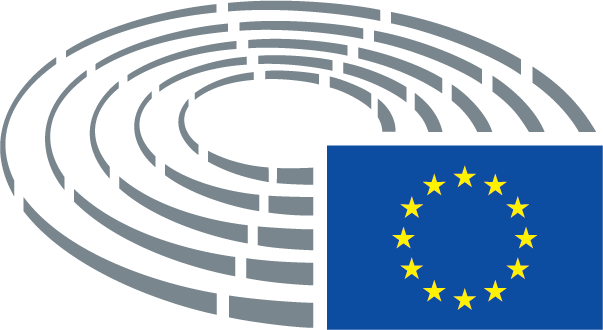 Teckenförklaring	*	Samrådsförfarande	***	Godkännandeförfarande	***I	Ordinarie lagstiftningsförfarande (första behandlingen)	***II	Ordinarie lagstiftningsförfarande (andra behandlingen)	***III	Ordinarie lagstiftningsförfarande (tredje behandlingen)(Det angivna förfarandet baseras på den rättsliga grund som angetts i förslaget till akt.)Ändringsförslag till ett förslag till aktNär parlamentets ändringsförslag utformas i två spalter gäller följande:Text som utgår markeras med fetkursiv stil i vänsterspalten. Text som ersätts markeras med fetkursiv stil i båda spalterna. Ny text markeras med fetkursiv stil i högerspalten.De två första raderna i hänvisningen ovanför varje ändringsförslag anger vilket textavsnitt som avses i det förslag till akt som behandlas. Om ett ändringsförslag avser en befintlig akt som förslaget till akt är avsett att ändra innehåller hänvisningen även en tredje och en fjärde rad. Den tredje raden anger den befintliga akten och den fjärde vilken bestämmelse i denna akt som ändringsförslaget avser.När parlamentets ändringsförslag utformas som en konsoliderad text gäller följande:Nya textdelar markeras med fetkursiv stil. Textdelar som utgår markeras med symbolen ▌eller med genomstrykning. Textdelar som ersätts anges genom att ny text markeras med fetkursiv stil och text som utgår stryks eller markeras med genomstrykning. Sådana ändringar som endast är tekniska och som gjorts av de berörda avdelningarna vid färdigställandet av den slutliga texten markeras däremot inte.Kommissionens förslagÄndringsförslagFörslag tillFörslag tillEUROPAPARLAMENTETS OCH RÅDETS FÖRORDNINGEUROPAPARLAMENTETS OCH RÅDETS FÖRORDNINGom krav för typgodkännande av motorfordon och deras släpvagnar samt de system, komponenter och separata tekniska enheter som är avsedda för sådana fordon, med avseende på deras allmänna säkerhet och skydd för personer i fordonet och oskyddade trafikanter, om ändring av förordning (EU) 2018/... och om upphävande av förordningarna (EG) nr 78/2009, (EG) nr 79/2009 och (EG) nr 661/2009om krav för typgodkännande av motorfordon och deras släpvagnar samt de system, komponenter och separata tekniska enheter som är avsedda för sådana fordon, med avseende på deras allmänna säkerhet och skydd för personer i fordonet och oskyddade trafikanter, om ändring av förordning (EU) 2018/858 och om upphävande av förordningarna (EG) nr 78/2009, (EG) nr 79/2009 och (EG) nr 661/2009(Denna ändring berör hela texten när Europaparlamentets och rådets förordning (EU) 2018/858 om godkännande av och marknadskontroll över motorfordon och släpfordon till dessa fordon samt av system, komponenter och separata tekniska enheter som är avsedda för sådana fordon, om ändring av förordningarna (EG) nr 715/2007 och (EG) nr 595/2009 samt om upphävande av direktiv 2007/46/EG (EUT L 151, 14.6.2018, s. 1) nämns. Om ändringen antas ska hela texten anpassas i överensstämmelse härmed.)Kommissionens förslagÄndringsförslag(1)	I Europaparlamentets och rådets förordning (EU) 2018/...24+ fastställs administrativa bestämmelser och tekniska krav för typgodkännande av nya fordon, system, komponenter och separata tekniska enheter i syfte att säkerställa en väl fungerande inre marknad och för att erbjuda en hög nivå av säkerhet och miljöprestanda.(1)	I Europaparlamentets och rådets förordning (EU) 2018/85824 fastställs administrativa bestämmelser och tekniska krav för typgodkännande av nya fordon, system, komponenter och separata tekniska enheter i syfte att säkerställa en väl fungerande inre marknad och för att erbjuda en hög nivå av säkerhet och miljöprestanda.____________________________________24 Europaparlamentets och rådets förordning (EU) 2018/… av den … om godkännande av och marknadstillsyn över motorfordon och släpfordon till dessa fordon samt av system, komponenter och separata tekniska enheter som är avsedda för sådana fordon, och om ändring av förordningarna (EG) nr 715/2007 och (EG) nr 595/2009 och upphävande av direktiv 2007/46/EG (EUT L ..., ..., s. ...).24 Europaparlamentets och rådets förordning (EU) 2018/858 av den 30 maj 2018 om godkännande av och marknadstillsyn över motorfordon och släpfordon till dessa fordon samt av system, komponenter och separata tekniska enheter som är avsedda för sådana fordon, och om ändring av förordningarna (EG) nr 715/2007 och (EG) nr 595/2009 och upphävande av direktiv 2007/46/EG (EUT L 151, 14.6.2018, s. 1).+ PO: för in i texten numret till förordningen i dokument PE-CONS No73/17 (2016/0014 (COD)) och i fotnoten förordningens nummer, datum och hänvisning till EUT.Kommissionens förslagÄndringsförslag(2a)	Trafiksäkerheten i unionen kräver en samordnad politik på internationell nivån inom ramen för Uneces avtal och särskilt i Uneces världsforum för harmonisering av fordonsföreskrifter (WP.29) samt en integrerad strategi på unionsnivå och nationell, regional och lokal nivå. Det är därför nödvändigt att samordna handlingar och åtgärder hos olika myndigheter inom viktiga delar av trafiksäkerheten avseende fordon, körbeteenden, vägmärken och infrastrukturer.Kommissionens förslagÄndringsförslag(3)	Under de senaste årtiondena har utvecklingen av fordonssäkerheten avsevärt bidragit till den totala minskningen av antalet trafikrelaterade dödsfall och allvarliga skador. Denna minskning har dock nyligen avstannat i unionen på grund av olika faktorer, strukturella och beteendemässiga, och utan nya initiativ för den allmänna trafiksäkerheten, kommer säkerhetseffekterna av den nuvarande strategin inte längre att kunna kompensera för effekterna av ökande trafikvolymer. Därför måste fordonens säkerhet förbättras ytterligare som en del av en integrerad strategi för vägtrafiksäkerhet och för att skydda oskyddade trafikanter bättre.(3)	Under de senaste årtiondena har utvecklingen av fordonssäkerheten avsevärt bidragit till den totala minskningen av antalet trafikrelaterade dödsfall och allvarliga skador. 2017 dog emellertid 25 300 personer på unionens vägar, en siffra som har stagnerat de senaste fyra åren. Till detta kommer 135 000 svårt skadade i kollisioner varje år. Unionen måste göra sitt yttersta för att markant minska dessa siffror, med en nollvision – dvs. ”inga dödsfall” – som mål. Utöver säkerhetsåtgärder för att skydda personer i fordonet måste specifika åtgärder för att förhindra dödsfall och skador bland oskyddade trafikanter, t.ex. cyklister och fotgängare, genomföras för att skydda användare utanför fordonet. Utan nya initiativ för den allmänna trafiksäkerheten, kommer säkerhetseffekterna av den nuvarande strategin inte längre att kunna kompensera för effekterna av ökande trafikvolymer. Därför måste fordonens säkerhet förbättras ytterligare som en del av en integrerad strategi för vägtrafiksäkerhet och för att skydda oskyddade trafikanter bättre.Kommissionens förslagÄndringsförslag(3a)	Definitionen av oskyddade trafikanter bör omfatta motoriserade trafikanter, såsom Segway, sparkcyklar, rullstolar och elcyklar.Kommissionens förslagÄndringsförslag(4)	Tekniska framsteg inom området för avancerade fordonssäkerhetssystem erbjuder nya möjligheter att minska antalet olycksoffer. För att minimera antalet dödsfall måste en del av den relevanta nya tekniken införas.(4)	Tekniska framsteg inom området för avancerade fordonssäkerhetssystem erbjuder nya möjligheter att minska antalet olycksoffer. För att minimera antalet svårt skadade och dödsfall måste en uppsättning av de relevanta nya teknikerna införas.Kommissionens förslagÄndringsförslag(5a)	För att säkerställa teknikneutralitet när det gäller system för övervakning av däcktryck bör prestandakraven möjliggöra system för både direkt och indirekt övervakning av däcktryck.Kommissionens förslagÄndringsförslag(5b)	De föreslagna lagstiftningsåtgärderna kan bli effektiva – genom att minska antalet dödsolyckor, minska antalet trafikolyckor och minska skadorna – endast om de accepteras av användarna. Fordonstillverkarna bör därför göra sitt yttersta för att säkerställa att de system och funktioner som föreskrivs i denna förordning utvecklas på ett sådant sätt att föraren får stöd, användarens acceptans säkerställs och sannolikheten för att de används ökar. I detta syfte bör man också på ett tydligt och konsumentvänligt sätt i motorfordonets bruksanvisning förklara hur dessa system och funktioner fungerar och vilka begränsningar de har.Kommissionens förslagÄndringsförslag(6)	Intelligent farthållning, system för kvarstannande i körfält, övervakning av förarens uppmärksamhet, distraktionsvarning och backövervakning har en stor potential när det gäller att avsevärt minska antalet olyckor. Dessa system bygger dessutom på teknik som också kommer att användas för utbyggnaden av uppkopplade och automatiserade fordon. Harmoniserade bestämmelser och provningsförfaranden för typgodkännande av fordon med avseende på dessa system och för typgodkännande av dessa system som separata tekniska enheter bör därför fastställas på unionsnivå.(6)	Avancerade nödbromssystem, intelligent farthållning, nödsystem för kvarstannande i körfält, varning vid förartrötthet och distraktionsvarning, avancerad distraktionsvarning för föraren och backövervakning är säkerhetssystem som har en stor potential när det gäller att avsevärt minska antalet olyckor. Vissa av dessa system ligger dessutom till grund för teknik som kommer att användas för utbyggnaden av automatiserade fordon. Alla sådana säkerhetssystem bör fungera utan användning av biometriska uppgifter om förare eller passagerare, inbegripet ansiktsigenkänning. Harmoniserade bestämmelser och provningsförfaranden för typgodkännande av fordon med avseende på dessa system och för typgodkännande av dessa system som separata tekniska enheter bör därför fastställas på unionsnivå. De tekniska framstegen gällande dessa system bör beaktas i varje utvärdering av den befintliga lagstiftningen, för att framtidssäkring ska uppnås, i strikt överensstämmelse med principen om skydd av den personliga integriteten och av personuppgifter, och för att stödja utvecklingen mot en nollvision för trafiken. Det är också nödvändigt att säkerställa att dessa system kan användas på ett säkert sätt, under fordonets hela livslängd.Kommissionens förslagÄndringsförslag(6a)	Det bör vara möjligt att stänga av den intelligenta farthållningen, till exempel när en förare råkar ut för falska varningar eller felaktig återkoppling till följd av dåligt väder, tillfälliga motstridiga vägmarkeringar vid vägarbeten och vilseledande, bristfälliga eller obefintliga vägmärken. En sådan avstängningsfunktion bör stå under förarens kontroll, avstängningen bör kunna vara aktiverad så länge som det krävs och föraren bör lätt kunna slå på farthållningen igen. Systemet bör alltid vara aktivt när tändningen är påslagen, och föraren bör alltid informeras om huruvida systemet är påslaget eller avstängt.Kommissionens förslagÄndringsförslag(6b)	Det är allmänt vedertaget att säkerhetsbältet är en av de viktigaste och effektivaste fordonssäkerhetsfunktionerna. System med bältespåminnare har därför potential att ytterligare förhindra dödsfall eller minska skador genom att öka användningen av säkerhetsbälte i hela unionen. Därför gjorde man det obligatoriskt med bältespåminnare för förarsätet i alla nya personbilar sedan 2014 redan genom förordning (EG) nr 661/2009. Detta uppnåddes genom att man genomförde Uneceföreskrifter nr 16, som innehöll de relevanta tekniska bestämmelserna. Tack vare anpassningen till de tekniska framstegen i dessa Uneceföreskrifter kommer det nu även att bli obligatoriskt att för alla fram- och baksäten i fordon i kategorierna M1 och N1 samt alla framsäten i fordon i kategorierna N2, N3, M2 och M3 installera system med bältespåminnare från och med den 1 september 2019 för nya fordonstyper och från och med den 1 september 2021 för alla nya motorfordon.Kommissionens förslagÄndringsförslag(7)	Införandet av registreringsapparater för kollisionsdata som lagrar en rad viktiga fordonsdata under en kort tidsrymd före, under och efter en utlösande händelse (t.ex. aktiverandet av en krockkudde) är ett värdefullt steg för att få fram mer exakta och djupgående olycksdata. Det bör därför krävas att motorfordon utrustas med sådana registreringsapparater. Det bör även vara ett krav att sådana registreringsapparater kan registrera och lagra data på ett sådant sätt att dessa data kan användas av medlemsstaterna för att genomföra trafiksäkerhetsanalys och bedöma effektiviteten av de specifika åtgärder som vidtas.(7)	Införandet av registreringsapparater för kollisionsdata som lagrar en rad viktiga, anonymiserade fordonsdata under en kort tidsrymd före, under och omedelbart efter en trafikolycka (t.ex. utlöst genom aktiverandet av en krockkudde) är ett värdefullt steg för att få fram mer exakta och djupgående olycksdata. Det bör därför krävas att alla motorfordon utrustas med sådana registreringsapparater. Dessa registreringsapparater bör kunna registrera och lagra data på ett sådant sätt att dessa data kan användas av medlemsstaterna för att genomföra trafiksäkerhetsanalys och bedöma effektiviteten av de specifika åtgärder som vidtas, utan att det går att identifiera det specifika fordonets ägare eller innehavare på grundval av de data som lagrats.Kommissionens förslagÄndringsförslag(8)	All behandling av personuppgifter, såsom uppgifter om föraren som behandlas i registreringsapparater för kollisionsdata eller uppgifter om föraren från system för övervakning av förarens uppmärksamhet eller distraktionsvarning, bör utföras i enlighet med unionens lagstiftning om dataskydd, särskilt den allmänna dataskyddsförordningen27. Behandlingen av personuppgifter som insamlas genom 112-baserade eCall-system ombord omfattas dessutom av särskilda skyddsåtgärder28.(8)	All behandling av personuppgifter, såsom uppgifter om föraren som behandlas i registreringsapparater för kollisionsdata eller uppgifter om förartrötthet och förarens uppmärksamhet eller avancerade distraktionsvarningar för föraren, bör utföras i enlighet med unionens lagstiftning om dataskydd, särskilt den allmänna dataskyddsförordningen27. Registreringsapparater för kollisionsdata bör drivas med ett slutet system som skriver över de data som lagrats och som inte gör det möjligt att identifiera fordonet eller föraren. Dessutom bör systemen för varningar med avseende på förartrötthet och förarens uppmärksamhet samt avancerade distraktionsvarningar för föraren inte fortlöpande registrera eller lagra andra data än de som krävs för de syften för vilka de samlats in eller på annat sätt behandlats inom ramen för det slutna systemet. Behandlingen av personuppgifter som insamlas genom 112-baserade eCall-system ombord omfattas dessutom av särskilda skyddsåtgärder28.____________________________________27 Europaparlamentets och rådets förordning (EU) 2016/679 av den 27 april 2016 om skydd för fysiska personer med avseende på behandling av personuppgifter och om det fria flödet av sådana uppgifter och om upphävande av direktiv 95/46/EG (allmän dataskyddsförordning) (EUT L 119, 4.5.2016, s. 1).27 Europaparlamentets och rådets förordning (EU) 2016/679 av den 27 april 2016 om skydd för fysiska personer med avseende på behandling av personuppgifter och om det fria flödet av sådana uppgifter och om upphävande av direktiv 95/46/EG (allmän dataskyddsförordning) (EUT L 119, 4.5.2016, s. 1).28 Europaparlamentets och rådets förordning (EU) 2015/758 av den 29 april 2015 om typgodkännandekrav för montering av eCall-system som bygger på 112-tjänsten i fordon och om ändring av direktiv 2007/46/EG (EUT L 123, 19.5.2015, s. 77).28 Europaparlamentets och rådets förordning (EU) 2015/758 av den 29 april 2015 om typgodkännandekrav för montering av eCall-system som bygger på 112-tjänsten i fordon och om ändring av direktiv 2007/46/EG (EUT L 123, 19.5.2015, s. 77).Kommissionens förslagÄndringsförslag(8a)	Eftersom körförmågan blir avsevärt nedsatt om föraren använder en mobiltelefon eller någon annan liknande apparat bör fordonstillverkare offentliggöra sina tester för att påvisa efterlevnaden av det vägledande principuttalandet om gränssnittet mellan människa och maskin i system för information och infotainment ombord på fordon.Kommissionens förslagÄndringsförslag(8b)	Avancerade nödbromssystem eller nödsystem för kvarstannande i körfält är i vissa fall eventuellt inte fullt funktionsdugliga, särskilt på grund av brister i väginfrastrukturen. I sådana fall bör systemen avaktivera sig själva och ge föraren information om avaktiveringen. Om de inte avaktiveras automatiskt bör det vara möjligt att stänga av dem manuellt. Sådan avaktivering bör vara tillfällig och vara endast under den tidsperiod då systemet inte är fullt funktionsdugligt. Föraren kan också behöva ta över kontrollen från avancerade nödbromssystem eller nödsystem för kvarstannande i körfält, i fall där systemets sätt att fungera skulle kunna leda till större risker eller skada. Genom detta säkerställs att fordonen hela tiden står under förarens kontroll. Systemen skulle dock också kunna upptäcka fall där föraren inte är beslutskompetent och det därför behövs ett ingripande från systemets sida för att förhindra att en olycka förvärras.Kommissionens förslagÄndringsförslag(13)	Efter antagandet av Europaparlamentets och rådets förordning (EG) nr 79/200932 har de tekniska kraven och provningsförfaranden för godkännande av vätgasdrivna fordon och vätgassystem och vätgaskomponenter vidareutvecklats på Unecenivå för att ta hänsyn till den tekniska utvecklingen. Uneceföreskrifter nr 13433 tillämpas numera också i unionen med avseende på typgodkännande av vätgassystem i motorfordon. Utöver dessa krav gäller också kriterier för kvaliteten på det material som används i fordonssystem för komprimerad vätgas, men för närvarande är dessa fastställda endast på unionsnivå.(13)	Efter antagandet av Europaparlamentets och rådets förordning (EG) nr 79/200932 har de tekniska kraven och provningsförfaranden för godkännande av vätgasdrivna fordon och vätgassystem och vätgaskomponenter vidareutvecklats på Unecenivå för att ta hänsyn till den tekniska utvecklingen. Uneceföreskrifter nr 13433 tillämpas numera också i unionen med avseende på typgodkännande av vätgassystem i motorfordon. Utöver dessa krav bör också kriterier för kvaliteten på det material och de påfyllningsbehållare som används i fordonssystem för vätgas fastställas på unionsnivå.____________________________________32 Europaparlamentets och rådets förordning (EG) nr 79/2009 av den 14 januari 2009 om typgodkännande av vätgasdrivna motorfordon och om ändring av direktiv 2007/46/EG (EUT L 35, 4.2.2009, s. 32).32 Europaparlamentets och rådets förordning (EG) nr 79/2009 av den 14 januari 2009 om typgodkännande av vätgasdrivna motorfordon och om ändring av direktiv 2007/46/EG (EUT L 35, 4.2.2009, s. 32).33 Uneceföreskrifter nr 134 om enhetliga bestämmelser för godkännande av motorfordon och tillhörande komponenter med avseende på den säkerhetsrelaterade prestandan hos vätgasdrivna fordon.33 Uneceföreskrifter nr 134 om enhetliga bestämmelser för godkännande av motorfordon och tillhörande komponenter med avseende på den säkerhetsrelaterade prestandan hos vätgasdrivna fordon.Kommissionens förslagÄndringsförslag(15)	Tidigare har unionsbestämmelserna begränsat den sammanlagda längden på lastbilskombinationer vilket lett till den typiska frambyggda utformningen på lastbilar eftersom den maximerar lastutrymmet. Förarens höga placering leder dock till en större död vinkel och en sämre direkt sikt runt lastbilens hytt. Detta är en betydande faktor bakom lastbilsolyckor med oskyddade trafikanter. Antalet olyckor kan minskas avsevärt genom att förarens direkta siktfält förbättras. Krav bör därför införas för att förbättra detta.(15)	Tidigare har unionsbestämmelserna begränsat den sammanlagda längden på lastbilskombinationer vilket lett till den typiska frambyggda utformningen på lastbilar eftersom den maximerar lastutrymmet. Förarens höga placering leder dock till en större död vinkel och en sämre direkt sikt runt lastbilens hytt. Detta är en betydande faktor bakom lastbilsolyckor med oskyddade trafikanter. Antalet olyckor kan minskas avsevärt genom att förarens direkta siktfält förbättras. Krav bör därför införas för att förbättra detta, så att det går bättre att se fotgängare, cyklister och andra oskyddade trafikanter direkt från förarens placering. Vid utformningen av det särskilda kravet på direkt sikt bör särdragen hos olika typer av fordon beaktas.Kommissionens förslagÄndringsförslag(16)	Med tanke på tyngdpunkten i EU:s säkerhetsbestämmelser för fordon på att skydda oskyddade trafikanter, bland annat genom att säkerställa adekvat sikt för förare, bör offentliga och privata organ avstå från att kräva anbringandet av någon form av märke, vinjett eller dekal, oavsett för vilket skäl, på någon del av den genomsynliga ytan av fordonens glas. Dessutom bör nationella myndigheter genomdriva att vindrutor och sidorutor verkligen hålls fria från märken, vinjetter, dekaler eller andra objekt som försämrar sikten för att inte motverka effektiviteten i unionens lagstiftning om förarnas sikt.(16)	Med tanke på tyngdpunkten i unionens säkerhetsbestämmelser för fordon på att skydda oskyddade trafikanter, bland annat genom att säkerställa adekvat sikt för förare, bör åtgärder för att hålla vindrutor fria från märken, vinjetter, dekaler, vägtullsbrickor och andra objekt främjas. I detta syfte bör fordonstillverkarna, i samarbete med nationella myndigheter och opinionsbildningsgrupper för säkerhet, överväga att ange vilka delar av den genomsynliga ytan av fordonens glas som är säkra att använda för anbringande av alla typer av märken, vinjetter, vägtullsbrickor eller dekaler, utan att försämra säkerheten för oskyddade trafikanter.Kommissionens förslagÄndringsförslag(17)	Automatiserade och uppkopplade fordon kan bidra stort till att minska antalet trafikolyckor, eftersom ungefär 90 procent av trafikolyckorna beräknas uppkomma till följd av mänskliga fel. Eftersom automatiserade fordon gradvis kommer att ta över förarens uppgifter bör harmoniserade bestämmelser och tekniska krav för automatiserade fordons system antas på unionsnivå.(17)	Automatiserade fordon kan bidra stort till att minska antalet trafikolyckor, eftersom mer än 90 procent av trafikolyckorna beräknas uppkomma till följd av mänskliga fel i någon utsträckning. Eftersom automatiserade fordon gradvis kommer att ta över förarens uppgifter bör harmoniserade bestämmelser och tekniska krav för automatiserade fordons system – också med avseende på verifierbara säkerhetsgarantier för beslutprocesser i automatiserade fordon – antas på unionsnivå och främjas på internationell nivå inom ramen för Uneces världsforum för harmonisering av fordonsföreskrifter.Kommissionens förslagÄndringsförslag(18a)	Eftersom den genomsnittliga åldern på ett fordon i unionen är mer än tio år kan eftermontering av avancerade förarassistanssystem i befintliga fordon bidra väsentligt till att minska antalet dödsfall i trafiken inom unionen. I detta avseende bör unionen fortsätta att bedöma huruvida eftermontering i den befintliga fordonsparken, särskilt i bussar och lastbilar, av avancerade förarassistanssystem är genomförbar och kostnadseffektiv.Kommissionens förslagÄndringsförslag(18b)	Fordonssäkerheten är inte längre begränsad till skydd mot stöld av fordon, utan måste inriktas på skydd av hela fordonsarkitekturen och förhindra förlust eller äventyrande av system- och komponentintegritet. Detta syftar till att säkerställa att fordon, system, separata tekniska enheter, komponenter och delar och utrustning fortsätter att uppfylla krav på säkerhet och miljögodkännanden och löper en minskad risk att äventyras under fordonets livstid, inom ramen för skäliga men aktuella skyddsåtgärder. Fordons konnektivitet och automatisering ökar möjligheterna för obehörig fjärråtkomst till uppgifter i fordon och olaglig trådlös modifiering av programvara. För att ta hänsyn till de kommande risker som orsakas av detta bör Uneceföreskrifter om säkerhet, it-säkerhet och trådlös programvaruuppdatering tillämpas obligatoriskt så snart som möjligt efter det att de träder i kraft. Det bör säkerställas att fordon, deras system, separata tekniska enheter, komponenter, delar och utrustning är utrustade med aktuell säkerhetsteknik när de släpps ut på marknaden och att denna höga säkerhetsnivå upprätthålls genom regelbunden uppdatering av maskin- och programvara fram till slutet av ett fordons livstid. Dessa säkerhetsåtgärder bör dock inte undergräva fordonstillverkarens skyldigheter att ge tillgång till omfattande diagnostisk information och uppgifter i fordonet som är relevanta för att reparera och underhålla det.Kommissionens förslagÄndringsförslag(19)	Unionen bör fortsätta att främja utvecklingen av tekniska krav för däckljud, rullmotstånd och väggreppsprestanda vid vått väglag på Unecenivå. Detta beror på att Uneces föreskrifter nr 117 nu innehåller dessa detaljerade bestämmelser. Förfarandet för anpassa kraven på däck för att beakta den tekniska utvecklingen bör fortsätta på Unecenivå, särskilt för att säkerställa att däckens prestanda också bedöms i slutet av däckens livstid i begagnat skick och för att främja att däcken uppfyller kraven under hela sin livstid och inte byts ut i förtid. De befintliga kraven i förordning (EG) nr 661/2009 avseende däckprestanda bör ersättas med likvärdiga Uneceföreskrifter.(19)	Unionen bör fortsätta att främja utvecklingen av tekniska krav för däckljud, rullmotstånd och väggreppsprestanda vid vått väglag på Unecenivå. Detta beror på att Uneces föreskrifter nr 117 nu innehåller dessa detaljerade bestämmelser. Förfarandet för anpassning av kraven på däck för att beakta den tekniska utvecklingen bör fortsätta på Unecenivå, snabbt och ambitiöst, särskilt för att säkerställa att däckens prestanda också bedöms i slutet av däckens livstid i begagnat skick och för att främja att däcken uppfyller kraven under hela sin livstid och inte byts ut i förtid. För att säkerställa att strikta normer följs bör de befintliga kraven i förordning (EG) nr 661/2009 avseende däckprestanda övervakas och utvärderas, och ersättas om det går att förbättra däckprestandan inom unionen.Kommissionens förslagÄndringsförslag(25)	Detaljerade tekniska krav och särskilda provningsförfaranden för typgodkännande av motorfordon och släpfordon samt av system, komponenter och separata tekniska enheter bör fastställas i delegerade akter före den dag då denna förordning börjar tillämpas. Dessutom bör tillverkarna ges tillräckligt med tid för att anpassa sig till kraven i denna förordning och de delegerade akter som antas i enlighet med den. Tillämpningen av denna förordning bör därför skjutas upp.(25)	Detaljerade tekniska krav och särskilda provningsförfaranden för typgodkännande av motorfordon och släpfordon samt av system, komponenter och separata tekniska enheter bör fastställas i delegerade akter före den dag då denna förordning börjar tillämpas. Dessutom bör tillverkarna ges tillräckligt med tid för att anpassa sig till kraven i denna förordning och de delegerade akter som antas i enlighet med den. Tillämpningen av denna förordning bör därför skjutas upp, om så krävs.Kommissionens förslagÄndringsförslag(25a)	För att säkerställa efterlevnaden av denna förordning bör medlemsstaterna vidta alla nödvändiga åtgärder så att genomförandet av bestämmelserna om korrigerande åtgärder och sanktioner i förordning (EU) 2018/858 säkerställs.Kommissionens förslagÄndringsförslagI denna förordning fastställs krav för1. I denna förordning fastställs krav för1.	typgodkännande av fordon samt system, komponenter och separata tekniska enheter som är konstruerade och tillverkade för fordon med avseende på deras allmänna egenskaper och säkerhet samt skydd av personer i fordonet och oskyddade trafikanter,a)	typgodkännande av fordon samt system, komponenter och separata tekniska enheter som är konstruerade och tillverkade för fordon med avseende på deras allmänna egenskaper och säkerhet samt skydd av och säkerhet för personer i fordonet och oskyddade trafikanter,2.	typgodkännande av fordon med avseende på deras säkerhet, bränsleeffektivitet och koldioxidutsläpp när det gäller system för övervakning av däcktryck, ochb)	typgodkännande av fordon med avseende på deras säkerhet, bränsleeffektivitet och koldioxidutsläpp när det gäller system för övervakning av däcktryck, och3.	typgodkännande av nytillverkade däck med avseende på deras säkerhet och miljöprestanda.c)	typgodkännande av nytillverkade däck med avseende på deras säkerhet och miljöprestanda.Kommissionens förslagÄndringsförslag1a.	Denna förordning preciserar och kompletterar förordning (EU) 2018/858 när det gäller allmän säkerhet för motorfordon och deras släpvagnar samt de system, komponenter och separata tekniska enheter som är avsedda för sådana fordon, och när det gäller skydd av och säkerhet för personer i fordonet och oskyddade trafikanter.Kommissionens förslagÄndringsförslag(1)	oskyddad trafikant: trafikant som använder sig av ett tvåhjuligt motorfordon eller icke-motoriserad trafikant, t.ex. cyklist eller fotgängare.(1)	oskyddad trafikant: trafikant som använder sig av ett en- eller flerhjuligt motorfordon utan skyddande kaross eller icke-motoriserad trafikant, t.ex. cyklist eller fotgängare.Kommissionens förslagÄndringsförslag(3)	intelligent farthållning: system som hjälper föraren att hålla en hastighet som är lämplig för vägmiljön genom att tillhandahålla haptisk återkoppling genom gaspedalen med uppgifter om hastighetsbegränsning som erhållits genom observation av vägmärken och signaler, på grundval av uppgifter från infrastruktursignaler eller elektroniska kartor eller bådadera, som görs tillgängliga i fordonet.(3)	intelligent farthållning: system som hjälper föraren att hålla en hastighet som är lämplig för vägmiljön genom att tillhandahålla särskild, ändamålsenlig återkoppling genom gasreglaget – eller genom andra medel som är tillräckligt effektiva för att öka förarens medvetenhet – baserat på uppgifter om hastighetsbegränsning som erhållits genom observation av vägmärken och signaler, på grundval av uppgifter från infrastruktursignaler eller elektroniska kartor eller bådadera, som görs tillgängliga i fordonet.Kommissionens förslagÄndringsförslag(5)	övervakning av förarens uppmärksamhet: system för att bedöma förarens uppmärksamhet genom analys av fordonssystem och varna föraren om så behövs.(5)	varning med avseende på förartrötthet och förarens uppmärksamhet: system för att bedöma förarens uppmärksamhet genom analys av fordonssystem och varna föraren om så behövs.Kommissionens förslagÄndringsförslag(6)	avancerad distraktionsvarning: system som kan känna av förarens visuella uppmärksamhet för trafiksituationen och varna föraren om så behövs.(6)	avancerad distraktionsvarning för föraren: system som varnar föraren när vederbörande är distraherad eller som påkallar uppmärksamheten för att undvika distraktion.Kommissionens förslagÄndringsförslag(7)	nödstoppssignal: snabbt blinkande signal som visar trafikanter bakom fordonet att en stark retardationskraft i förhållande till rådande vägförhållanden anbringats på fordonet.(7)	nödstoppssignal: en ljussignalsfunktion som visar trafikanter bakom fordonet att en stark retardationskraft i förhållande till rådande vägförhållanden anbringats på fordonet.Kommissionens förslagÄndringsförslag(8)	backövervakning: optiskt system eller detektionssystem med kamera eller bildskärm för att göra föraren medveten om personer och föremål bakom fordonet i det huvudsakliga syftet att undvika kollisioner vid backning.(8)	backövervakning: optiskt system och detektionssystem med kamera eller bildskärm för att göra föraren medveten om personer och föremål bakom fordonet i det huvudsakliga syftet att undvika kollisioner vid backning.Kommissionens förslagÄndringsförslag(10)	avancerat nödbromssystem: system som automatiskt kan detektera en potentiell kollision och aktivera fordonets bromssystem och bromsa fordonet i syfte att undvika eller mildra en kollision.(10)	avancerat nödbromssystem: system som automatiskt kan detektera en potentiell kollision och automatiskt kan aktivera fordonets bromssystem och bromsa fordonet i sista möjliga ögonblick, i syfte att undvika eller mildra en kollision.Kommissionens förslagÄndringsförslag(11)	system för kvarstannande i körfält: system för övervakning av fordonets position i förhållande till körfältets gränser och som anbringar ett vridmoment på ratten, eller ett tryck på bromsarna, åtminstone när en avvikelse ur körfältet inträffar eller är på väg att inträffa och en kollision kan vara nära förestående.(11)	nödsystem för kvarstannande i körfält: system som hjälper föraren att hålla en säker position i förhållande till körfältets gränser eller vägkanten åtminstone när en avvikelse ur körfältet inträffar eller är på väg att inträffa och en kollision kan vara nära förestående.Kommissionens förslagÄndringsförslag(13)	registreringsapparat för kollisionsdata: system för att registrera och lagra viktiga kollisionsrelaterade parametrar och uppgifter före, under och efter en kollision.(13)	registreringsapparat för kollisionsdata: system utformat uteslutande för att registrera och lagra viktiga kollisionsrelaterade parametrar och uppgifter kort före, under och omedelbart efter en kollision.Kommissionens förslagÄndringsförslag(18)	vätgasdrivet framdrivningssystem: den förbränningsmotor eller det bränslecellsystem som används för att driva fordonet.(18)	vätgasdrivet framdrivningssystem: den energiomvandlare som används för att driva fordonet.Kommissionens förslagÄndringsförslag(21)	automatiserat fordon: motorfordon som är konstruerat och byggt för att röra sig självständigt under längre perioder utan fortlöpande mänsklig övervakning.(21)	automatiserat fordon: motorfordon som är konstruerat och byggt för att röra sig självständigt under vissa perioder utan fortlöpande mänsklig övervakning, men där föraren fortfarande förväntas eller måste ingripa.Kommissionens förslagÄndringsförslag(21a)	helautomatiserat fordon: motorfordon som är konstruerat och byggt för att röra sig självständigt helt utan mänsklig övervakning.Kommissionens förslagÄndringsförslag(26)	frontskyddets hörn: frontskyddets kontaktpunkt med ett vertikalt plan som bildar en vinkel av 60° med fordonets längsgående vertikalplan och som tangerar frontskyddets yttre yta.utgårKommissionens förslagÄndringsförslag(27)	nedre frontskyddshöjd: det vertikala avståndet mellan marken och frontskyddets nedre referenslinje i alla lägen i tvärgående riktning med fordonet i normalt körläge.utgårKommissionens förslagÄndringsförslag(27a)	it-säkerhet: skydd mot fjärrmanipulation och manipulationer som äventyrar fordonsintegriteten.Kommissionens förslagÄndringsförslag4.	Tillverkarna ska säkerställa att fordonen utformas, konstrueras och monteras så att risken för skador på personer i fordonet och oskyddade trafikanter minimeras.4.	Tillverkarna ska säkerställa att fordonen utformas, konstrueras och monteras så att risken för skador på personer i fordonet och oskyddade trafikanter förebyggs eller minimeras.Kommissionens förslagÄndringsförslag(b)	fotgängare, cyklister, sikt och synlighet,(b)	oskyddade trafikanter, sikt och synlighet,Kommissionens förslagÄndringsförslag5a.	Fordonstillverkarna ska också säkerställa att de system och funktioner som avses i artiklarna 5–11 utvecklas på ett sådant sätt att användarens acceptans säkerställs, och att motorfordonets bruksanvisning innehåller tydlig och heltäckande information om hur dessa system och funktioner fungerar.Kommissionens förslagÄndringsförslag7.	För att säkerställa en hög nivå av allmän säkerhet hos fordon och skydd för personer i fordonet och oskyddade trafikanter, ska kommissionen ges befogenhet att anta delegerade akter i enlighet med artikel 12 i syfte att fastställa närmare bestämmelser om särskilda provningsförfaranden och tekniska krav för typgodkännande av fordon, system, komponenter och separata tekniska enheter med avseende på kraven i bilaga II.7.	För att säkerställa en hög nivå av allmän säkerhet hos fordon och skydd för personer i fordonet och oskyddade trafikanter, ska kommissionen anta delegerade akter i enlighet med artikel 12 med avseende på att komplettera denna förordning genom att fastställa närmare bestämmelser om särskilda provningsförfaranden och tekniska krav för typgodkännande av fordon, system, komponenter och separata tekniska enheter med avseende på kraven i bilaga II.Kommissionens förslagÄndringsförslagDessa närmare bestämmelser ska fastställas och offentliggöras minst 15 månader före de relevanta datum som anges i bilaga II.Kommissionens förslagÄndringsförslag1.	För att bidra till bästa möjliga bränsleförbrukning och trafiksäkerhet under ett brett spektrum av väg- och omgivningsförhållanden ska fordonen utrustas med ett tillförlitligt system för övervakning av däcktryck som i fordonet kan varna föraren om trycket minskat i något däck.1.	För ett brett spektrum av väg- och omgivningsförhållanden ska fordonen utrustas med ett tillförlitligt system för övervakning av däcktryck som i fordonet kan varna föraren om trycket minskat i något däck.Kommissionens förslagÄndringsförslag4.	Kommissionen ska ges befogenhet att anta delegerade akter i enlighet med artikel 12 för att fastställa närmare bestämmelser om särskilda provningsförfaranden och tekniska krav för4.	Kommissionen ska anta delegerade akter i enlighet med artikel 12 med avseende på att komplettera denna förordning genom att fastställa närmare bestämmelser om särskilda provningsförfaranden och tekniska krav förKommissionens förslagÄndringsförslag(h)	typgodkännande av däck, inklusive tekniska krav rörande montering.(h)	typgodkännande av däck, inklusive begagnade däck och tekniska krav rörande montering.Kommissionens förslagÄndringsförslagDessa närmare bestämmelser ska fastställas och offentliggöras minst 15 månader före de relevanta datum som anges i bilaga II.Kommissionens förslagÄndringsförslag(k)	Övervakning av förarens uppmärksamhet.(k)	Varning med avseende på förartrötthet och förarens uppmärksamhet.Kommissionens förslagÄndringsförslag(l)	Avancerad distraktionsvarning.(l)	Avancerad distraktionsvarning för föraren.Kommissionens förslagÄndringsförslag(fa)	Registreringsapparat för kollisionsdata.Kommissionens förslagÄndringsförslaga)	Det ska vara möjligt för föraren att genom gaspedalen känna att den tillämpliga hastighetsbegränsningen uppnås eller överskrids.a)	Det ska vara möjligt att tillhandahålla föraren särskild, ändamålsenlig återkoppling genom gasreglaget, eller genom andra effektiva medel, om att den tillämpliga hastighetsbegränsningen överskrids.Kommissionens förslagÄndringsförslagb)	Det får inte vara möjligt att stänga av eller koppla bort systemet.b)	Det ska vara möjligt att stänga av systemet.Kommissionens förslagÄndringsförslagc)	Det ska vara möjligt för föraren att smidigt överskrida den av systemet givna fordonshastigheten genom normal användning av gaspedalen utan extra tryck.c)	Det ska vara möjligt för föraren att smidigt överskrida den av systemet givna fordonshastigheten genom normal användning av gasreglaget.Kommissionens förslagÄndringsförslagd)	Om en farthållare är aktiverad måste systemet för intelligent farthållning automatiskt anpassa sig till en lägre hastighetsgräns.utgårKommissionens förslagÄndringsförslagda)	Dess prestandamål ska fastställas för att undvika fel eller minimera felfrekvensen vid verklig körning.Kommissionens förslagÄndringsförslagdb)	Det ska vara i normalt driftsläge vid varje aktivering av fordonets huvudströmbrytare.Kommissionens förslagÄndringsförslag3.	Ett motorfordon som är utrustat med ett system för avancerad distraktionsvarning enligt punkt 1 d får även anses uppfylla kravet i punkt 1 c.utgårKommissionens förslagÄndringsförslag3a.	Systemen för varningar med avseende på förartrötthet och förarens uppmärksamhet samt avancerade distraktionsvarningar för föraren ska vara utformade så att dessa system inte fortlöpande registrerar eller lagrar andra data än de som krävs för de syften för vilka de samlats in eller på annat sätt behandlats inom ramen för det slutna systemet. Vidare får dessa data inte vid någon tidpunkt vara tillgängliga eller göras tillgängliga för tredje part, och de ska raderas omedelbart efter behandlingen. Dessa system ska också utformas så att överlappning förhindras, och de ska inte påkalla förarens uppmärksamhet separat eller samtidigt eller på ett förvirrande sätt om en åtgärd utlöser båda systemen.Kommissionens förslagÄndringsförslag3b.	En registreringsapparat för kollisionsdata ska emellertid inte kunna registrera och lagra de fyra sista siffrorna i avsnittet för identifiering av fordonet i fordonsidentifieringsnumret eller några andra uppgifter som skulle kunna göra det möjligt att identifiera det enskilda fordonet eller dess ägare eller innehavare.Kommissionens förslagÄndringsförslag3c.	Registreringsapparater för kollisionsdata ska särskilt uppfylla följande krav:a)	De data som apparaterna har kapacitet att registrera och lagra med avseende på perioden kort före, under och omedelbart efter en kollision ska omfatta fordonets hastighet, inbromsning, position och lutning, säkerhetssystemens tillstånd och grad av aktivering, 112-baserade eCall-system ombord, bromsaktivering och relevanta parametrar i ombordsystemen för aktiv säkerhet och förebyggande av olyckor, med stor precision och säkerställd hållbarhet för data.b)	Det får inte vara möjligt att avaktivera apparaterna.c)	Det sätt på vilket apparaterna registrerar och lagrar data ska vara sådant atti)	de drivs med ett slutet system,ii)	de data som samlas in är anonymiserade och skyddade mot manipulation och missbruk,iii)	exakt fordonstyp, version och variant och i synnerhet de system för aktiv säkerhet och förebyggande av olyckor som är monterade i fordonet kan fastställas.d)	Ifrågavarande data kan göras tillgängliga för nationella myndigheter på grundval av unionslagstiftning eller nationell lagstiftning endast för forskning om och analys av olyckor, inbegripet för typgodkännande av system och komponenter, och i överensstämmelse med förordning (EU) 2016/679 genom ett standardiserat gränssnitt.Kommissionens förslagÄndringsförslag3d.	Säkerhetsfunktioner och varningar som används som förarassistans ska lätt kunna uppfattas av alla förare, även äldre personer och personer med funktionsnedsättning.Kommissionens förslagÄndringsförslag4.	Kommissionen ska ges befogenhet att anta delegerade akter i enlighet med artikel 12 för att fastställa närmare bestämmelser om särskilda provningsförfaranden och tekniska krav för4.	Kommissionen ska anta delegerade akter i enlighet med artikel 12 med avseende på att komplettera denna förordning genom att fastställa närmare bestämmelser om särskilda provningsförfaranden och tekniska krav förKommissionens förslagÄndringsförslag(p)	typgodkännande av de avancerade fordonssystem som förtecknas i punkt 1 a-f som separata tekniska enheter.(p)	typgodkännande av de avancerade fordonssystem som förtecknas i punkt 1 a-fa som separata tekniska enheter.Kommissionens förslagÄndringsförslagDessa närmare bestämmelser ska fastställas och offentliggöras minst 15 månader före de relevanta datum som anges i bilaga II.Kommissionens förslagÄndringsförslag(q)	i den första fasen detektion av fordon i rörelse och stillastående hinder framför motorfordonet,(q)	i den första fasen detektion av och inbromsning på grund av fordon i rörelse och stillastående hinder framför motorfordonet,Kommissionens förslagÄndringsförslag(r)	i den andra fasen en utvidgning av detektionen till att också omfatta oskyddade trafikanter framför motorfordonet.(r)	i den andra fasen en utvidgning av detektionen och inbromsningen till att också omfatta oskyddade trafikanter framför motorfordonet.Kommissionens förslagÄndringsförslag3.	Fordon av kategorierna M1 och N1 ska utrustas med ett system för kvarstannande i körfält.3.	Fordon av kategorierna M1 och N1 ska utrustas med ett nödsystem för kvarstannande i körfält.Kommissionens förslagÄndringsförslag4.	Avancerade nödbromssystem och system för kvarstannande i körfält ska uppfylla följande krav:4.	Avancerade nödbromssystem och nödsystem för kvarstannande i körfält ska uppfylla följande krav:Kommissionens förslagÄndringsförslaga)	Det får endast vara möjligt att slå av systemen ett åt gången, och endast vid stillastående med parkeringsbromsen aktiverad, genom en komplex rad åtgärder som ska vidtas av föraren.a)	Det ska endast vara möjligt att slå av systemen ett åt gången, och endast vid stillastående med parkeringsbromsen aktiverad.Kommissionens förslagÄndringsförslagca)	Det ska vara möjligt för föraren att ta över kontrollen från systemen.Kommissionens förslagÄndringsförslag5.	Fordon av kategorierna M1 och N1 ska utrustas med en registreringsapparat för kollisionsdata. Registreringsapparater för kollisionsdata ska särskilt uppfylla följande krav:utgår(s)	De data som apparaterna klarar av att registrera och lagra med avseende på perioden före, under och efter en kollision ska minst omfatta fordonets hastighet, säkerhetssystemens tillstånd och grad av aktivering och alla andra relevanta parametrar i ombordsystemen för aktiv säkerhet och förebyggande av olyckor.(t)	Det får inte vara möjligt att avaktivera apparaterna.(u)	Det sätt på vilket apparaterna registrerar och lagrar data ska vara sådant att dessa data är skyddade mot manipulation och kan göras tillgängliga för de nationella myndigheterna, på grundval av unionslagstiftning eller nationell lagstiftning i överensstämmelse med förordning (EU) 2016/679 genom ett standardiserat gränssnitt i syfte att analysera olycksdata, och sådant att exakt fordonstyp, variant och version och i synnerhet de system för aktiv säkerhet och förebyggande av olyckor som är monterade i fordonet kan fastställas.Däremot får de data som en registreringsapparat för kollisionsdata kan registrera och lagra inte omfatta de fyra sista siffrorna i avsnittet för identifiering av fordonet i fordonsinformationsnumret eller några andra uppgifter som skulle kunna göra det möjligt att identifiera det enskilda fordonet.Kommissionens förslagÄndringsförslag7.	Kommissionen ska ges befogenhet att anta delegerade akter i enlighet med artikel 12 för att fastställa närmare bestämmelser om särskilda provningsförfaranden och tekniska krav för7.	Kommissionen ska anta delegerade akter i enlighet med artikel 12 med avseende på att komplettera denna förordning genom att fastställa närmare bestämmelser om särskilda provningsförfaranden och tekniska krav förKommissionens förslagÄndringsförslag(w)	typgodkännande av registreringsapparater för kollisionsdata som separata tekniska enheter.(Berör inte den svenska versionen.)Kommissionens förslagÄndringsförslagDessa närmare bestämmelser ska fastställas och offentliggöras minst 15 månader före de relevanta datum som anges i bilaga II.Kommissionens förslagÄndringsförslag1.	Frontskydd som antingen är monterade som originalutrustning på fordon av kategorierna M1 och N1 eller tillhandahålls på marknaden som separata tekniska enheter för sådana fordon ska uppfylla kraven i punkt 2 i bilaga IV och i de delegerade akter som antas enligt punkt 3 i denna artikel.1.	Frontskydd som antingen är monterade som originalutrustning på fordon av kategorierna M1 och N1 eller tillhandahålls på marknaden som separata tekniska enheter för sådana fordon ska uppfylla kraven i punkt 2 och i de delegerade akter som avses i punkt 3.Kommissionens förslagÄndringsförslag3.	Kommissionen ska ges befogenhet att anta delegerade akter i enlighet med artikel 12 för att fastställa närmare bestämmelser om särskilda provningsförfaranden och tekniska krav för typgodkännande av frontskydd som avses i punkt 1 i denna artikel, inbegripet tekniska krav vad gäller deras konstruktion och installation.3.	Kommissionen ska anta delegerade akter i enlighet med artikel 12 med avseende på att komplettera denna förordning genom att fastställa närmare bestämmelser om särskilda provningsförfaranden och tekniska krav för typgodkännande av frontskydd som avses i punkt 1 i denna artikel, inbegripet tekniska krav vad gäller deras konstruktion och installation.Kommissionens förslagÄndringsförslagDessa närmare bestämmelser ska fastställas och offentliggöras minst 15 månader före de relevanta datum som anges i bilaga II.Kommissionens förslagÄndringsförslag3.	Fordon av kategorierna M2, M3, N2 och N3 ska vara utrustade med avancerade system som gör det möjligt att detektera oskyddade trafikanter som befinner sig nära fordonets front eller sidan närmast vägrenen och ge en varning eller undvika kollisioner med sådana oskyddade trafikanter.3.	Fordon av kategorierna M2, M3, N2 och N3 ska vara utrustade med avancerade system som gör det möjligt att detektera oskyddade trafikanter som befinner sig nära fordonets front och sidan närmast vägrenen och ge en varning eller undvika kollisioner med sådana oskyddade trafikanter.Kommissionens förslagÄndringsförslaga)	Det ska endast vara möjligt att slå av systemen ett åt gången, och endast vid stillastående med parkeringsbromsen aktiverad, genom en komplex rad åtgärder som ska vidtas av föraren.a)	Det ska endast vara möjligt att slå av systemen ett åt gången, och endast vid stillastående med parkeringsbromsen aktiverad.Kommissionens förslagÄndringsförslagaa)	Det ska vara möjligt för föraren att ta över kontrollen från systemen.Kommissionens förslagÄndringsförslag5.	Fordon av kategorierna M2, M3, N2 och N3 ska utformas och konstrueras på ett sådant sätt att oskyddade trafikanter blir mer direkt synliga från förarsätet.5.	Fordon av kategorierna M2, M3, N2 och N3 ska utformas och konstrueras på ett sådant sätt att oskyddade trafikanter blir mer direkt synliga från förarsätet, för att eliminera de döda vinklarna för föraren genom vindrutan och betydligt minska de döda vinklarna genom sidofönstren. Särdragen hos olika typer av fordon ska beaktas.Kommissionens förslagÄndringsförslag7.	Kommissionen ska ges befogenhet att anta delegerade akter i enlighet med artikel 12 för att fastställa närmare bestämmelser om särskilda provningsförfaranden och tekniska krav för7.	Kommissionen ska anta delegerade akter i enlighet med artikel 12 med avseende på att komplettera denna förordning genom att fastställa närmare bestämmelser om särskilda provningsförfaranden och tekniska krav förKommissionens förslagÄndringsförslagDe närmare bestämmelserna när det gäller kraven i punkterna 2, 3 och 4 i denna artikel ska fastställas och offentliggöras minst 15 månader före de relevanta datum som anges i bilaga II.De närmare bestämmelserna när det gäller kraven i punkt 5 i denna artikel ska fastställas och offentliggöras minst 36 månader före de relevanta datum som anges i bilaga II.Kommissionens förslagÄndringsförslag1.	Utöver de övriga kraven i denna förordning och i de delegerade akter som antas enligt den som är tillämpliga på fordon av kategorierna M och N, ska vätgasdrivna fordon av dessa kategorier, deras vätgassystem och komponenter som ingår i sådana system också uppfylla de krav som anges i bilaga V och i de delegerade akter som antas enligt punkt 3 i denna artikel.1.	Utöver de övriga kraven i denna förordning och i de delegerade akter som antas enligt den som är tillämpliga på fordon av kategorierna M och N, ska vätgasdrivna fordon av dessa kategorier, deras vätgassystem och komponenter som ingår i sådana system också uppfylla de krav som anges i de delegerade akter som avses i punkt 3.Kommissionens förslagÄndringsförslag3.	Kommissionen ska ges befogenhet att anta delegerade akter i enlighet med artikel 12 för att3.	Kommissionen ska anta delegerade akter i enlighet med artikel 12 med avseende på att komplettera denna förordning genom att fastställa närmare bestämmelser om särskilda provningsförfaranden och tekniska krav för typgodkännande av vätgasdrivna fordon med avseende på deras vätgassystem, inbegripet materialkompatibilitet och påfyllningsbehållare, och för typgodkännande av vätgaskomponenter, bland annat kraven för deras installation.(z)	fastställa närmare bestämmelser om särskilda provningsförfaranden och tekniska krav för typgodkännande av vätgasdrivna fordon med avseende på deras vätgassystem och för typgodkännande av vätgaskomponenter, bland annat kraven för deras installation,(å)	ändra bilaga V för att anpassa den till den tekniska utvecklingen.Kommissionens förslagÄndringsförslagDessa närmare bestämmelser ska fastställas och offentliggöras minst 15 månader före de relevanta datum som anges i bilaga II.Kommissionens förslagÄndringsförslagSärskilda krav för automatiserade fordonSärskilda krav för automatiserade fordon och helautomatiserade fordonKommissionens förslagÄndringsförslag1.	Utöver de övriga kraven i denna förordning och i de delegerade akter som antas enligt den som är tillämpliga på fordon av de respektive kategorierna ska automatiserade fordon också uppfylla de krav som anges i de delegerade akter som antas enligt punkt 2 rörande1.	Utöver de övriga kraven i denna förordning och i de delegerade akter som antas enligt den som är tillämpliga på fordon av de respektive kategorierna ska automatiserade fordon och helautomatiserade fordon också uppfylla de krav som anges i de delegerade akter som avses i punkt 2 rörandeKommissionens förslagÄndringsförslag(ä)	system som ersätter förarens kontroll av fordonet, inbegripet styrning, acceleration och bromsning,(ä)	system som ersätter förarens kontroll av fordonet, inbegripet signalering, styrning, acceleration och bromsning,Kommissionens förslagÄndringsförslag(aa)	system för övervakning av förartillgänglighet,(Berör inte den svenska versionen.)	 Kommissionens förslagÄndringsförslag(bb)	registreringsapparater för kollisionsdata för automatiserade fordon,utgårKommissionens förslagÄndringsförslag1a.	Det system för övervakning av förartillgänglighet som avses i punkt 1 c ska inte tillämpas på helautomatiserade fordon.Kommissionens förslagÄndringsförslag2.	För att säkerställa en säker drift av automatiserade fordon på allmän väg, ska kommissionen ges befogenhet att anta delegerade akter i enlighet med artikel 12 för att fastställa krav avseende de system och andra punkter som anges i punkt 1 a-e i denna artikel och för att fastställa närmare bestämmelser för särskilda provningsförfaranden och tekniska krav för typgodkännande av automatiserade fordon med avseende på dessa krav.2.	För att säkerställa en säker drift av automatiserade och helautomatiserade fordon på allmän väg, ska kommissionen anta delegerade akter i enlighet med artikel 12 med avseende på att komplettera denna förordning genom att fastställa krav avseende de system och andra punkter som anges i punkt 1 a–e i denna artikel och för att fastställa närmare bestämmelser för särskilda provningsförfaranden och tekniska krav för typgodkännande av automatiserade och helautomatiserade fordon med avseende på dessa krav.Kommissionens förslagÄndringsförslagArtikel 14aSanktionerArtikel 84 i förordning (EU) 2018/858 ska gälla i tillämpliga delar för överträdelser av denna förordning.Kommissionens förslagÄndringsförslagArtikel 16aÖversyn och rapportering1.	Kommissionen ska senast den … [fyra år efter den dag då denna förordning börjar tillämpas] och därefter vart tredje år överlämna en utvärderingsrapport till Europaparlamentet och rådet om hur alla säkerhetsåtgärder och säkerhetssystem fungerar, inbegripet sådana som eftermonteras i befintliga fordon. Kommissionen ska utvärdera huruvida dessa åtgärder och system fungerar i enlighet med denna förordning, samt deras utbredning och användarnas acceptans. Vid behov ska rapporten åtföljas av rekommendationer, inbegripet ett lagstiftningsförslag om ändring av kraven med avseende på den allmänna säkerheten och skyddet och säkerheten för personer i fordonet och oskyddade trafikanter, i syfte att stödja utvecklingen för att uppnå en nollvision för trafiken.2.	Före varje session i Uneces världsforum för harmonisering av fordonsföreskrifter ska kommissionen informera Europaparlamentet om de framsteg som gjorts i fråga om införandet av säkerhetsstandarder för fordon med avseende på de krav som avses i artiklarna 5–11 samt om unionens ståndpunkt inför sessionen.Kommissionens förslagÄndringsförslagDen ska tillämpas från och med den [OP: för in dagen 36 månader efter det att denna förordning träder i kraft].Den ska tillämpas från och med den [1 september efter det att 18 månader gått efter dagen för denna förordnings ikraftträdande].Kommissionens förslagÄndringsförslagArtiklarna 4.7, 5.4, 6.4, 7.7, 8.3, 9.7, 10.3, 11.2 och 12 ska emellertid tillämpas från och med den … [dagen för denna förordnings ikraftträdande].Kommissionens förslagKommissionens förslagKommissionens förslagKommissionens förslagKommissionens förslagKommissionens förslagKommissionens förslagKommissionens förslagKommissionens förslagKommissionens förslagKommissionens förslagKommissionens förslagKommissionens förslagKommissionens förslagKommissionens förslagKommissionens förslagKommissionens förslagKommissionens förslagKommissionens förslagKommissionens förslagKommissionens förslagKommissionens förslagKommissionens förslagKommissionens förslagKommissionens förslagKommissionens förslagKommissionens förslagKommissionens förslagKommissionens förslagKommissionens förslagKommissionens förslagÄmneÄmneUneceföreskrifterUneceföreskrifterYtterligare särskilda tekniska kravYtterligare särskilda tekniska kravM1M1M2M2M3M3N1N1N2N2N3N3O1O1O2O2O3O3O4O4Separatteknisk enhetSeparatteknisk enhetKomponentKomponentKrav avseendeKrav avseendeKrav avseendeKrav avseendeKrav avseendeKrav avseendeKrav avseendeKrav avseendeKrav avseendeKrav avseendeKrav avseendeKrav avseendeKrav avseendeKrav avseendeKrav avseendeKrav avseendeKrav avseendeKrav avseendeKrav avseendeKrav avseendeKrav avseendeKrav avseendeKrav avseendeKrav avseendeKrav avseendeKrav avseendeKrav avseendeKrav avseendeKrav avseendeKrav avseendeKrav avseendeFASTHÅLLNINGSANORDNINGAR, KROCKTESTER, BRÄNSLESYSTEMETS INTEGRITET OCH HÖGSPÄNNINGSELSÄKERHETFASTHÅLLNINGSANORDNINGAR, KROCKTESTER, BRÄNSLESYSTEMETS INTEGRITET OCH HÖGSPÄNNINGSELSÄKERHETFASTHÅLLNINGSANORDNINGAR, KROCKTESTER, BRÄNSLESYSTEMETS INTEGRITET OCH HÖGSPÄNNINGSELSÄKERHETFASTHÅLLNINGSANORDNINGAR, KROCKTESTER, BRÄNSLESYSTEMETS INTEGRITET OCH HÖGSPÄNNINGSELSÄKERHETFASTHÅLLNINGSANORDNINGAR, KROCKTESTER, BRÄNSLESYSTEMETS INTEGRITET OCH HÖGSPÄNNINGSELSÄKERHETFASTHÅLLNINGSANORDNINGAR, KROCKTESTER, BRÄNSLESYSTEMETS INTEGRITET OCH HÖGSPÄNNINGSELSÄKERHETFASTHÅLLNINGSANORDNINGAR, KROCKTESTER, BRÄNSLESYSTEMETS INTEGRITET OCH HÖGSPÄNNINGSELSÄKERHETFASTHÅLLNINGSANORDNINGAR, KROCKTESTER, BRÄNSLESYSTEMETS INTEGRITET OCH HÖGSPÄNNINGSELSÄKERHETFASTHÅLLNINGSANORDNINGAR, KROCKTESTER, BRÄNSLESYSTEMETS INTEGRITET OCH HÖGSPÄNNINGSELSÄKERHETFASTHÅLLNINGSANORDNINGAR, KROCKTESTER, BRÄNSLESYSTEMETS INTEGRITET OCH HÖGSPÄNNINGSELSÄKERHETFASTHÅLLNINGSANORDNINGAR, KROCKTESTER, BRÄNSLESYSTEMETS INTEGRITET OCH HÖGSPÄNNINGSELSÄKERHETFASTHÅLLNINGSANORDNINGAR, KROCKTESTER, BRÄNSLESYSTEMETS INTEGRITET OCH HÖGSPÄNNINGSELSÄKERHETFASTHÅLLNINGSANORDNINGAR, KROCKTESTER, BRÄNSLESYSTEMETS INTEGRITET OCH HÖGSPÄNNINGSELSÄKERHETFASTHÅLLNINGSANORDNINGAR, KROCKTESTER, BRÄNSLESYSTEMETS INTEGRITET OCH HÖGSPÄNNINGSELSÄKERHETFASTHÅLLNINGSANORDNINGAR, KROCKTESTER, BRÄNSLESYSTEMETS INTEGRITET OCH HÖGSPÄNNINGSELSÄKERHETFASTHÅLLNINGSANORDNINGAR, KROCKTESTER, BRÄNSLESYSTEMETS INTEGRITET OCH HÖGSPÄNNINGSELSÄKERHETFASTHÅLLNINGSANORDNINGAR, KROCKTESTER, BRÄNSLESYSTEMETS INTEGRITET OCH HÖGSPÄNNINGSELSÄKERHETFASTHÅLLNINGSANORDNINGAR, KROCKTESTER, BRÄNSLESYSTEMETS INTEGRITET OCH HÖGSPÄNNINGSELSÄKERHETFASTHÅLLNINGSANORDNINGAR, KROCKTESTER, BRÄNSLESYSTEMETS INTEGRITET OCH HÖGSPÄNNINGSELSÄKERHETFASTHÅLLNINGSANORDNINGAR, KROCKTESTER, BRÄNSLESYSTEMETS INTEGRITET OCH HÖGSPÄNNINGSELSÄKERHETFASTHÅLLNINGSANORDNINGAR, KROCKTESTER, BRÄNSLESYSTEMETS INTEGRITET OCH HÖGSPÄNNINGSELSÄKERHETFASTHÅLLNINGSANORDNINGAR, KROCKTESTER, BRÄNSLESYSTEMETS INTEGRITET OCH HÖGSPÄNNINGSELSÄKERHETFASTHÅLLNINGSANORDNINGAR, KROCKTESTER, BRÄNSLESYSTEMETS INTEGRITET OCH HÖGSPÄNNINGSELSÄKERHETFASTHÅLLNINGSANORDNINGAR, KROCKTESTER, BRÄNSLESYSTEMETS INTEGRITET OCH HÖGSPÄNNINGSELSÄKERHETFASTHÅLLNINGSANORDNINGAR, KROCKTESTER, BRÄNSLESYSTEMETS INTEGRITET OCH HÖGSPÄNNINGSELSÄKERHETFASTHÅLLNINGSANORDNINGAR, KROCKTESTER, BRÄNSLESYSTEMETS INTEGRITET OCH HÖGSPÄNNINGSELSÄKERHETFASTHÅLLNINGSANORDNINGAR, KROCKTESTER, BRÄNSLESYSTEMETS INTEGRITET OCH HÖGSPÄNNINGSELSÄKERHETFASTHÅLLNINGSANORDNINGAR, KROCKTESTER, BRÄNSLESYSTEMETS INTEGRITET OCH HÖGSPÄNNINGSELSÄKERHETFASTHÅLLNINGSANORDNINGAR, KROCKTESTER, BRÄNSLESYSTEMETS INTEGRITET OCH HÖGSPÄNNINGSELSÄKERHETFASTHÅLLNINGSANORDNINGAR, KROCKTESTER, BRÄNSLESYSTEMETS INTEGRITET OCH HÖGSPÄNNINGSELSÄKERHETFASTHÅLLNINGSANORDNINGAR, KROCKTESTER, BRÄNSLESYSTEMETS INTEGRITET OCH HÖGSPÄNNINGSELSÄKERHETInredningsdetaljerInredningsdetaljerUneceföreskrifter nr 21Uneceföreskrifter nr 21AASäten och nackstödSäten och nackstödUneceföreskrifter nr 17Uneceföreskrifter nr 17AAAAAAAAAAAABussätenBussätenUneceföreskrifter nr 80Uneceföreskrifter nr 80AAAAAASäkerhetsbältesförankringarSäkerhetsbältesförankringarUneceföreskrifter nr 14Uneceföreskrifter nr 14AAAAAAAAAAAASäkerhetsbälten och fasthållningsanordningarSäkerhetsbälten och fasthållningsanordningarUneceföreskrifter nr 16Uneceföreskrifter nr 16AAAAAAAAAAAAAAAAAvskiljningsanordningarAvskiljningsanordningarUneceföreskrifter nr 126Uneceföreskrifter nr 126XXBBFästen för fasthållningsanordningar för barnFästen för fasthållningsanordningar för barnUneceföreskrifter nr 145Uneceföreskrifter nr 145AAFasthållningsanordningar för barnFasthållningsanordningar för barnUneceföreskrifter nr 44Uneceföreskrifter nr 44A1A1A1A1A1A1A1A1A1A1A1A1AAAAUtökade fasthållningsanordningar för barnUtökade fasthållningsanordningar för barnUneceföreskrifter nr 129Uneceföreskrifter nr 129XXXXXXXXXXXXBBBBFrämre underkörningsskyddFrämre underkörningsskyddUneceföreskrifter nr 93Uneceföreskrifter nr 93AAAAAAAABakre underkörningsskyddBakre underkörningsskyddUneceföreskrifter nr 58Uneceföreskrifter nr 58AAAAAAAAAAAAAAAAAAAAAAAASidoskyddSidoskyddUneceföreskrifter nr 73Uneceföreskrifter nr 73AAAAAAAABränsletanksäkerhetBränsletanksäkerhetUneceföreskrifter nr 34Uneceföreskrifter nr 34AAAAAAAAAAAAAAAAAAAAAALPG-säkerhetLPG-säkerhetUneceföreskrifter nr 67Uneceföreskrifter nr 67AAAAAAAAAAAAAACNG- och LNG-säkerhetCNG- och LNG-säkerhetUneceföreskrifter nr 110Uneceföreskrifter nr 110AAAAAAAAAAAAAAVätgassäkerhetVätgassäkerhetUneceföreskrifter nr 134Uneceföreskrifter nr 134AAAAAAAAAAAAAAMaterialkrav för vätgassystemetMaterialkrav för vätgassystemetBilaga VBilaga VAAAAAAAAAAAAAAElsäkerhet vid driftElsäkerhet vid driftUneceföreskrifter nr 100Uneceföreskrifter nr 100AAAAAAAAAAAAFrontalkollision, delvisFrontalkollision, delvisUneceföreskrifter nr 94Uneceföreskrifter nr 94Gäller för fordonskategorierna M1 och N1 med en högst vikt på ≤ 3 500 kgGäller för fordonskategorierna M1 och N1 med en högst vikt på ≤ 3 500 kgAAAAFrontalkollision, fullbreddFrontalkollision, fullbreddUneceföreskrifter nr 137Uneceföreskrifter nr 137Användning av den antropomorfiska provningsutrustningen Hybrid III-provdockan är tillåten tills provningsutrustningen för fasthållningsanordning för personer ombord THOR finns i Uneceföreskrifter Användning av den antropomorfiska provningsutrustningen Hybrid III-provdockan är tillåten tills provningsutrustningen för fasthållningsanordning för personer ombord THOR finns i Uneceföreskrifter BBBBSammanstötningsskydd för styrmekanismenSammanstötningsskydd för styrmekanismenUneceföreskrifter nr 12Uneceföreskrifter nr 12AAAAAAUtbyteskrockkuddarUtbyteskrockkuddarUneceföreskrifter nr 114Uneceföreskrifter nr 114XXXXBBIslag i hyttenIslag i hyttenUneceföreskrifter nr 29Uneceföreskrifter nr 29AAAAAASidokollisionSidokollisionUneceföreskrifter nr 95Uneceföreskrifter nr 95Gäller för alla fordon av kategorierna M1 och N1, inklusive dem med det lägsta sätets R-punkt > 700 mm från marknivåGäller för alla fordon av kategorierna M1 och N1, inklusive dem med det lägsta sätets R-punkt > 700 mm från marknivåAAAASidoislag mot stolparSidoislag mot stolparUneceföreskrifter nr 135Uneceföreskrifter nr 135BBBBIslag bakifrånIslag bakifrånUneceföreskrifter nr 34Uneceföreskrifter nr 34Gäller för fordonskategorierna M1 och N1 med en högst vikt på ≤ 3 500 kg. Kraven på elsäkerhet efter kollisioner ska säkerställasGäller för fordonskategorierna M1 och N1 med en högst vikt på ≤ 3 500 kg. Kraven på elsäkerhet efter kollisioner ska säkerställasAAAAKrav avseendeKrav avseendeKrav avseendeKrav avseendeKrav avseendeKrav avseendeKrav avseendeKrav avseendeKrav avseendeKrav avseendeKrav avseendeKrav avseendeKrav avseendeKrav avseendeKrav avseendeKrav avseendeKrav avseendeKrav avseendeKrav avseendeKrav avseendeKrav avseendeKrav avseendeKrav avseendeKrav avseendeKrav avseendeKrav avseendeKrav avseendeKrav avseendeKrav avseendeKrav avseendeKrav avseendeFOTGÄNGARE, CYKLISTER, SIKT OCH SYNLIGHETFOTGÄNGARE, CYKLISTER, SIKT OCH SYNLIGHETFOTGÄNGARE, CYKLISTER, SIKT OCH SYNLIGHETFOTGÄNGARE, CYKLISTER, SIKT OCH SYNLIGHETFOTGÄNGARE, CYKLISTER, SIKT OCH SYNLIGHETFOTGÄNGARE, CYKLISTER, SIKT OCH SYNLIGHETFOTGÄNGARE, CYKLISTER, SIKT OCH SYNLIGHETFOTGÄNGARE, CYKLISTER, SIKT OCH SYNLIGHETFOTGÄNGARE, CYKLISTER, SIKT OCH SYNLIGHETFOTGÄNGARE, CYKLISTER, SIKT OCH SYNLIGHETFOTGÄNGARE, CYKLISTER, SIKT OCH SYNLIGHETFOTGÄNGARE, CYKLISTER, SIKT OCH SYNLIGHETFOTGÄNGARE, CYKLISTER, SIKT OCH SYNLIGHETFOTGÄNGARE, CYKLISTER, SIKT OCH SYNLIGHETFOTGÄNGARE, CYKLISTER, SIKT OCH SYNLIGHETFOTGÄNGARE, CYKLISTER, SIKT OCH SYNLIGHETFOTGÄNGARE, CYKLISTER, SIKT OCH SYNLIGHETFOTGÄNGARE, CYKLISTER, SIKT OCH SYNLIGHETFOTGÄNGARE, CYKLISTER, SIKT OCH SYNLIGHETFOTGÄNGARE, CYKLISTER, SIKT OCH SYNLIGHETFOTGÄNGARE, CYKLISTER, SIKT OCH SYNLIGHETFOTGÄNGARE, CYKLISTER, SIKT OCH SYNLIGHETFOTGÄNGARE, CYKLISTER, SIKT OCH SYNLIGHETFOTGÄNGARE, CYKLISTER, SIKT OCH SYNLIGHETFOTGÄNGARE, CYKLISTER, SIKT OCH SYNLIGHETFOTGÄNGARE, CYKLISTER, SIKT OCH SYNLIGHETFOTGÄNGARE, CYKLISTER, SIKT OCH SYNLIGHETFOTGÄNGARE, CYKLISTER, SIKT OCH SYNLIGHETFOTGÄNGARE, CYKLISTER, SIKT OCH SYNLIGHETFOTGÄNGARE, CYKLISTER, SIKT OCH SYNLIGHETFOTGÄNGARE, CYKLISTER, SIKT OCH SYNLIGHETSkydd för fotgängares ben och huvudSkydd för fotgängares ben och huvudUneceföreskrifter nr 127Uneceföreskrifter nr 127AAAAUtvidgad skyddszon för islag med huvudet för fotgängare och cyklisterUtvidgad skyddszon för islag med huvudet för fotgängare och cyklisterUneceföreskrifter nr 127Uneceföreskrifter nr 127Provområdet för barns och vuxnas huvudform avgränsas av omslutningsavståndet för vuxna på 2 500 mm eller vindrutans bakre referenslinje beroende på vilken av dessa som är belägen främst. Huvudformens kontakt med A-pelarna, området ovanför vindrutan eller kåpan undantas, men ska övervakasProvområdet för barns och vuxnas huvudform avgränsas av omslutningsavståndet för vuxna på 2 500 mm eller vindrutans bakre referenslinje beroende på vilken av dessa som är belägen främst. Huvudformens kontakt med A-pelarna, området ovanför vindrutan eller kåpan undantas, men ska övervakasBBBBFrontskyddFrontskyddBilaga IVBilaga IVXXXXAAAvancerade nödbromssystem för fotgängare och cyklisterAvancerade nödbromssystem för fotgängare och cyklisterCCCCKollisionsvarning för fotgängare och cyklisterKollisionsvarning för fotgängare och cyklisterBBBBBBBBBBInformationssystem för döda vinkelnInformationssystem för döda vinkelnBBBBBBBBBBSäkerhet vid backningSäkerhet vid backningBBBBBBBBBBBBBBBBBBBBBBSikt framåtSikt framåtUneceföreskrifter nr 125Uneceföreskrifter nr 125Gäller för fordon av kategorierna M1 och N1Gäller för fordon av kategorierna M1 och N1BBCCDirekt siktfält för tunga fordonDirekt siktfält för tunga fordonDDDDDDDDSäkerhetsglasSäkerhetsglasUneceföreskrifter nr 43Uneceföreskrifter nr 43AAAAAAAAAAAAAAAAAAAAAAAvfrostning och avimningAvfrostning och avimningAAA2A2A2A2A2A2A2A2A2A2Torkar- och spolarsystemTorkar- och spolarsystemAAA3A3A3A3A3A3A3A3A3A3AAAnordningar för indirekt siktAnordningar för indirekt siktUneceföreskrifter nr 46Uneceföreskrifter nr 46AAAAAAAAAAAAAAKrav avseendeKrav avseendeKrav avseendeKrav avseendeKrav avseendeKrav avseendeKrav avseendeKrav avseendeKrav avseendeKrav avseendeKrav avseendeKrav avseendeKrav avseendeKrav avseendeKrav avseendeKrav avseendeKrav avseendeKrav avseendeKrav avseendeKrav avseendeKrav avseendeKrav avseendeKrav avseendeKrav avseendeKrav avseendeKrav avseendeKrav avseendeKrav avseendeKrav avseendeKrav avseendeKrav avseendeFORDONETS CHASSI, BROMSAR, DÄCK OCH STYRNINGFORDONETS CHASSI, BROMSAR, DÄCK OCH STYRNINGFORDONETS CHASSI, BROMSAR, DÄCK OCH STYRNINGFORDONETS CHASSI, BROMSAR, DÄCK OCH STYRNINGFORDONETS CHASSI, BROMSAR, DÄCK OCH STYRNINGFORDONETS CHASSI, BROMSAR, DÄCK OCH STYRNINGFORDONETS CHASSI, BROMSAR, DÄCK OCH STYRNINGFORDONETS CHASSI, BROMSAR, DÄCK OCH STYRNINGFORDONETS CHASSI, BROMSAR, DÄCK OCH STYRNINGFORDONETS CHASSI, BROMSAR, DÄCK OCH STYRNINGFORDONETS CHASSI, BROMSAR, DÄCK OCH STYRNINGFORDONETS CHASSI, BROMSAR, DÄCK OCH STYRNINGFORDONETS CHASSI, BROMSAR, DÄCK OCH STYRNINGFORDONETS CHASSI, BROMSAR, DÄCK OCH STYRNINGFORDONETS CHASSI, BROMSAR, DÄCK OCH STYRNINGFORDONETS CHASSI, BROMSAR, DÄCK OCH STYRNINGFORDONETS CHASSI, BROMSAR, DÄCK OCH STYRNINGFORDONETS CHASSI, BROMSAR, DÄCK OCH STYRNINGFORDONETS CHASSI, BROMSAR, DÄCK OCH STYRNINGFORDONETS CHASSI, BROMSAR, DÄCK OCH STYRNINGFORDONETS CHASSI, BROMSAR, DÄCK OCH STYRNINGFORDONETS CHASSI, BROMSAR, DÄCK OCH STYRNINGFORDONETS CHASSI, BROMSAR, DÄCK OCH STYRNINGFORDONETS CHASSI, BROMSAR, DÄCK OCH STYRNINGFORDONETS CHASSI, BROMSAR, DÄCK OCH STYRNINGFORDONETS CHASSI, BROMSAR, DÄCK OCH STYRNINGFORDONETS CHASSI, BROMSAR, DÄCK OCH STYRNINGFORDONETS CHASSI, BROMSAR, DÄCK OCH STYRNINGFORDONETS CHASSI, BROMSAR, DÄCK OCH STYRNINGFORDONETS CHASSI, BROMSAR, DÄCK OCH STYRNINGFORDONETS CHASSI, BROMSAR, DÄCK OCH STYRNINGStyrutrustningStyrutrustningUneceföreskrifter nr 79Uneceföreskrifter nr 79AAAAAAAAAAAAAAAAAAAAVarning vid avvikelse ur körfältVarning vid avvikelse ur körfältUneceföreskrifter nr 130Uneceföreskrifter nr 130A4A4A4A4A4A4A4A4System för kvarstannande i körfältSystem för kvarstannande i körfältBBBBBromsningBromsningUneceföreskrifter nr 13 Uneceföreskrifter nr 13-HUneceföreskrifter nr 13 Uneceföreskrifter nr 13-HAAAAAAAAAAAAAAAAAAAAErsättningsdelar för bromssystemErsättningsdelar för bromssystemUneceföreskrifter nr 90Uneceföreskrifter nr 90XXXXXXXXXXXXXXXXXXXXAABromsassistansBromsassistansUneceföreskrifter nr 139Uneceföreskrifter nr 139AAAAStabilitetskontrollStabilitetskontrollUneceföreskrifter nr 13 Uneceföreskrifter nr 140Uneceföreskrifter nr 13 Uneceföreskrifter nr 140AAAAAAAAAAAAAAAAAAAAAvancerade nödbromssystem på tunga fordonAvancerade nödbromssystem på tunga fordonUneceföreskrifter nr 131Uneceföreskrifter nr 131A4A4A4A4A4A4A4A4Avancerade nödbromssystem på lätta fordonAvancerade nödbromssystem på lätta fordonBBBBDäckens säkerhets- och miljöprestandaDäckens säkerhets- och miljöprestandaUneceföreskrifter nr 30 Uneceföreskrifter nr 54 Uneceföreskrifter nr 117Uneceföreskrifter nr 30 Uneceföreskrifter nr 54 Uneceföreskrifter nr 117XXXXXXXXXXXXXXXXXXXXAAReservhjul och system för säkerhetsdäckReservhjul och system för säkerhetsdäckUneceföreskrifter nr 64Uneceföreskrifter nr 64A1A1A1A1Regummerade däckRegummerade däckUneceföreskrifter nr 108 Uneceföreskrifter nr 109Uneceföreskrifter nr 108 Uneceföreskrifter nr 109XXXXXXXXXXXXXXXXXXXXAASystem för övervakning av däcktryck för lätta fordonSystem för övervakning av däcktryck för lätta fordonUneceföreskrifter nr 141Uneceföreskrifter nr 141Gäller för fordon av kategorierna M1 och N1Gäller för fordon av kategorierna M1 och N1AABBSystem för övervakning av däcktryck för tunga fordonSystem för övervakning av däcktryck för tunga fordonBBBBBBBBBBBBMontering av däckMontering av däckUneceföreskrifter nr 142Uneceföreskrifter nr 142Gäller för alla fordonskategorierGäller för alla fordonskategorierAAAAAAAAAAAAAAAAAAAAUtbyteshjulUtbyteshjulUneceföreskrifter nr 124Uneceföreskrifter nr 124XXXXXXXXBBKrav avseendeKrav avseendeKrav avseendeKrav avseendeKrav avseendeKrav avseendeKrav avseendeKrav avseendeKrav avseendeKrav avseendeKrav avseendeKrav avseendeKrav avseendeKrav avseendeKrav avseendeKrav avseendeKrav avseendeKrav avseendeKrav avseendeKrav avseendeKrav avseendeKrav avseendeKrav avseendeKrav avseendeKrav avseendeKrav avseendeKrav avseendeKrav avseendeKrav avseendeKrav avseendeKrav avseendeINSTRUMENT OMBORD, ELEKTRISKA SYSTEM OCH BELYSNINGINSTRUMENT OMBORD, ELEKTRISKA SYSTEM OCH BELYSNINGINSTRUMENT OMBORD, ELEKTRISKA SYSTEM OCH BELYSNINGINSTRUMENT OMBORD, ELEKTRISKA SYSTEM OCH BELYSNINGINSTRUMENT OMBORD, ELEKTRISKA SYSTEM OCH BELYSNINGINSTRUMENT OMBORD, ELEKTRISKA SYSTEM OCH BELYSNINGINSTRUMENT OMBORD, ELEKTRISKA SYSTEM OCH BELYSNINGINSTRUMENT OMBORD, ELEKTRISKA SYSTEM OCH BELYSNINGINSTRUMENT OMBORD, ELEKTRISKA SYSTEM OCH BELYSNINGINSTRUMENT OMBORD, ELEKTRISKA SYSTEM OCH BELYSNINGINSTRUMENT OMBORD, ELEKTRISKA SYSTEM OCH BELYSNINGINSTRUMENT OMBORD, ELEKTRISKA SYSTEM OCH BELYSNINGINSTRUMENT OMBORD, ELEKTRISKA SYSTEM OCH BELYSNINGINSTRUMENT OMBORD, ELEKTRISKA SYSTEM OCH BELYSNINGINSTRUMENT OMBORD, ELEKTRISKA SYSTEM OCH BELYSNINGINSTRUMENT OMBORD, ELEKTRISKA SYSTEM OCH BELYSNINGINSTRUMENT OMBORD, ELEKTRISKA SYSTEM OCH BELYSNINGINSTRUMENT OMBORD, ELEKTRISKA SYSTEM OCH BELYSNINGINSTRUMENT OMBORD, ELEKTRISKA SYSTEM OCH BELYSNINGINSTRUMENT OMBORD, ELEKTRISKA SYSTEM OCH BELYSNINGINSTRUMENT OMBORD, ELEKTRISKA SYSTEM OCH BELYSNINGINSTRUMENT OMBORD, ELEKTRISKA SYSTEM OCH BELYSNINGINSTRUMENT OMBORD, ELEKTRISKA SYSTEM OCH BELYSNINGINSTRUMENT OMBORD, ELEKTRISKA SYSTEM OCH BELYSNINGINSTRUMENT OMBORD, ELEKTRISKA SYSTEM OCH BELYSNINGINSTRUMENT OMBORD, ELEKTRISKA SYSTEM OCH BELYSNINGINSTRUMENT OMBORD, ELEKTRISKA SYSTEM OCH BELYSNINGINSTRUMENT OMBORD, ELEKTRISKA SYSTEM OCH BELYSNINGINSTRUMENT OMBORD, ELEKTRISKA SYSTEM OCH BELYSNINGINSTRUMENT OMBORD, ELEKTRISKA SYSTEM OCH BELYSNINGINSTRUMENT OMBORD, ELEKTRISKA SYSTEM OCH BELYSNINGLjudvarningLjudvarningUneceföreskrifter nr 28Uneceföreskrifter nr 28AAAAAAAAAAAAAARadiostörningar (elektromagnetisk kompatibilitet)Radiostörningar (elektromagnetisk kompatibilitet)Uneceföreskrifter nr 10Uneceföreskrifter nr 10AAAAAAAAAAAAAAAAAAAAAAAASkydd mot obehörig användning och cyberattacker, startspärr och alarmsystemSkydd mot obehörig användning och cyberattacker, startspärr och alarmsystemUneceföreskrifter nr 18 Uneceföreskrifter nr 97 Uneceföreskrifter nr 116Uneceföreskrifter nr 18 Uneceföreskrifter nr 97 Uneceföreskrifter nr 116AAA1A1A1A1AAA1A1A1A1AAAAHastighetsmätareHastighetsmätareUneceföreskrifter nr 39Uneceföreskrifter nr 39AAAAAAAAAAAAVägmätareVägmätareUneceföreskrifter nr 39Uneceföreskrifter nr 39AAAAAAAAAAAAHastighetsbegränsande anordningarHastighetsbegränsande anordningarUneceföreskrifter nr 89Uneceföreskrifter nr 89AAAAAAAAAAIntelligent farthållningIntelligent farthållningBBBBBBBBBBBBBBMärkning av manöverorgan, kontrollampor och visareMärkning av manöverorgan, kontrollampor och visareUneceföreskrifter nr 121Uneceföreskrifter nr 121AAAAAAAAAAAAUppvärmningssystemUppvärmningssystemUneceföreskrifter nr 122Uneceföreskrifter nr 122AAAAAAAAAAAAAAAAAAAAAALjussignaleringsanordningarLjussignaleringsanordningarUneceföreskrifter nr 4 Uneceföreskrifter nr 6 Uneceföreskrifter nr 7 Uneceföreskrifter nr 19 Uneceföreskrifter nr 23 Uneceföreskrifter nr 38 Uneceföreskrifter nr 77 Uneceföreskrifter nr 87 Uneceföreskrifter nr 91Uneceföreskrifter nr 4 Uneceföreskrifter nr 6 Uneceföreskrifter nr 7 Uneceföreskrifter nr 19 Uneceföreskrifter nr 23 Uneceföreskrifter nr 38 Uneceföreskrifter nr 77 Uneceföreskrifter nr 87 Uneceföreskrifter nr 91XXXXXXXXXXXXXXXXXXXXAAAnordningar för belysning av vägenAnordningar för belysning av vägenUneceföreskrifter nr 31 Uneceföreskrifter nr 98 Uneceföreskrifter nr 112 Uneceföreskrifter nr 123Uneceföreskrifter nr 31 Uneceföreskrifter nr 98 Uneceföreskrifter nr 112 Uneceföreskrifter nr 123XXXXXXXXXXXXAAReflexanordningarReflexanordningarUneceföreskrifter nr 3Uneceföreskrifter nr 3XXXXXXXXXXXXXXXXXXXXAALjuskällorLjuskällorUneceföreskrifter nr 37 Uneceföreskrifter nr 99 Uneceföreskrifter nr 128Uneceföreskrifter nr 37 Uneceföreskrifter nr 99 Uneceföreskrifter nr 128XXXXXXXXXXXXXXXXXXXXAAInstallation av ljussignalering, vägbelysning och reflekterande anordningarInstallation av ljussignalering, vägbelysning och reflekterande anordningarUneceföreskrifter nr 48Uneceföreskrifter nr 48AAAAAAAAAAAAAAAAAAAANödstoppssignalNödstoppssignalBBBBBBBBBBBBBBBBBBBBRengörare för huvudstrålkastareRengörare för huvudstrålkastareUneceföreskrifter nr 45Uneceföreskrifter nr 45A1A1A1A1A1A1A1A1A1A1A1A1AAVäxlingsindikatorVäxlingsindikatorAAKrav avseendeKrav avseendeKrav avseendeKrav avseendeKrav avseendeKrav avseendeKrav avseendeKrav avseendeKrav avseendeKrav avseendeKrav avseendeKrav avseendeKrav avseendeKrav avseendeKrav avseendeKrav avseendeKrav avseendeKrav avseendeKrav avseendeKrav avseendeKrav avseendeKrav avseendeKrav avseendeKrav avseendeKrav avseendeKrav avseendeKrav avseendeKrav avseendeKrav avseendeKrav avseendeKrav avseendeFÖRAREN OCH SYSTEMEGENSKAPERFÖRAREN OCH SYSTEMEGENSKAPERFÖRAREN OCH SYSTEMEGENSKAPERFÖRAREN OCH SYSTEMEGENSKAPERFÖRAREN OCH SYSTEMEGENSKAPERFÖRAREN OCH SYSTEMEGENSKAPERFÖRAREN OCH SYSTEMEGENSKAPERFÖRAREN OCH SYSTEMEGENSKAPERFÖRAREN OCH SYSTEMEGENSKAPERFÖRAREN OCH SYSTEMEGENSKAPERFÖRAREN OCH SYSTEMEGENSKAPERFÖRAREN OCH SYSTEMEGENSKAPERFÖRAREN OCH SYSTEMEGENSKAPERFÖRAREN OCH SYSTEMEGENSKAPERFÖRAREN OCH SYSTEMEGENSKAPERFÖRAREN OCH SYSTEMEGENSKAPERFÖRAREN OCH SYSTEMEGENSKAPERFÖRAREN OCH SYSTEMEGENSKAPERFÖRAREN OCH SYSTEMEGENSKAPERFÖRAREN OCH SYSTEMEGENSKAPERFÖRAREN OCH SYSTEMEGENSKAPERFÖRAREN OCH SYSTEMEGENSKAPERFÖRAREN OCH SYSTEMEGENSKAPERFÖRAREN OCH SYSTEMEGENSKAPERFÖRAREN OCH SYSTEMEGENSKAPERFÖRAREN OCH SYSTEMEGENSKAPERFÖRAREN OCH SYSTEMEGENSKAPERFÖRAREN OCH SYSTEMEGENSKAPERFÖRAREN OCH SYSTEMEGENSKAPERFÖRAREN OCH SYSTEMEGENSKAPERFÖRAREN OCH SYSTEMEGENSKAPERInstallationshjälp för alkolåsInstallationshjälp för alkolåsBBBBBBBBBBBBÖvervakning av förarens uppmärksamhetÖvervakning av förarens uppmärksamhetBBBBBBBBBBBBAvancerad distraktionsvarningAvancerad distraktionsvarningAvancerad distraktionsvarning får också inkludera övervakning av förarens uppmärksamhet. Undvikande av distraktion med tekniska medel kan också beaktas som ett alternativ till avancerad distraktionsvarningAvancerad distraktionsvarning får också inkludera övervakning av förarens uppmärksamhet. Undvikande av distraktion med tekniska medel kan också beaktas som ett alternativ till avancerad distraktionsvarningCCCCCCCCCCCCÖvervakning av förartillgänglighetÖvervakning av förartillgänglighetB5B5B5B5B5B5B5B5B5B5B5B5Registreringsapparat för kollisionsdataRegistreringsapparat för kollisionsdataBBB5B5B5B5BBB5B5B5B5BBSystem för att ersätta förarens kontrollSystem för att ersätta förarens kontrollB5B5B5B5B5B5B5B5B5B5B5B5System som förser fordonet med information om fordonets status och omgivningenSystem som förser fordonet med information om fordonets status och omgivningenB5B5B5B5B5B5B5B5B5B5B5B5FordonskolonniseringFordonskolonniseringB5B5B5B5B5B5B5B5B5B5B5B5Krav avseendeKrav avseendeKrav avseendeKrav avseendeKrav avseendeKrav avseendeKrav avseendeKrav avseendeKrav avseendeKrav avseendeKrav avseendeKrav avseendeKrav avseendeKrav avseendeKrav avseendeKrav avseendeKrav avseendeKrav avseendeKrav avseendeKrav avseendeKrav avseendeKrav avseendeKrav avseendeKrav avseendeKrav avseendeKrav avseendeKrav avseendeKrav avseendeKrav avseendeKrav avseendeKrav avseendeFORDONETS ALLMÄNNA KONSTRUKTION OCH EGENSKAPERFORDONETS ALLMÄNNA KONSTRUKTION OCH EGENSKAPERFORDONETS ALLMÄNNA KONSTRUKTION OCH EGENSKAPERFORDONETS ALLMÄNNA KONSTRUKTION OCH EGENSKAPERFORDONETS ALLMÄNNA KONSTRUKTION OCH EGENSKAPERFORDONETS ALLMÄNNA KONSTRUKTION OCH EGENSKAPERFORDONETS ALLMÄNNA KONSTRUKTION OCH EGENSKAPERFORDONETS ALLMÄNNA KONSTRUKTION OCH EGENSKAPERFORDONETS ALLMÄNNA KONSTRUKTION OCH EGENSKAPERFORDONETS ALLMÄNNA KONSTRUKTION OCH EGENSKAPERFORDONETS ALLMÄNNA KONSTRUKTION OCH EGENSKAPERFORDONETS ALLMÄNNA KONSTRUKTION OCH EGENSKAPERFORDONETS ALLMÄNNA KONSTRUKTION OCH EGENSKAPERFORDONETS ALLMÄNNA KONSTRUKTION OCH EGENSKAPERFORDONETS ALLMÄNNA KONSTRUKTION OCH EGENSKAPERFORDONETS ALLMÄNNA KONSTRUKTION OCH EGENSKAPERFORDONETS ALLMÄNNA KONSTRUKTION OCH EGENSKAPERFORDONETS ALLMÄNNA KONSTRUKTION OCH EGENSKAPERFORDONETS ALLMÄNNA KONSTRUKTION OCH EGENSKAPERFORDONETS ALLMÄNNA KONSTRUKTION OCH EGENSKAPERFORDONETS ALLMÄNNA KONSTRUKTION OCH EGENSKAPERFORDONETS ALLMÄNNA KONSTRUKTION OCH EGENSKAPERFORDONETS ALLMÄNNA KONSTRUKTION OCH EGENSKAPERFORDONETS ALLMÄNNA KONSTRUKTION OCH EGENSKAPERFORDONETS ALLMÄNNA KONSTRUKTION OCH EGENSKAPERFORDONETS ALLMÄNNA KONSTRUKTION OCH EGENSKAPERFORDONETS ALLMÄNNA KONSTRUKTION OCH EGENSKAPERFORDONETS ALLMÄNNA KONSTRUKTION OCH EGENSKAPERFORDONETS ALLMÄNNA KONSTRUKTION OCH EGENSKAPERFORDONETS ALLMÄNNA KONSTRUKTION OCH EGENSKAPERFORDONETS ALLMÄNNA KONSTRUKTION OCH EGENSKAPERPlats för registreringsskyltPlats för registreringsskyltAAAAAAAAAAAAAAAAAAAABackningBackningAAAAAAAAAAAADörrlås och dörrgångjärnDörrlås och dörrgångjärnUneceföreskrifter nr 11Uneceföreskrifter nr 11AAAAAAAAIngångssteg, handtag och fotstegIngångssteg, handtag och fotstegAAAAAAAAUtskjutande delarUtskjutande delarUneceföreskrifter nr 26Uneceföreskrifter nr 26AAUtskjutande delar på förarhytter i nyttofordonUtskjutande delar på förarhytter i nyttofordonUneceföreskrifter nr 61Uneceföreskrifter nr 61AAAAAATillverkarens föreskrivna skylt och fordonsidentifieringsnummerTillverkarens föreskrivna skylt och fordonsidentifieringsnummerAAAAAAAAAAAAAAAAAAAABogseringsanordningarBogseringsanordningarAAAAAAAAAAAAHjulskyddHjulskyddAAStänkskyddsanordningarStänkskyddsanordningarAAAAAAAAAAAAAAVikter och måttVikter och måttAAAAAAAAAAAAAAAAAAAAMekaniska kopplingsanordningarMekaniska kopplingsanordningarUneceföreskrifter nr 55 Uneceföreskrifter nr 102Uneceföreskrifter nr 55 Uneceföreskrifter nr 102A1A1A1A1A1A1A1A1A1A1A1A1AAAAAAAAAAFordon avsedda för transport av farligt godsFordon avsedda för transport av farligt godsUneceföreskrifter nr 105Uneceföreskrifter nr 105AAAAAAAAAAAAAAAllmän konstruktion av bussAllmän konstruktion av bussUneceföreskrifter nr 107Uneceföreskrifter nr 107AAAAKarosseristommens hållfasthet för bussKarosseristommens hållfasthet för bussUneceföreskrifter nr 66Uneceföreskrifter nr 66AAAABrandfarlighet i bussarBrandfarlighet i bussarUneceföreskrifter nr 118Uneceföreskrifter nr 118AAAAÄndringsförslagÄndringsförslagÄndringsförslagÄndringsförslagÄndringsförslagÄndringsförslagÄndringsförslagÄndringsförslagÄndringsförslagÄndringsförslagÄndringsförslagÄndringsförslagÄndringsförslagÄndringsförslagÄndringsförslagÄndringsförslagÄndringsförslagÄndringsförslagÄndringsförslagÄndringsförslagÄndringsförslagÄndringsförslagÄndringsförslagÄndringsförslagÄndringsförslagÄndringsförslagÄndringsförslagÄndringsförslagÄndringsförslagÄndringsförslagÄndringsförslagÄmneÄmneUneceföreskrifterUneceföreskrifterYtterligare särskilda tekniska bestämmelserYtterligare särskilda tekniska bestämmelserM1M1M2M2M3M3N1N1N2N2N3N3O1O1O2O2O3O3O4O4Separat teknisk enhetSeparat teknisk enhetKomponentKomponentKomponentKrav avseendeKrav avseendeKrav avseendeKrav avseendeKrav avseendeKrav avseendeKrav avseendeKrav avseendeKrav avseendeKrav avseendeKrav avseendeKrav avseendeKrav avseendeKrav avseendeKrav avseendeKrav avseendeKrav avseendeKrav avseendeKrav avseendeKrav avseendeKrav avseendeKrav avseendeKrav avseendeKrav avseendeKrav avseendeKrav avseendeKrav avseendeKrav avseendeKrav avseendeKrav avseendeKrav avseendeAFASTHÅLLNINGSANORDNINGAR, KROCKTESTER, BRÄNSLESYSTEMETS INTEGRITET OCH HÖGSPÄNNINGSELSÄKERHETFASTHÅLLNINGSANORDNINGAR, KROCKTESTER, BRÄNSLESYSTEMETS INTEGRITET OCH HÖGSPÄNNINGSELSÄKERHETFASTHÅLLNINGSANORDNINGAR, KROCKTESTER, BRÄNSLESYSTEMETS INTEGRITET OCH HÖGSPÄNNINGSELSÄKERHETFASTHÅLLNINGSANORDNINGAR, KROCKTESTER, BRÄNSLESYSTEMETS INTEGRITET OCH HÖGSPÄNNINGSELSÄKERHETFASTHÅLLNINGSANORDNINGAR, KROCKTESTER, BRÄNSLESYSTEMETS INTEGRITET OCH HÖGSPÄNNINGSELSÄKERHETFASTHÅLLNINGSANORDNINGAR, KROCKTESTER, BRÄNSLESYSTEMETS INTEGRITET OCH HÖGSPÄNNINGSELSÄKERHETFASTHÅLLNINGSANORDNINGAR, KROCKTESTER, BRÄNSLESYSTEMETS INTEGRITET OCH HÖGSPÄNNINGSELSÄKERHETFASTHÅLLNINGSANORDNINGAR, KROCKTESTER, BRÄNSLESYSTEMETS INTEGRITET OCH HÖGSPÄNNINGSELSÄKERHETFASTHÅLLNINGSANORDNINGAR, KROCKTESTER, BRÄNSLESYSTEMETS INTEGRITET OCH HÖGSPÄNNINGSELSÄKERHETFASTHÅLLNINGSANORDNINGAR, KROCKTESTER, BRÄNSLESYSTEMETS INTEGRITET OCH HÖGSPÄNNINGSELSÄKERHETFASTHÅLLNINGSANORDNINGAR, KROCKTESTER, BRÄNSLESYSTEMETS INTEGRITET OCH HÖGSPÄNNINGSELSÄKERHETFASTHÅLLNINGSANORDNINGAR, KROCKTESTER, BRÄNSLESYSTEMETS INTEGRITET OCH HÖGSPÄNNINGSELSÄKERHETFASTHÅLLNINGSANORDNINGAR, KROCKTESTER, BRÄNSLESYSTEMETS INTEGRITET OCH HÖGSPÄNNINGSELSÄKERHETFASTHÅLLNINGSANORDNINGAR, KROCKTESTER, BRÄNSLESYSTEMETS INTEGRITET OCH HÖGSPÄNNINGSELSÄKERHETFASTHÅLLNINGSANORDNINGAR, KROCKTESTER, BRÄNSLESYSTEMETS INTEGRITET OCH HÖGSPÄNNINGSELSÄKERHETFASTHÅLLNINGSANORDNINGAR, KROCKTESTER, BRÄNSLESYSTEMETS INTEGRITET OCH HÖGSPÄNNINGSELSÄKERHETFASTHÅLLNINGSANORDNINGAR, KROCKTESTER, BRÄNSLESYSTEMETS INTEGRITET OCH HÖGSPÄNNINGSELSÄKERHETFASTHÅLLNINGSANORDNINGAR, KROCKTESTER, BRÄNSLESYSTEMETS INTEGRITET OCH HÖGSPÄNNINGSELSÄKERHETFASTHÅLLNINGSANORDNINGAR, KROCKTESTER, BRÄNSLESYSTEMETS INTEGRITET OCH HÖGSPÄNNINGSELSÄKERHETFASTHÅLLNINGSANORDNINGAR, KROCKTESTER, BRÄNSLESYSTEMETS INTEGRITET OCH HÖGSPÄNNINGSELSÄKERHETFASTHÅLLNINGSANORDNINGAR, KROCKTESTER, BRÄNSLESYSTEMETS INTEGRITET OCH HÖGSPÄNNINGSELSÄKERHETFASTHÅLLNINGSANORDNINGAR, KROCKTESTER, BRÄNSLESYSTEMETS INTEGRITET OCH HÖGSPÄNNINGSELSÄKERHETFASTHÅLLNINGSANORDNINGAR, KROCKTESTER, BRÄNSLESYSTEMETS INTEGRITET OCH HÖGSPÄNNINGSELSÄKERHETFASTHÅLLNINGSANORDNINGAR, KROCKTESTER, BRÄNSLESYSTEMETS INTEGRITET OCH HÖGSPÄNNINGSELSÄKERHETFASTHÅLLNINGSANORDNINGAR, KROCKTESTER, BRÄNSLESYSTEMETS INTEGRITET OCH HÖGSPÄNNINGSELSÄKERHETFASTHÅLLNINGSANORDNINGAR, KROCKTESTER, BRÄNSLESYSTEMETS INTEGRITET OCH HÖGSPÄNNINGSELSÄKERHETFASTHÅLLNINGSANORDNINGAR, KROCKTESTER, BRÄNSLESYSTEMETS INTEGRITET OCH HÖGSPÄNNINGSELSÄKERHETFASTHÅLLNINGSANORDNINGAR, KROCKTESTER, BRÄNSLESYSTEMETS INTEGRITET OCH HÖGSPÄNNINGSELSÄKERHETFASTHÅLLNINGSANORDNINGAR, KROCKTESTER, BRÄNSLESYSTEMETS INTEGRITET OCH HÖGSPÄNNINGSELSÄKERHETFASTHÅLLNINGSANORDNINGAR, KROCKTESTER, BRÄNSLESYSTEMETS INTEGRITET OCH HÖGSPÄNNINGSELSÄKERHETFASTHÅLLNINGSANORDNINGAR, KROCKTESTER, BRÄNSLESYSTEMETS INTEGRITET OCH HÖGSPÄNNINGSELSÄKERHETA1InredningsdetaljerInredningsdetaljerUneceföreskrifter nr 21Uneceföreskrifter nr 21AAA2Säten och nackstödSäten och nackstödUneceföreskrifter nr 17Uneceföreskrifter nr 17AAAAAAAAAAAAA3BussätenBussätenUneceföreskrifter nr 80Uneceföreskrifter nr 80AAAAAAAA4SäkerhetsbältesförankringarSäkerhetsbältesförankringarUneceföreskrifter nr 14Uneceföreskrifter nr 14AAAAAAAAAAAAA5Säkerhetsbälten och fasthållningsanordningarSäkerhetsbälten och fasthållningsanordningarUneceföreskrifter nr 16Uneceföreskrifter nr 16AAAAAAAAAAAAA6BältespåminnareBältespåminnareAAAAAAAAAAAAA7AvskiljningsanordningarAvskiljningsanordningarUneceföreskrifter nr 126Uneceföreskrifter nr 126XXBBA8Fästen för fasthållningsanordningar för barnFästen för fasthållningsanordningar för barnUneceföreskrifter nr 145Uneceföreskrifter nr 145AAA9Fasthållningsanordningar för barnFasthållningsanordningar för barnUneceföreskrifter nr 44Uneceföreskrifter nr 44A1A1A1A1A1A1A1A1A1A1A1A1AAAAAA10Utökade fasthållningsanordningar för barnUtökade fasthållningsanordningar för barnUneceföreskrifter nr 129Uneceföreskrifter nr 129XXXXXXXXXXXXBBBBBA11Främre underkörningsskyddFrämre underkörningsskyddUneceföreskrifter nr 93Uneceföreskrifter nr 93AAAAAAAAAA12Bakre underkörningsskyddBakre underkörningsskyddUneceföreskrifter nr 58Uneceföreskrifter nr 58AAAAAAAAAAAAAAAAAAAAAAAAAA13SidoskyddSidoskyddUneceföreskrifter nr 73Uneceföreskrifter nr 73AAAAAAAAA14BränsletanksäkerhetBränsletanksäkerhetUneceföreskrifter nr 34Uneceföreskrifter nr 34AAAAAAAAAAAAAAAAAAAAAAA15LPG-säkerhetLPG-säkerhetUneceföreskrifter nr 67Uneceföreskrifter nr 67AAAAAAAAAAAAAAAA16CNG- och LNG-säkerhetCNG- och LNG-säkerhetUneceföreskrifter nr 110Uneceföreskrifter nr 110AAAAAAAAAAAAAAAA17VätgassäkerhetVätgassäkerhetUneceföreskrifter nr 134Uneceföreskrifter nr 134AAAAAAAAAAAAAAAA18Materialkrav för vätgassystemetMaterialkrav för vätgassystemetBilaga VBilaga VAAAAAAAAAAAAAAAA19Elsäkerhet vid driftElsäkerhet vid driftUneceföreskrifter nr 100Uneceföreskrifter nr 100AAAAAAAAAAAAA20Frontalkollision, delvisFrontalkollision, delvisUneceföreskrifter nr 94Uneceföreskrifter nr 94Gäller för fordonskategorierna M1 och N1 med en högsta vikt på ≤ 2 500 kgGäller för fordonskategorierna M1 och N1 med en högsta vikt på ≤ 2 500 kgAAAAA21Frontalkollision, fullbreddFrontalkollision, fullbreddUneceföreskrifter nr 137Uneceföreskrifter nr 137Användning av den antropomorfiska provningsutrustningen Hybrid III-provdockan är tillåten tills provningsutrustningen för fasthållningsanordning för personer ombord THOR finns i Uneceföreskrifter Användning av den antropomorfiska provningsutrustningen Hybrid III-provdockan är tillåten tills provningsutrustningen för fasthållningsanordning för personer ombord THOR finns i Uneceföreskrifter BBBBA22Sammanstötningsskydd för styrmekanismenSammanstötningsskydd för styrmekanismenUneceföreskrifter nr 12Uneceföreskrifter nr 12AAAAAAA23UtbyteskrockkuddarUtbyteskrockkuddarUneceföreskrifter nr 114Uneceföreskrifter nr 114XXXXBBA24Islag i hyttenIslag i hyttenUneceföreskrifter nr 29Uneceföreskrifter nr 29AAAAAAA25SidokollisionSidokollisionUneceföreskrifter nr 95Uneceföreskrifter nr 95Gäller för alla fordon av kategorierna M1 och N1, inklusive dem med det lägsta sätets R-punkt > 700 mm från marknivåGäller för alla fordon av kategorierna M1 och N1, inklusive dem med det lägsta sätets R-punkt > 700 mm från marknivåAAAAA26Sidoislag mot stolparSidoislag mot stolparUneceföreskrifter nr 135Uneceföreskrifter nr 135BBBBA27Islag bakifrånIslag bakifrånUneceföreskrifter nr 34Uneceföreskrifter nr 34Gäller för fordonskategorierna M1 och N1 med en högsta vikt på ≤ 3 500 kg. Kraven på elsäkerhet efter kollisioner ska säkerställasGäller för fordonskategorierna M1 och N1 med en högsta vikt på ≤ 3 500 kg. Kraven på elsäkerhet efter kollisioner ska säkerställasAAAAKrav avseendeKrav avseendeKrav avseendeKrav avseendeKrav avseendeKrav avseendeKrav avseendeKrav avseendeKrav avseendeKrav avseendeKrav avseendeKrav avseendeKrav avseendeKrav avseendeKrav avseendeKrav avseendeKrav avseendeKrav avseendeKrav avseendeKrav avseendeKrav avseendeKrav avseendeKrav avseendeKrav avseendeKrav avseendeKrav avseendeKrav avseendeKrav avseendeKrav avseendeKrav avseendeKrav avseendeBOSKYDDADE TRAFIKANTER, SIKT OCH SYNLIGHETOSKYDDADE TRAFIKANTER, SIKT OCH SYNLIGHETOSKYDDADE TRAFIKANTER, SIKT OCH SYNLIGHETOSKYDDADE TRAFIKANTER, SIKT OCH SYNLIGHETOSKYDDADE TRAFIKANTER, SIKT OCH SYNLIGHETOSKYDDADE TRAFIKANTER, SIKT OCH SYNLIGHETOSKYDDADE TRAFIKANTER, SIKT OCH SYNLIGHETOSKYDDADE TRAFIKANTER, SIKT OCH SYNLIGHETOSKYDDADE TRAFIKANTER, SIKT OCH SYNLIGHETOSKYDDADE TRAFIKANTER, SIKT OCH SYNLIGHETOSKYDDADE TRAFIKANTER, SIKT OCH SYNLIGHETOSKYDDADE TRAFIKANTER, SIKT OCH SYNLIGHETOSKYDDADE TRAFIKANTER, SIKT OCH SYNLIGHETOSKYDDADE TRAFIKANTER, SIKT OCH SYNLIGHETOSKYDDADE TRAFIKANTER, SIKT OCH SYNLIGHETOSKYDDADE TRAFIKANTER, SIKT OCH SYNLIGHETOSKYDDADE TRAFIKANTER, SIKT OCH SYNLIGHETOSKYDDADE TRAFIKANTER, SIKT OCH SYNLIGHETOSKYDDADE TRAFIKANTER, SIKT OCH SYNLIGHETOSKYDDADE TRAFIKANTER, SIKT OCH SYNLIGHETOSKYDDADE TRAFIKANTER, SIKT OCH SYNLIGHETOSKYDDADE TRAFIKANTER, SIKT OCH SYNLIGHETOSKYDDADE TRAFIKANTER, SIKT OCH SYNLIGHETOSKYDDADE TRAFIKANTER, SIKT OCH SYNLIGHETOSKYDDADE TRAFIKANTER, SIKT OCH SYNLIGHETOSKYDDADE TRAFIKANTER, SIKT OCH SYNLIGHETOSKYDDADE TRAFIKANTER, SIKT OCH SYNLIGHETOSKYDDADE TRAFIKANTER, SIKT OCH SYNLIGHETOSKYDDADE TRAFIKANTER, SIKT OCH SYNLIGHETOSKYDDADE TRAFIKANTER, SIKT OCH SYNLIGHETOSKYDDADE TRAFIKANTER, SIKT OCH SYNLIGHETB1Skydd för fotgängares ben och huvudSkydd för fotgängares ben och huvudUneceföreskrifter nr 127Uneceföreskrifter nr 127AAAAB2Utvidgad skyddszon för islag med huvudet för fotgängare och cyklisterUtvidgad skyddszon för islag med huvudet för fotgängare och cyklisterUneceföreskrifter nr 127Uneceföreskrifter nr 127Provområdet för barns och vuxnas huvudform avgränsas av omslutningsavståndet för vuxna på 2 500 mm eller vindrutans bakre referenslinje beroende på vilken av dessa som är belägen främst. Huvudformens kontakt med A-pelarna, området ovanför vindrutan eller kåpan undantas, men ska övervakasProvområdet för barns och vuxnas huvudform avgränsas av omslutningsavståndet för vuxna på 2 500 mm eller vindrutans bakre referenslinje beroende på vilken av dessa som är belägen främst. Huvudformens kontakt med A-pelarna, området ovanför vindrutan eller kåpan undantas, men ska övervakasCCCCB3FrontskyddFrontskyddBilaga IVBilaga IVXXXXAAB4Avancerade nödbromssystem för fotgängare och cyklisterAvancerade nödbromssystem för fotgängare och cyklisterCCCCB5Kollisionsvarning för fotgängare och cyklisterKollisionsvarning för fotgängare och cyklisterBBBBBBBBBBB6Informationssystem för döda vinkelnInformationssystem för döda vinkelnBBBBBBBBBBB7Säkerhet vid backningSäkerhet vid backningBBBBBBBBBBBBBBB8Sikt framåtSikt framåtUneceföreskrifter nr 125Uneceföreskrifter nr 125Gäller för fordon av kategorierna M1 och N1Gäller för fordon av kategorierna M1 och N1AACCB9Direkt siktfält för tunga fordonDirekt siktfält för tunga fordonDDDDDDDDB10SäkerhetsglasSäkerhetsglasUneceföreskrifter nr 43Uneceföreskrifter nr 43AAAAAAAAAAAAAAAAAAAAAAAB11Avfrostning och avimningAvfrostning och avimningAAA2A2A2A2A2A2A2A2A2A2B12Torkar- och spolarsystemTorkar- och spolarsystemAAA3A3A3A3A3A3A3A3A3A3AAB13Anordningar för indirekt siktAnordningar för indirekt siktUneceföreskrifter nr 46Uneceföreskrifter nr 46AAAAAAAAAAAAAAAKrav avseendeKrav avseendeKrav avseendeKrav avseendeKrav avseendeKrav avseendeKrav avseendeKrav avseendeKrav avseendeKrav avseendeKrav avseendeKrav avseendeKrav avseendeKrav avseendeKrav avseendeKrav avseendeKrav avseendeKrav avseendeKrav avseendeKrav avseendeKrav avseendeKrav avseendeKrav avseendeKrav avseendeKrav avseendeKrav avseendeKrav avseendeKrav avseendeKrav avseendeKrav avseendeKrav avseendeCFORDONETS CHASSI, BROMSAR, DÄCK OCH STYRNINGFORDONETS CHASSI, BROMSAR, DÄCK OCH STYRNINGFORDONETS CHASSI, BROMSAR, DÄCK OCH STYRNINGFORDONETS CHASSI, BROMSAR, DÄCK OCH STYRNINGFORDONETS CHASSI, BROMSAR, DÄCK OCH STYRNINGFORDONETS CHASSI, BROMSAR, DÄCK OCH STYRNINGFORDONETS CHASSI, BROMSAR, DÄCK OCH STYRNINGFORDONETS CHASSI, BROMSAR, DÄCK OCH STYRNINGFORDONETS CHASSI, BROMSAR, DÄCK OCH STYRNINGFORDONETS CHASSI, BROMSAR, DÄCK OCH STYRNINGFORDONETS CHASSI, BROMSAR, DÄCK OCH STYRNINGFORDONETS CHASSI, BROMSAR, DÄCK OCH STYRNINGFORDONETS CHASSI, BROMSAR, DÄCK OCH STYRNINGFORDONETS CHASSI, BROMSAR, DÄCK OCH STYRNINGFORDONETS CHASSI, BROMSAR, DÄCK OCH STYRNINGFORDONETS CHASSI, BROMSAR, DÄCK OCH STYRNINGFORDONETS CHASSI, BROMSAR, DÄCK OCH STYRNINGFORDONETS CHASSI, BROMSAR, DÄCK OCH STYRNINGFORDONETS CHASSI, BROMSAR, DÄCK OCH STYRNINGFORDONETS CHASSI, BROMSAR, DÄCK OCH STYRNINGFORDONETS CHASSI, BROMSAR, DÄCK OCH STYRNINGFORDONETS CHASSI, BROMSAR, DÄCK OCH STYRNINGFORDONETS CHASSI, BROMSAR, DÄCK OCH STYRNINGFORDONETS CHASSI, BROMSAR, DÄCK OCH STYRNINGFORDONETS CHASSI, BROMSAR, DÄCK OCH STYRNINGFORDONETS CHASSI, BROMSAR, DÄCK OCH STYRNINGFORDONETS CHASSI, BROMSAR, DÄCK OCH STYRNINGFORDONETS CHASSI, BROMSAR, DÄCK OCH STYRNINGFORDONETS CHASSI, BROMSAR, DÄCK OCH STYRNINGFORDONETS CHASSI, BROMSAR, DÄCK OCH STYRNINGFORDONETS CHASSI, BROMSAR, DÄCK OCH STYRNINGC1StyrutrustningStyrutrustningUneceföreskrifter nr 79Uneceföreskrifter nr 79AAAAAAAAAAAAAAAAAAAAC2Varning vid avvikelse ur körfältVarning vid avvikelse ur körfältUneceföreskrifter nr 130Uneceföreskrifter nr 130A4A4A4A4A4A4A4A4C3Nödsystem för kvarstannande i körfältNödsystem för kvarstannande i körfältBBBBC4BromsningBromsningUneceföreskrifter nr 13 Uneceföreskrifter nr 13-HUneceföreskrifter nr 13 Uneceföreskrifter nr 13-HAAAAAAAAAAAAAAAAAAAAC5Ersättningsdelar för bromssystemErsättningsdelar för bromssystemUneceföreskrifter nr 90Uneceföreskrifter nr 90XXXXXXXXXXXXXXXXXXXXAAC6BromsassistansBromsassistansUneceföreskrifter nr 139Uneceföreskrifter nr 139AAAAC7StabilitetskontrollStabilitetskontrollUneceföreskrifter nr 13 Uneceföreskrifter nr 140Uneceföreskrifter nr 13 Uneceföreskrifter nr 140AAAAAAAAAAAAAAAAAAAAC8Avancerade nödbromssystem på tunga fordonAvancerade nödbromssystem på tunga fordonUneceföreskrifter nr 131Uneceföreskrifter nr 131A4A4A4A4A4A4A4A4C9Avancerade nödbromssystem på lätta fordonAvancerade nödbromssystem på lätta fordonBBBBC10Däckens säkerhets- och miljöprestandaDäckens säkerhets- och miljöprestandaUneceföreskrifter nr 30 Uneceföreskrifter nr 54 Uneceföreskrifter nr 117Uneceföreskrifter nr 30 Uneceföreskrifter nr 54 Uneceföreskrifter nr 117Ett provningsförfarande för begagnade däck ska också säkerställas; datumen i anmärkning C gäller.Ett provningsförfarande för begagnade däck ska också säkerställas; datumen i anmärkning C gäller.XXXXXXXXXXXXXXXXXXXXAAAC11Reservhjul och system för säkerhetsdäckReservhjul och system för säkerhetsdäckUneceföreskrifter nr 64Uneceföreskrifter nr 64A1A1A1A1C12Regummerade däckRegummerade däckUneceföreskrifter nr 108 Uneceföreskrifter nr 109Uneceföreskrifter nr 108 Uneceföreskrifter nr 109XXXXXXXXXXXXXXXXXXXXAAAC13System för övervakning av däcktryck för lätta fordonSystem för övervakning av däcktryck för lätta fordonUneceföreskrifter nr 141Uneceföreskrifter nr 141Gäller för fordon av kategorierna M1 och N1Gäller för fordon av kategorierna M1 och N1AABBC14System för övervakning av däcktryck för tunga fordonSystem för övervakning av däcktryck för tunga fordonBBBBBBBBBBBBC15Montering av däckMontering av däckUneceföreskrifter nr 142Uneceföreskrifter nr 142Gäller för alla fordonskategorierGäller för alla fordonskategorierAAAAAAAAAAAAAAAAAAAAC16UtbyteshjulUtbyteshjulUneceföreskrifter nr 124Uneceföreskrifter nr 124XXXXXXXXBBBKrav avseendeKrav avseendeKrav avseendeKrav avseendeKrav avseendeKrav avseendeKrav avseendeKrav avseendeKrav avseendeKrav avseendeKrav avseendeKrav avseendeKrav avseendeKrav avseendeKrav avseendeKrav avseendeKrav avseendeKrav avseendeKrav avseendeKrav avseendeKrav avseendeKrav avseendeKrav avseendeKrav avseendeKrav avseendeKrav avseendeKrav avseendeKrav avseendeKrav avseendeKrav avseendeKrav avseendeDINSTRUMENT, ELEKTRISKA SYSTEM, BELYSNING OCH SKYDD MOT OBEHÖRIG ANVÄNDNING, INBEGRIPET IT-ATTACKERINSTRUMENT, ELEKTRISKA SYSTEM, BELYSNING OCH SKYDD MOT OBEHÖRIG ANVÄNDNING, INBEGRIPET IT-ATTACKERINSTRUMENT, ELEKTRISKA SYSTEM, BELYSNING OCH SKYDD MOT OBEHÖRIG ANVÄNDNING, INBEGRIPET IT-ATTACKERINSTRUMENT, ELEKTRISKA SYSTEM, BELYSNING OCH SKYDD MOT OBEHÖRIG ANVÄNDNING, INBEGRIPET IT-ATTACKERINSTRUMENT, ELEKTRISKA SYSTEM, BELYSNING OCH SKYDD MOT OBEHÖRIG ANVÄNDNING, INBEGRIPET IT-ATTACKERINSTRUMENT, ELEKTRISKA SYSTEM, BELYSNING OCH SKYDD MOT OBEHÖRIG ANVÄNDNING, INBEGRIPET IT-ATTACKERINSTRUMENT, ELEKTRISKA SYSTEM, BELYSNING OCH SKYDD MOT OBEHÖRIG ANVÄNDNING, INBEGRIPET IT-ATTACKERINSTRUMENT, ELEKTRISKA SYSTEM, BELYSNING OCH SKYDD MOT OBEHÖRIG ANVÄNDNING, INBEGRIPET IT-ATTACKERINSTRUMENT, ELEKTRISKA SYSTEM, BELYSNING OCH SKYDD MOT OBEHÖRIG ANVÄNDNING, INBEGRIPET IT-ATTACKERINSTRUMENT, ELEKTRISKA SYSTEM, BELYSNING OCH SKYDD MOT OBEHÖRIG ANVÄNDNING, INBEGRIPET IT-ATTACKERINSTRUMENT, ELEKTRISKA SYSTEM, BELYSNING OCH SKYDD MOT OBEHÖRIG ANVÄNDNING, INBEGRIPET IT-ATTACKERINSTRUMENT, ELEKTRISKA SYSTEM, BELYSNING OCH SKYDD MOT OBEHÖRIG ANVÄNDNING, INBEGRIPET IT-ATTACKERINSTRUMENT, ELEKTRISKA SYSTEM, BELYSNING OCH SKYDD MOT OBEHÖRIG ANVÄNDNING, INBEGRIPET IT-ATTACKERINSTRUMENT, ELEKTRISKA SYSTEM, BELYSNING OCH SKYDD MOT OBEHÖRIG ANVÄNDNING, INBEGRIPET IT-ATTACKERINSTRUMENT, ELEKTRISKA SYSTEM, BELYSNING OCH SKYDD MOT OBEHÖRIG ANVÄNDNING, INBEGRIPET IT-ATTACKERINSTRUMENT, ELEKTRISKA SYSTEM, BELYSNING OCH SKYDD MOT OBEHÖRIG ANVÄNDNING, INBEGRIPET IT-ATTACKERINSTRUMENT, ELEKTRISKA SYSTEM, BELYSNING OCH SKYDD MOT OBEHÖRIG ANVÄNDNING, INBEGRIPET IT-ATTACKERINSTRUMENT, ELEKTRISKA SYSTEM, BELYSNING OCH SKYDD MOT OBEHÖRIG ANVÄNDNING, INBEGRIPET IT-ATTACKERINSTRUMENT, ELEKTRISKA SYSTEM, BELYSNING OCH SKYDD MOT OBEHÖRIG ANVÄNDNING, INBEGRIPET IT-ATTACKERINSTRUMENT, ELEKTRISKA SYSTEM, BELYSNING OCH SKYDD MOT OBEHÖRIG ANVÄNDNING, INBEGRIPET IT-ATTACKERINSTRUMENT, ELEKTRISKA SYSTEM, BELYSNING OCH SKYDD MOT OBEHÖRIG ANVÄNDNING, INBEGRIPET IT-ATTACKERINSTRUMENT, ELEKTRISKA SYSTEM, BELYSNING OCH SKYDD MOT OBEHÖRIG ANVÄNDNING, INBEGRIPET IT-ATTACKERINSTRUMENT, ELEKTRISKA SYSTEM, BELYSNING OCH SKYDD MOT OBEHÖRIG ANVÄNDNING, INBEGRIPET IT-ATTACKERINSTRUMENT, ELEKTRISKA SYSTEM, BELYSNING OCH SKYDD MOT OBEHÖRIG ANVÄNDNING, INBEGRIPET IT-ATTACKERINSTRUMENT, ELEKTRISKA SYSTEM, BELYSNING OCH SKYDD MOT OBEHÖRIG ANVÄNDNING, INBEGRIPET IT-ATTACKERINSTRUMENT, ELEKTRISKA SYSTEM, BELYSNING OCH SKYDD MOT OBEHÖRIG ANVÄNDNING, INBEGRIPET IT-ATTACKERINSTRUMENT, ELEKTRISKA SYSTEM, BELYSNING OCH SKYDD MOT OBEHÖRIG ANVÄNDNING, INBEGRIPET IT-ATTACKERINSTRUMENT, ELEKTRISKA SYSTEM, BELYSNING OCH SKYDD MOT OBEHÖRIG ANVÄNDNING, INBEGRIPET IT-ATTACKERINSTRUMENT, ELEKTRISKA SYSTEM, BELYSNING OCH SKYDD MOT OBEHÖRIG ANVÄNDNING, INBEGRIPET IT-ATTACKERINSTRUMENT, ELEKTRISKA SYSTEM, BELYSNING OCH SKYDD MOT OBEHÖRIG ANVÄNDNING, INBEGRIPET IT-ATTACKERINSTRUMENT, ELEKTRISKA SYSTEM, BELYSNING OCH SKYDD MOT OBEHÖRIG ANVÄNDNING, INBEGRIPET IT-ATTACKERD1LjudvarningLjudvarningUneceföreskrifter nr 28Uneceföreskrifter nr 28AAAAAAAAAAAAAAAD2Radiostörningar (elektromagnetisk kompatibilitet)Radiostörningar (elektromagnetisk kompatibilitet)Uneceföreskrifter nr 10Uneceföreskrifter nr 10AAAAAAAAAAAAAAAAAAAAAAAAAD3Skydd mot obehörig användning och cyberattacker, startspärr och alarmsystemSkydd mot obehörig användning och cyberattacker, startspärr och alarmsystemUneceföreskrifter nr 18 Uneceföreskrifter nr 97 Uneceföreskrifter nr 116Uneceföreskrifter nr 18 Uneceföreskrifter nr 97 Uneceföreskrifter nr 116AAA1A1A1A1AAA1A1A1A1AAAAAD4Skydd av fordon mot it-attackerSkydd av fordon mot it-attackerBBBBBBBBBBBBBBBBBD5HastighetsmätareHastighetsmätareUneceföreskrifter nr 39Uneceföreskrifter nr 39AAAAAAAAAAAAD6VägmätareVägmätareUneceföreskrifter nr 39Uneceföreskrifter nr 39AAAAAAAAAAAAD7Hastighetsbegränsande anordningarHastighetsbegränsande anordningarUneceföreskrifter nr 89Uneceföreskrifter nr 89AAAAAAAAAAAD8Intelligent farthållningIntelligent farthållningBBBBBBBBBBBBBBD9Märkning av manöverorgan, kontrollampor och visareMärkning av manöverorgan, kontrollampor och visareUneceföreskrifter nr 121Uneceföreskrifter nr 121AAAAAAAAAAAAD10UppvärmningssystemUppvärmningssystemUneceföreskrifter nr 122Uneceföreskrifter nr 122AAAAAAAAAAAAAAAAAAAAAAAD11LjussignaleringsanordningarLjussignaleringsanordningarUneceföreskrifter nr 4 Uneceföreskrifter nr 6 Uneceföreskrifter nr 7 Uneceföreskrifter nr 19 Uneceföreskrifter nr 23 Uneceföreskrifter nr 38 Uneceföreskrifter nr 77 Uneceföreskrifter nr 87 Uneceföreskrifter nr 91Uneceföreskrifter nr 4 Uneceföreskrifter nr 6 Uneceföreskrifter nr 7 Uneceföreskrifter nr 19 Uneceföreskrifter nr 23 Uneceföreskrifter nr 38 Uneceföreskrifter nr 77 Uneceföreskrifter nr 87 Uneceföreskrifter nr 91XXXXXXXXXXXXXXXXXXXXAAAD12Anordningar för belysning av vägenAnordningar för belysning av vägenUneceföreskrifter nr 31 Uneceföreskrifter nr 98 Uneceföreskrifter nr 112 Uneceföreskrifter nr 123Uneceföreskrifter nr 31 Uneceföreskrifter nr 98 Uneceföreskrifter nr 112 Uneceföreskrifter nr 123XXXXXXXXXXXXAAAD13ReflexanordningarReflexanordningarUneceföreskrifter nr 3Uneceföreskrifter nr 3XXXXXXXXXXXXXXXXXXXXAAAD14LjuskällorLjuskällorUneceföreskrifter nr 37 Uneceföreskrifter nr 99 Uneceföreskrifter nr 128Uneceföreskrifter nr 37 Uneceföreskrifter nr 99 Uneceföreskrifter nr 128XXXXXXXXXXXXXXXXXXXXAAAD15Installation av ljussignalering, vägbelysning och reflekterande anordningarInstallation av ljussignalering, vägbelysning och reflekterande anordningarUneceföreskrifter nr 48Uneceföreskrifter nr 48AAAAAAAAAAAAAAAAAAAAD16NödstoppssignalNödstoppssignalBBBBBBBBBBBBBBBBBBBBD17Rengörare för huvudstrålkastareRengörare för huvudstrålkastareUneceföreskrifter nr 45Uneceföreskrifter nr 45A1A1A1A1A1A1A1A1A1A1A1A1AAAD18VäxlingsindikatorVäxlingsindikatorAAKrav avseendeKrav avseendeKrav avseendeKrav avseendeKrav avseendeKrav avseendeKrav avseendeKrav avseendeKrav avseendeKrav avseendeKrav avseendeKrav avseendeKrav avseendeKrav avseendeKrav avseendeKrav avseendeKrav avseendeKrav avseendeKrav avseendeKrav avseendeKrav avseendeKrav avseendeKrav avseendeKrav avseendeKrav avseendeKrav avseendeKrav avseendeKrav avseendeKrav avseendeKrav avseendeKrav avseendeEFÖRAREN OCH SYSTEMEGENSKAPERFÖRAREN OCH SYSTEMEGENSKAPERFÖRAREN OCH SYSTEMEGENSKAPERFÖRAREN OCH SYSTEMEGENSKAPERFÖRAREN OCH SYSTEMEGENSKAPERFÖRAREN OCH SYSTEMEGENSKAPERFÖRAREN OCH SYSTEMEGENSKAPERFÖRAREN OCH SYSTEMEGENSKAPERFÖRAREN OCH SYSTEMEGENSKAPERFÖRAREN OCH SYSTEMEGENSKAPERFÖRAREN OCH SYSTEMEGENSKAPERFÖRAREN OCH SYSTEMEGENSKAPERFÖRAREN OCH SYSTEMEGENSKAPERFÖRAREN OCH SYSTEMEGENSKAPERFÖRAREN OCH SYSTEMEGENSKAPERFÖRAREN OCH SYSTEMEGENSKAPERFÖRAREN OCH SYSTEMEGENSKAPERFÖRAREN OCH SYSTEMEGENSKAPERFÖRAREN OCH SYSTEMEGENSKAPERFÖRAREN OCH SYSTEMEGENSKAPERFÖRAREN OCH SYSTEMEGENSKAPERFÖRAREN OCH SYSTEMEGENSKAPERFÖRAREN OCH SYSTEMEGENSKAPERFÖRAREN OCH SYSTEMEGENSKAPERFÖRAREN OCH SYSTEMEGENSKAPERFÖRAREN OCH SYSTEMEGENSKAPERFÖRAREN OCH SYSTEMEGENSKAPERFÖRAREN OCH SYSTEMEGENSKAPERFÖRAREN OCH SYSTEMEGENSKAPERFÖRAREN OCH SYSTEMEGENSKAPERFÖRAREN OCH SYSTEMEGENSKAPERE1Installationshjälp för alkolåsInstallationshjälp för alkolåsBBBBBBBBBBBBE2Varning med avseende på förartrötthet och förarens uppmärksamhetVarning med avseende på förartrötthet och förarens uppmärksamhetBBBBBBBBBBBBE3Avancerad distraktionsvarning för förarenAvancerad distraktionsvarning för förarenUndvikande av distraktion med tekniska medel kan också beaktas. Undvikande av distraktion med tekniska medel kan också beaktas. CCCCCCCCCCCCE4Övervakning av förartillgänglighetÖvervakning av förartillgänglighetEEEEEEEEEEEEE5Registreringsapparat för kollisionsdataRegistreringsapparat för kollisionsdataBBBBBBBBBBBBBBE6System för att ersätta förarens kontrollSystem för att ersätta förarens kontrollEEEEEEEEEEEEE7System som förser fordonet med information om fordonets status och omgivningenSystem som förser fordonet med information om fordonets status och omgivningenEEEEEEEEEEEEE8FordonskolonniseringFordonskolonniseringEEEEEEEEEEEEKrav avseendeKrav avseendeKrav avseendeKrav avseendeKrav avseendeKrav avseendeKrav avseendeKrav avseendeKrav avseendeKrav avseendeKrav avseendeKrav avseendeKrav avseendeKrav avseendeKrav avseendeKrav avseendeKrav avseendeKrav avseendeKrav avseendeKrav avseendeKrav avseendeKrav avseendeKrav avseendeKrav avseendeKrav avseendeKrav avseendeKrav avseendeKrav avseendeKrav avseendeKrav avseendeKrav avseendeFFORDONETS ALLMÄNNA KONSTRUKTION OCH EGENSKAPERFORDONETS ALLMÄNNA KONSTRUKTION OCH EGENSKAPERFORDONETS ALLMÄNNA KONSTRUKTION OCH EGENSKAPERFORDONETS ALLMÄNNA KONSTRUKTION OCH EGENSKAPERFORDONETS ALLMÄNNA KONSTRUKTION OCH EGENSKAPERFORDONETS ALLMÄNNA KONSTRUKTION OCH EGENSKAPERFORDONETS ALLMÄNNA KONSTRUKTION OCH EGENSKAPERFORDONETS ALLMÄNNA KONSTRUKTION OCH EGENSKAPERFORDONETS ALLMÄNNA KONSTRUKTION OCH EGENSKAPERFORDONETS ALLMÄNNA KONSTRUKTION OCH EGENSKAPERFORDONETS ALLMÄNNA KONSTRUKTION OCH EGENSKAPERFORDONETS ALLMÄNNA KONSTRUKTION OCH EGENSKAPERFORDONETS ALLMÄNNA KONSTRUKTION OCH EGENSKAPERFORDONETS ALLMÄNNA KONSTRUKTION OCH EGENSKAPERFORDONETS ALLMÄNNA KONSTRUKTION OCH EGENSKAPERFORDONETS ALLMÄNNA KONSTRUKTION OCH EGENSKAPERFORDONETS ALLMÄNNA KONSTRUKTION OCH EGENSKAPERFORDONETS ALLMÄNNA KONSTRUKTION OCH EGENSKAPERFORDONETS ALLMÄNNA KONSTRUKTION OCH EGENSKAPERFORDONETS ALLMÄNNA KONSTRUKTION OCH EGENSKAPERFORDONETS ALLMÄNNA KONSTRUKTION OCH EGENSKAPERFORDONETS ALLMÄNNA KONSTRUKTION OCH EGENSKAPERFORDONETS ALLMÄNNA KONSTRUKTION OCH EGENSKAPERFORDONETS ALLMÄNNA KONSTRUKTION OCH EGENSKAPERFORDONETS ALLMÄNNA KONSTRUKTION OCH EGENSKAPERFORDONETS ALLMÄNNA KONSTRUKTION OCH EGENSKAPERFORDONETS ALLMÄNNA KONSTRUKTION OCH EGENSKAPERFORDONETS ALLMÄNNA KONSTRUKTION OCH EGENSKAPERFORDONETS ALLMÄNNA KONSTRUKTION OCH EGENSKAPERFORDONETS ALLMÄNNA KONSTRUKTION OCH EGENSKAPERFORDONETS ALLMÄNNA KONSTRUKTION OCH EGENSKAPERF1Plats för registreringsskyltPlats för registreringsskyltAAAAAAAAAAAAAAAAAAAAF2BackningBackningAAAAAAAAAAAAF3Dörrlås och dörrgångjärnDörrlås och dörrgångjärnUneceföreskrifter nr 11Uneceföreskrifter nr 11AAAAAAAAF4Ingångssteg, handtag och fotstegIngångssteg, handtag och fotstegAAAAAAAAF5Utskjutande delarUtskjutande delarUneceföreskrifter nr 26Uneceföreskrifter nr 26AAF6Utskjutande delar på förarhytter i nyttofordonUtskjutande delar på förarhytter i nyttofordonUneceföreskrifter nr 61Uneceföreskrifter nr 61AAAAAAF7Tillverkarens föreskrivna skylt och fordonsidentifieringsnummerTillverkarens föreskrivna skylt och fordonsidentifieringsnummerAAAAAAAAAAAAAAAAAAAAF8BogseringsanordningarBogseringsanordningarAAAAAAAAAAAAF9HjulskyddHjulskyddAAF10StänkskyddsanordningarStänkskyddsanordningarAAAAAAAAAAAAAAF11Vikter och måttVikter och måttAAAAAAAAAAAAAAAAAAAAF12Mekaniska kopplingsanordningarMekaniska kopplingsanordningarUneceföreskrifter nr 55 Uneceföreskrifter nr 102Uneceföreskrifter nr 55 Uneceföreskrifter nr 102A1A1A1A1A1A1A1A1A1A1A1A1AAAAAAAAAAAF13Fordon avsedda för transport av farligt godsFordon avsedda för transport av farligt godsUneceföreskrifter nr 105Uneceföreskrifter nr 105AAAAAAAAAAAAAAF14Allmän konstruktion av bussAllmän konstruktion av bussUneceföreskrifter nr 107Uneceföreskrifter nr 107AAAAF15Karosseristommens hållfasthet för bussKarosseristommens hållfasthet för bussUneceföreskrifter nr 66Uneceföreskrifter nr 66AAAAF16Brandfarlighet i bussarBrandfarlighet i bussarUneceföreskrifter nr 118Uneceföreskrifter nr 118AAAAAKommissionens förslagÄndringsförslagD:	Datum för vägran att bevilja EU-typgodkännande:D:	Datum för vägran att bevilja EU-typgodkännande:[OP: för in datumet 48 månader efter denna förordnings tillämpningsdatum.][36 månader efter denna förordnings tillämpningsdatum.]Datum för förbud mot registrering av fordon, samt utsläppande på marknaden och ibruktagande av komponenter och separata tekniska enheter:Datum för förbud mot registrering av fordon, samt utsläppande på marknaden och ibruktagande av komponenter och separata tekniska enheter:[OP: för in datumet 84 månader efter denna förordnings tillämpningsdatum.][78 månader efter denna förordnings tillämpningsdatum.]Kommissionens förslagÄndringsförslagE:	Datumet för vägran att bevilja EU-typgodkännande och datumet för förbudet mot registrering av fordon ska fastställas i den delegerade akten; ifrågavarande datum ska inte ligga tidigare än denna förordnings tillämpningsdatum.Kommissionens förslagÄndringsförslag5 Överensstämmelse krävs för automatiserade fordon.utgårKommissionens förslagKommissionens förslagKommissionens förslagKommissionens förslagKommissionens förslag”58FotgängarskyddFörordning (EU) 2019/…+ Uneceföreskrifter nr 127A”ÄndringsförslagÄndringsförslagÄndringsförslagÄndringsförslagÄndringsförslagutgårutgårutgårutgårutgårKommissionens förslagKommissionens förslagKommissionens förslagKommissionens förslagKommissionens förslag”58FotgängarskyddFörordning (EU) 2019/…+ Uneceföreskrifter nr 127A”ÄndringsförslagÄndringsförslagÄndringsförslagÄndringsförslagÄndringsförslagutgårutgårutgårutgårutgårKommissionens förslagÄndringsförslag[...]utgårKommissionens förslagÄndringsförslag[...]utgårKommissionens förslagKommissionens förslagKommissionens förslagKommissionens förslagUneceföreskrifterUneceföreskrifterSpecifika kravSista dag för registrering av fordon som inte uppfyller kraven samt försäljning eller ibruktagande av komponenter som inte uppfyller kraven (1)2929Hyttens styrka i nyttofordon29 januari 2021Fordon av kategori N ska uppfylla kraven i föreskrifterna142142Montering av däck31 oktober 2018Fordon av kategorierna O1, O2, O3 och O4 ska ha däck av klass C1 eller C2 som uppfyller etapp 2-kraven avseende rullmotståndMontering av däck31 oktober 2020Fordon av kategorierna O3 och O4 ska ha däck av klass C3 som uppfyller etapp 2-kraven avseende rullmotstånd117117Däck med avseende på däckljud, väggrepp på vått underlag och rullmotstånd30 april 2019Däck av klasserna C1, C2 och C3 ska uppfylla etapp 2-kraven för däckljudDäck med avseende på däckljud, väggrepp på vått underlag och rullmotstånd30 april 2019Däck av klass C3 ska uppfylla etapp 1-kraven för rullmotståndDäck med avseende på däckljud, väggrepp på vått underlag och rullmotstånd30 april 2021Däck av klasserna C1 och C2 ska uppfylla etapp 2-kraven för rullmotståndDäck med avseende på däckljud, väggrepp på vått underlag och rullmotstånd30 april 2023Däck av klass C3 ska uppfylla etapp 2-kraven för rullmotstånd127127Säkerhet för fotgängare23 augusti 2019Fordon av kategorierna M1 med en högsta vikt på > 2 500 kg och N1ÄndringsförslagÄndringsförslagÄndringsförslagÄndringsförslagUneceföreskrifterUneceföreskrifterSpecifika kravSista dag för registrering av fordon som inte uppfyller kraven samt försäljning eller ibruktagande av komponenter som inte uppfyller kraven (1)2929Hyttens styrka i nyttofordon29 januari 2021Fordon av kategori N ska uppfylla kraven i föreskrifternaDäck med avseende på däckljud, väggrepp på vått underlag och rullmotstånd30 april 2021Däck av klasserna C1 och C2 ska uppfylla etapp 2-kraven för rullmotståndDäck med avseende på däckljud, väggrepp på vått underlag och rullmotstånd30 april 2023Däck av klass C3 ska uppfylla etapp 2-kraven för rullmotståndKommissionens förslagÄndringsförslag(ä)	system som ersätter förarens kontroll av fordonet, inbegripet styrning, acceleration och bromsning,(ä)	system som ersätter förarens kontroll av fordonet, inbegripet styrning, acceleration och bromsning, varav samtliga ska genomgå oberoende provningsförfaranden för att godkännas,TitelTypgodkännande av motorfordon och deras släpvagnar samt de system, komponenter och separata tekniska enheter som är avsedda för sådana fordon, med avseende på deras allmänna säkerhet och skydd för personer i fordonet och oskyddade trafikanterTypgodkännande av motorfordon och deras släpvagnar samt de system, komponenter och separata tekniska enheter som är avsedda för sådana fordon, med avseende på deras allmänna säkerhet och skydd för personer i fordonet och oskyddade trafikanterTypgodkännande av motorfordon och deras släpvagnar samt de system, komponenter och separata tekniska enheter som är avsedda för sådana fordon, med avseende på deras allmänna säkerhet och skydd för personer i fordonet och oskyddade trafikanterTypgodkännande av motorfordon och deras släpvagnar samt de system, komponenter och separata tekniska enheter som är avsedda för sådana fordon, med avseende på deras allmänna säkerhet och skydd för personer i fordonet och oskyddade trafikanterReferensnummerCOM(2018)0286 – C8-0194/2018 – 2018/0145(COD)COM(2018)0286 – C8-0194/2018 – 2018/0145(COD)COM(2018)0286 – C8-0194/2018 – 2018/0145(COD)COM(2018)0286 – C8-0194/2018 – 2018/0145(COD)Ansvarigt utskott       Tillkännagivande i kammarenIMCO28.5.2018Yttrande från       Tillkännagivande i kammarenENVI28.5.2018ENVI28.5.2018ENVI28.5.2018ENVI28.5.2018Föredragande av yttrande       UtnämningAdina-Ioana Vălean21.6.2018Adina-Ioana Vălean21.6.2018Adina-Ioana Vălean21.6.2018Adina-Ioana Vălean21.6.2018Antagande25.10.2018Slutomröstning: resultat+:–:0:391039103910Slutomröstning: närvarande ledamöterMarco Affronte, Paul Brannen, Nessa Childers, Birgit Collin-Langen, Miriam Dalli, Seb Dance, Mark Demesmaeker, Bas Eickhout, José Inácio Faria, Francesc Gambús, Elisabetta Gardini, Jens Gieseke, Julie Girling, Françoise Grossetête, Andrzej Grzyb, Jytte Guteland, György Hölvényi, Benedek Jávor, Karin Kadenbach, Kateřina Konečná, Urszula Krupa, Giovanni La Via, Susanne Melior, Miroslav Mikolášik, Massimo Paolucci, Gilles Pargneaux, Bolesław G. Piecha, John Procter, Julia Reid, Nils Torvalds, Adina-Ioana Vălean, Damiano ZoffoliMarco Affronte, Paul Brannen, Nessa Childers, Birgit Collin-Langen, Miriam Dalli, Seb Dance, Mark Demesmaeker, Bas Eickhout, José Inácio Faria, Francesc Gambús, Elisabetta Gardini, Jens Gieseke, Julie Girling, Françoise Grossetête, Andrzej Grzyb, Jytte Guteland, György Hölvényi, Benedek Jávor, Karin Kadenbach, Kateřina Konečná, Urszula Krupa, Giovanni La Via, Susanne Melior, Miroslav Mikolášik, Massimo Paolucci, Gilles Pargneaux, Bolesław G. Piecha, John Procter, Julia Reid, Nils Torvalds, Adina-Ioana Vălean, Damiano ZoffoliMarco Affronte, Paul Brannen, Nessa Childers, Birgit Collin-Langen, Miriam Dalli, Seb Dance, Mark Demesmaeker, Bas Eickhout, José Inácio Faria, Francesc Gambús, Elisabetta Gardini, Jens Gieseke, Julie Girling, Françoise Grossetête, Andrzej Grzyb, Jytte Guteland, György Hölvényi, Benedek Jávor, Karin Kadenbach, Kateřina Konečná, Urszula Krupa, Giovanni La Via, Susanne Melior, Miroslav Mikolášik, Massimo Paolucci, Gilles Pargneaux, Bolesław G. Piecha, John Procter, Julia Reid, Nils Torvalds, Adina-Ioana Vălean, Damiano ZoffoliMarco Affronte, Paul Brannen, Nessa Childers, Birgit Collin-Langen, Miriam Dalli, Seb Dance, Mark Demesmaeker, Bas Eickhout, José Inácio Faria, Francesc Gambús, Elisabetta Gardini, Jens Gieseke, Julie Girling, Françoise Grossetête, Andrzej Grzyb, Jytte Guteland, György Hölvényi, Benedek Jávor, Karin Kadenbach, Kateřina Konečná, Urszula Krupa, Giovanni La Via, Susanne Melior, Miroslav Mikolášik, Massimo Paolucci, Gilles Pargneaux, Bolesław G. Piecha, John Procter, Julia Reid, Nils Torvalds, Adina-Ioana Vălean, Damiano ZoffoliSlutomröstning: närvarande suppleanterLinnéa Engström, Eleonora Evi, Norbert Lins, Sirpa Pietikäinen, Christel Schaldemose, Keith TaylorLinnéa Engström, Eleonora Evi, Norbert Lins, Sirpa Pietikäinen, Christel Schaldemose, Keith TaylorLinnéa Engström, Eleonora Evi, Norbert Lins, Sirpa Pietikäinen, Christel Schaldemose, Keith TaylorLinnéa Engström, Eleonora Evi, Norbert Lins, Sirpa Pietikäinen, Christel Schaldemose, Keith TaylorSlutomröstning: närvarande suppleanter (art. 200.2)Jaromír Kohlíček, Tonino PiculaJaromír Kohlíček, Tonino PiculaJaromír Kohlíček, Tonino PiculaJaromír Kohlíček, Tonino Picula39+ALDENils TorvaldsECRMark Demesmaeker, Urszula Krupa, Bolesław G. Piecha, John ProcterEFDDEleonora EviGUE/NGLJaromír Kohlíček, Kateřina KonečnáPPEBirgit Collin-Langen, José Inácio Faria, Francesc Gambús, Elisabetta Gardini, Jens Gieseke, Julie Girling, Françoise Grossetête, Andrzej Grzyb, György Hölvényi, Giovanni La Via, Norbert Lins, Miroslav Mikolášik, Sirpa Pietikäinen, Adina-Ioana VăleanS&DPaul Brannen, Nessa Childers, Miriam Dalli, Seb Dance, Jytte Guteland, Karin Kadenbach, Susanne Melior, Massimo Paolucci, Gilles Pargneaux, Tonino Picula, Christel Schaldemose, Damiano ZoffoliVERTS/ALEMarco Affronte, Bas Eickhout, Linnéa Engström, Benedek Jávor, Keith Taylor1-EFDDJulia Reid00Kommissionens förslagÄndringsförslag(3)	Under de senaste årtiondena har utvecklingen av fordonssäkerheten avsevärt bidragit till den totala minskningen av antalet trafikrelaterade dödsfall och allvarliga skador. Denna minskning har dock nyligen avstannat i unionen på grund av olika faktorer, strukturella och beteendemässiga, och utan nya initiativ för den allmänna trafiksäkerheten, kommer säkerhetseffekterna av den nuvarande strategin inte längre att kunna kompensera för effekterna av ökande trafikvolymer. Därför måste fordonens säkerhet förbättras ytterligare som en del av en integrerad strategi för vägtrafiksäkerhet och för att skydda oskyddade trafikanter bättre.(3)	Under de senaste årtiondena har utvecklingen av fordonssäkerheten avsevärt bidragit till den totala minskningen av antalet trafikrelaterade dödsfall och allvarliga skador. Under 2017 uppgick antalet dödsoffer i trafiken i EU dock till 25 300 och den siffran har knappast förändrats på fyra år. Till detta kommer minst 135 000 svårt skadade varje år i kollisioner på EU:s vägar. Utan nya initiativ för den allmänna trafiksäkerheten, kommer säkerhetseffekterna av den nuvarande strategin inte längre att kunna kompensera för effekterna av ökande trafikvolymer. Därför måste fordonens säkerhet förbättras ytterligare som en del av en integrerad strategi för vägtrafiksäkerhet och för att skydda alla trafikanter bättre, både oskyddade och andra.Kommissionens förslagÄndringsförslag(4)	Tekniska framsteg inom området för avancerade fordonssäkerhetssystem erbjuder nya möjligheter att minska antalet olycksoffer. För att minimera antalet dödsfall måste en del av den relevanta nya tekniken införas.(4)	Tekniska framsteg inom området för avancerade fordonssäkerhetssystem erbjuder nya möjligheter att minska antalet olycksoffer och trafikolyckor. För att minimera antalet dödsfall måste en del av den relevanta nya tekniken införas.Kommissionens förslagÄndringsförslag(5a)	Samtliga säkerhetssystem i denna förordning bör bevisligen vara både effektiva och kostnadseffektiva, och bör inte leda till avsevärt högre priser för konsumenterna.Kommissionens förslagÄndringsförslag(6)	Intelligent farthållning, system för kvarstannande i körfält, övervakning av förarens uppmärksamhet, distraktionsvarning och backövervakning har en stor potential när det gäller att avsevärt minska antalet olyckor. Dessa system bygger dessutom på teknik som också kommer att användas för utbyggnaden av uppkopplade och automatiserade fordon. Harmoniserade bestämmelser och provningsförfaranden för typgodkännande av fordon med avseende på dessa system och för typgodkännande av dessa system som separata tekniska enheter bör därför fastställas på unionsnivå.(6)	Automatiska nödbromssystem, intelligent farthållning, system för kvarstannande i körfält, förarassistans vid vändmanövrer, övervakning av förarens uppmärksamhet, distraktionsvarning och backövervakning har en stor potential när det gäller att avsevärt minska antalet olyckor. Systemen för övervakning av förarens uppmärksamhet och för distraktionsvarning bör fungera utan ansiktsigenkänning. Dessa system bygger dessutom på teknik som också kommer att användas för utbyggnaden av uppkopplade och automatiserade fordon. Harmoniserade bestämmelser och provningsförfaranden för typgodkännande av fordon med avseende på dessa system och för typgodkännande av dessa system som separata tekniska enheter bör därför fastställas på unionsnivå. Säkerställas bör även att dessa system kan kontrolleras under hela fordonets livslängd och således är driftssäkra.Kommissionens förslagÄndringsförslag(7)	Införandet av registreringsapparater för kollisionsdata som lagrar en rad viktiga fordonsdata under en kort tidsrymd före, under och efter en utlösande händelse (t.ex. aktiverandet av en krockkudde) är ett värdefullt steg för att få fram mer exakta och djupgående olycksdata. Det bör därför krävas att motorfordon utrustas med sådana registreringsapparater. Det bör även vara ett krav att sådana registreringsapparater kan registrera och lagra data på ett sådant sätt att dessa data kan användas av medlemsstaterna för att genomföra trafiksäkerhetsanalys och bedöma effektiviteten av de specifika åtgärder som vidtas.(7)	Införandet av registreringsapparater för kollisionsdata som lagrar en rad viktiga fordonsdata under en kort tidsrymd före, under och efter en utlösande händelse (t.ex. aktiverandet av en krockkudde) är ett värdefullt steg för att få fram mer exakta och djupgående olycksdata. Det bör därför krävas att motorfordon utrustas med sådana registreringsapparater. Sådana avidentifierade data bör dessutom få insamlas och lagras bara om de kan användas för utredning av olycksorsaker. Sådana registreringsapparater bör dessutom kunna registrera och lagra data på ett sådant sätt att dessa data kan användas av medlemsstaterna enbart för att genomföra trafiksäkerhetsanalys och bedöma effektiviteten av de specifika åtgärder som vidtas, utan att det går att identifiera fordonets ägare eller innehavare.Kommissionens förslagÄndringsförslag(7a)	Typgodkännandekraven i fråga om säkerhet bör testas och säkerställas mot bakgrund av de specifika standarder för prestanda som alla fordon har att följa, oavsett fordonssegment.Kommissionens förslagÄndringsförslag(8)	All behandling av personuppgifter, såsom uppgifter om föraren som behandlas i registreringsapparater för kollisionsdata eller uppgifter om föraren från system för övervakning av förarens uppmärksamhet eller distraktionsvarning, bör utföras i enlighet med unionens lagstiftning om dataskydd, särskilt den allmänna dataskyddsförordningen28. Behandlingen av personuppgifter som insamlas genom 112-baserade eCall-system ombord omfattas dessutom av särskilda skyddsåtgärder29.(8)	All behandling av personuppgifter, såsom uppgifter om föraren som behandlas i registreringsapparater för kollisionsdata eller uppgifter om föraren från system för övervakning av förarens uppmärksamhet eller distraktionsvarning, bör utföras i enlighet med unionens lagstiftning om dataskydd, särskilt den allmänna dataskyddsförordningen28. Behandlingen av personuppgifter som insamlas genom registreringsapparater för kollisionsdata och 112-baserade eCall-system ombord omfattas dessutom av särskilda skyddsåtgärder29.____________________________________28Europaparlamentets och rådets förordning (EU) 2016/679 av den 27 april 2016 om skydd för fysiska personer med avseende på behandling av personuppgifter och om det fria flödet av sådana uppgifter och om upphävande av direktiv 95/46/EG (allmän dataskyddsförordning, EUT L 119, 4.5.2016, s. 1.28Europaparlamentets och rådets förordning (EU) 2016/679 av den 27 april 2016 om skydd för fysiska personer med avseende på behandling av personuppgifter och om det fria flödet av sådana uppgifter och om upphävande av direktiv 95/46/EG (allmän dataskyddsförordning, EUT L 119, 4.5.2016, s. 1.29Europaparlamentets och rådets förordning (EU) 2015/758 av den 29 april 2015 om typgodkännandekrav för montering av eCall-system som bygger på 112-tjänsten i fordon och om ändring av direktiv 2007/46/EG, EUT L 123, 19.5.2015, s. 77.29Europaparlamentets och rådets förordning (EU) 2015/758 av den 29 april 2015 om typgodkännandekrav för montering av eCall-system som bygger på 112-tjänsten i fordon och om ändring av direktiv 2007/46/EG, EUT L 123, 19.5.2015, s. 77.Kommissionens förslagÄndringsförslag(9a)	Det är väsentligt att system för e-call införs i motorcyklar, nyttofordon och bussar, för att olycksoffer så snabbt som möjligt ska kunna komma under läkarvård.Kommissionens förslagÄndringsförslag(15)	Tidigare har unionsbestämmelserna begränsat den sammanlagda längden på lastbilskombinationer vilket lett till den typiska frambyggda utformningen på lastbilar eftersom den maximerar lastutrymmet. Förarens höga placering leder dock till en större död vinkel och en sämre direkt sikt runt lastbilens hytt. Detta är en betydande faktor bakom lastbilsolyckor med oskyddade trafikanter. Antalet olyckor kan minskas avsevärt genom att förarens direkta siktfält förbättras. Krav bör därför införas för att förbättra detta.(15)	Tidigare har unionsbestämmelserna begränsat den sammanlagda längden på lastbilskombinationer vilket lett till den typiska frambyggda utformningen på lastbilar eftersom den maximerar lastutrymmet. Förarens höga placering leder dock till en större död vinkel och en sämre direkt sikt runt lastbilens hytt. Detta är en betydande faktor bakom lastbilsolyckor med oskyddade trafikanter. Antalet olyckor kan minskas avsevärt genom att förarens direkta siktfält förbättras. Krav bör därför införas för att förbättra detta, så att oskyddade trafikanter syns bättre direkt från förarsätet.Kommissionens förslagÄndringsförslag(16a)	Kommissionen bör före utgången av 2019 föreslå att befintliga lastbilar och bussar eftermonteras med de tekniskt mest avancerade systemen för förarassistans vid vändmanövrer.Kommissionens förslagÄndringsförslag(17)	Automatiserade och uppkopplade fordon kan bidra stort till att minska antalet trafikolyckor, eftersom ungefär 90 procent av trafikolyckorna beräknas uppkomma till följd av mänskliga fel. Eftersom automatiserade fordon gradvis kommer att ta över förarens uppgifter bör harmoniserade bestämmelser och tekniska krav för automatiserade fordons system antas på unionsnivå.(17)	Automatiserade och uppkopplade fordon kan bidra stort till att minska antalet trafikolyckor, eftersom över 90 procent av trafikolyckorna beräknas uppkomma till följd av mänskliga fel, eller en kombination mellan mänskliga fel och fordonet och/eller infrastrukturen. Eftersom automatiserade fordon gradvis kommer att ta över förarens uppgifter bör harmoniserade bestämmelser och effektiva och lämpliga tekniska krav för automatiserade fordons system antas på unionsnivå.Kommissionens förslagÄndringsförslag(19)	Unionen bör fortsätta att främja utvecklingen av tekniska krav för däckljud, rullmotstånd och väggreppsprestanda vid vått väglag på Unecenivå. Detta beror på att Uneces föreskrifter nr 117 nu innehåller dessa detaljerade bestämmelser. Förfarandet för anpassa kraven på däck för att beakta den tekniska utvecklingen bör fortsätta på Unecenivå, särskilt för att säkerställa att däckens prestanda också bedöms i slutet av däckens livstid i begagnat skick och för att främja att däcken uppfyller kraven under hela sin livstid och inte byts ut i förtid. De befintliga kraven i förordning (EG) nr 661/2009 avseende däckprestanda bör ersättas med likvärdiga Uneceföreskrifter.(19)	Unionen bör fortsätta att främja utvecklingen av tekniska krav för däckljud, rullmotstånd och väggreppsprestanda vid vått väglag på Unecenivå. Detta beror på att Uneces föreskrifter nr 117 nu innehåller dessa detaljerade bestämmelser. Förfarandet för anpassa kraven på däck för att beakta den tekniska utvecklingen bör få fortsätta på Unecenivå, snabbt och ambitiöst, särskilt för att säkerställa att däckens prestanda också bedöms i slutet av däckens livstid i begagnat skick och för att främja att däcken uppfyller kraven under hela sin livstid och inte byts ut i förtid. För att säkerställa att strikta normer följs bör de befintliga kraven i förordning (EG) nr 661/2009 avseende däckprestanda övervakas och utvärderas och ersättas om det går att förbättra däckprestandan inom Europeiska unionen.Kommissionens förslagÄndringsförslag(25a)	För att säkerställa efterlevnaden av denna förordning gäller bestämmelserna om korrigerande åtgärder och sanktioner i förordning (EU) 2018/858 också för denna förordning.Kommissionens förslagÄndringsförslag3.	typgodkännande av nytillverkade däck med avseende på deras säkerhet och miljöprestanda.3.	typgodkännande av nytillverkade däck med avseende på deras säkerhet och miljöprestanda i form av mindre buller och luftföroreningar.Kommissionens förslagÄndringsförslag(1)	oskyddad trafikant: trafikant som använder sig av ett tvåhjuligt motorfordon eller icke-motoriserad trafikant, t.ex. cyklist eller fotgängare.(1)	oskyddad trafikant: trafikant som använder sig av ett två- eller trehjuligt motorfordon, ett eldrivet förflyttningsmedel, eller icke-motoriserad trafikant, t.ex. cyklist eller fotgängare.Kommissionens förslagÄndringsförslag(7)	nödstoppssignal: snabbt blinkande signal som visar trafikanter bakom fordonet att en stark retardationskraft i förhållande till rådande vägförhållanden anbringats på fordonet.(7)	nödstoppssignal: snabbt blinkande bromsljus eller riktningsvisande blinkljus som visar trafikanter bakom fordonet att en stark retardationskraft i förhållande till rådande vägförhållanden anbringats på fordonet.Kommissionens förslagÄndringsförslag(8)	backövervakning: optiskt system eller detektionssystem med kamera eller bildskärm för att göra föraren medveten om personer och föremål bakom fordonet i det huvudsakliga syftet att undvika kollisioner vid backning.(8)	backövervakning: system för att göra föraren medveten om personer och föremål bakom fordonet i det huvudsakliga syftet att undvika kollisioner vid backning.Kommissionens förslagÄndringsförslag(10)	avancerat nödbromssystem: system som automatiskt kan detektera en potentiell kollision och aktivera fordonets bromssystem och bromsa fordonet i syfte att undvika eller mildra en kollision.(10)	automatiskt nödbromssystem: system som automatiskt kan detektera en potentiell kollision och aktivera fordonets bromssystem och automatiskt bromsa fordonet i sista möjliga ögonblick, i syfte att undvika eller mildra en kollision.Kommissionens förslagÄndringsförslag(11)	system för kvarstannande i körfält: system för övervakning av fordonets position i förhållande till körfältets gränser och som anbringar ett vridmoment på ratten, eller ett tryck på bromsarna, åtminstone när en avvikelse ur körfältet inträffar eller är på väg att inträffa och en kollision kan vara nära förestående.(11)	system för kvarstannande i körfält: system för övervakning av fordonets position i förhållande till körfältets gränser, som anbringar ett vridmoment på ratten och ger en varning, eller ett tryck på bromsarna, åtminstone när en avvikelse ur körfältet inträffar eller är på väg att inträffa och en kollision kan vara nära förestående.Kommissionens förslagÄndringsförslag(11a)	förarassistans vid vändmanövrer: ett tekniskt högavancerat system som detekterar oskyddade trafikanter, framför allt i döda vinklar i omedelbar närhet av fordonets front , och ger en varning, så att kollision med dem kan undvikas.Kommissionens förslagÄndringsförslag(13)	registreringsapparat för kollisionsdata: system för att registrera och lagra viktiga kollisionsrelaterade parametrar och uppgifter före, under och efter en kollision.(13)	registreringsapparat för kollisionsdata: system för att registrera och lagra viktiga kollisionsrelaterade parametrar och uppgifter med respekt för den för ändamålet nödvändiga tidsperioden och högst fem sekunder när en kollision inträffar.Kommissionens förslagÄndringsförslag(14)	frontskydd: en eller flera separata strukturer, såsom en viltfångare eller en kompletterande stötfångare som utöver originalstötfångaren är avsedd att skydda fordonets ytteryta från skada vid kollision med ett föremål, med undantag för strukturer med en vikt på mindre än 0,5 kg som endast är avsedda att skydda fordonets strålkastare.(14)	frontskydd: en eller flera separata strukturer, såsom en viltfångare eller en kompletterande stötfångare som utöver originalstötfångaren är avsedd att skydda fordonets ytteryta från skada vid kollision med ett föremål eller ett djur, med undantag för strukturer med en vikt på mindre än 0,5 kg som endast är avsedda att skydda fordonets strålkastare.Kommissionens förslagÄndringsförslag(21)	automatiserat fordon: motorfordon som är konstruerat och byggt för att röra sig självständigt under längre perioder utan fortlöpande mänsklig övervakning.(21)	automatiserat fordon: motorfordon som är konstruerat och byggt för att röra sig självständigt och i enlighet med trafikreglerna under längre perioder utan fortlöpande mänsklig övervakning.Kommissionens förslagÄndringsförslag4.	Tillverkarna ska säkerställa att fordonen utformas, konstrueras och monteras så att risken för skador på personer i fordonet och oskyddade trafikanter minimeras.4.	Tillverkarna ska säkerställa att fordonen utformas, konstrueras och monteras på ett sådant sätt att risken för att personer i fordonet och oskyddade trafikanter dödas eller skadas förebyggs eller, vid olyckor, minimeras, förutsatt att fordonet används på det sätt det är avsett för.Kommissionens förslagÄndringsförslag(b)	fotgängare, cyklister, sikt och synlighet,(b)	fotgängare, cyklister, ståhjulingar och rullskridsko-/rullbrädesåkare sikt och synlighet,Kommissionens förslagÄndringsförslag5a.	Typgodkännandekraven i fråga om säkerhet enligt denna förordning ska vara teknikneutrala och testas och säkerställas mot bakgrund av de specifika standarder för prestanda som alla fordon ska följa, oavsett fordonssegment.Kommissionens förslagÄndringsförslag5b.	Tillverkarna ska i fordonets instruktionsbok ge tydlig och konsumentvänlig information som hjälp till förarna att förstå förarassistanssystemen och deras funktioner.Kommissionens förslagÄndringsförslag(b)	typgodkännande av däck, inklusive tekniska krav rörande montering.(b)	typgodkännande av däck, inklusive prövning av dem efter slitage och vid olika väglag, bland annat av våtgreppet, samt tekniska krav rörande montering.Kommissionens förslagÄndringsförslag(ba)	införande på unionsnivå av ett typgodkännande av begagnade däck på fordon i kategorierna M1 och N1, med avseende på deras våtgrepp efter slitage.Kommissionens förslagÄndringsförslag(fa)	System för e-call.Kommissionens förslagÄndringsförslag(fb)	Registreringsapparat för kollisionsdata.Kommissionens förslagÄndringsförslag3a.	Motorfordon ska utrustas med ett avancerat nödbromssystem som är konstruerat och monterat i två faser och som tillhandahåller(a)	i den första fasen detektion av fordon i rörelse och stillastående hinder framför motorfordonet,(b)	i den andra fasen en utvidgning av detektionen till att också omfatta oskyddade trafikanter framför motorfordonet, framför allt i döda vinklar.Avancerade nödbromssystem ska särskilt uppfylla följande krav: (a)	Systemen får inte kunna stängas av.(b)	Föraren måste, genom medvetna handlingar, såsom acceleration, kunna ta kontrollen över åtgärder som systemen utför automatiskt.(c)	Systemen ska vara i normalt driftsläge vid varje aktivering av fordonets huvudströmbrytare.(d)	Det ska vara möjligt att på ett enkelt sätt koppla bort hörbara varningar, men en sådan åtgärd får inte samtidigt koppla bort andra funktioner i systemet.Kommissionens förslagÄndringsförslag3b.	Säkerhetssystem och varningar som används som förarassistans ska lätt kunna förstås av alla förare, även äldre personer och personer med funktionsnedsättning.Kommissionens förslagÄndringsförslag3c.	Registreringsapparater för kollisionsdata ska särskilt uppfylla följande krav:(a)	De data som apparaterna kan registrera och lagra med respekt för den för ändamålet nödvändiga tidsperioden och högst under fem sekunder när en kollision inträffar ska minst omfatta fordonets hastighet, säkerhetssystemens tillstånd och grad av aktivering och alla andra relevanta parametrar i ombordsystemen för aktiv säkerhet och förebyggande av olyckor.(b)	Apparaterna får inte kunna avaktiveras.Kommissionens förslagÄndringsförslagArtikel 6aBestämmelser om personlig integritet och skydd av personuppgifter1.	Denna förordning påverkar inte tillämpningen av Europaparlamentets och rådets förordning (EU) 2016/679. All behandling av personuppgifter via den registreringsapparat för kollisionsdata som avses i artikel 6.4a ska utföras i enlighet med den sistnämnda förordningens bestämmelser om skydd av personuppgifter.2.	De personuppgifter som behandlas av registreringsapparaten för kollisionsdata får användas endast för forskning kring kollisionsdata. Kollisionsdata ska göras tillgängliga enbart för nationella myndigheter, i enlighet med unionslagstiftningen eller nationell lagstiftning, varvid förordning (EU) 2016/679 ska följas och ett standardiserat gränssnitt ska användas. En registreringsapparat för kollisionsdata ska kunna registrera och lagra uppgifter om fordonstyp, fordonsversion och fordonsvariant och framför allt om de aktiva säkerhetssystem och system för undvikande av olyckor som monterats in i fordonet. Uppgifterna får dock inte omfatta de fyra sista siffrorna i avsnittet för identifiering av fordonet i fordonsinformationsnumret eller några andra uppgifter som skulle kunna göra det möjligt att identifiera det enskilda fordonet, dess ägare eller dess innehavare3.	De personuppgifter som behandlas enligt denna förordning ska inte bevaras längre än vad som är nödvändigt för den forskning kring kollisionsdata som avses i punkt 2 i denna artikel. Uppgifterna ska fullständigt raderas så snart de inte längre behövs för detta ändamål.4.	Tillverkarna ska säkerställa att registreringsapparaten för kollisionsdata varken är spårbar eller blir föremål för kontinuerlig spårning5.	Tillverkarna ska säkerställa att uppgifterna i internminnet i registreringsapparaten för kollisionsdata automatiskt och kontinuerligt raderas.6.	Dessa uppgifter får inte göras tillgängliga för någon utanför registreringsapparaten för kollisionsdata innan det inträffat en eventuell olycka.7.	Integritetsfrämjande teknik ska byggas in i registreringsapparaten för kollisionsdata för att förarna ska få en lämplig nivå av integritetsskydd och en hög nivå av it-säkerhet, och apparaten ska också utrustas med nödvändiga skyddsåtgärder till förebyggande av övervakning, fjärrhantering och missbruk, bland annat it-angrepp.8.	Tillverkarna ska i fordonets instruktionsbok tillhandahålla tydlig och fullständig information om den behandling av uppgifter som görs i registreringsapparaten för kollisionsdata. Denna information ska omfatta följande:(a)	Hänvisning till uppgiftsbehandlingens rättsliga grund.(b)	Upplysning om att registreringsapparaten för kollisionsdata aktiveras automatiskt.(c)	Formerna för den uppgiftsbehandling som utförs av registreringsapparaten för kollisionsdata.(d)	Det särskilda ändamål för vilket ovannämnda uppgiftsbehandling utförs, vilket ska vara begränsat till den forskning kring kollisionsdata som avses i artikel 6a.2.(e)	Upplysning om vilka typer av uppgifter som samlas in och behandlas och om uppgifternas mottagare.(f)	Tidsgränsen för hur länge uppgifter bevaras i registreringsapparaten för kollisionsdata.(g)	Upplysning om att fordonet inte spåras kontinuerligt.(h)	Formerna för utövande av den registrerades rättigheter och den kontakttjänst som är behörig att handlägga ansökningar om tillgång.Kommissionens förslagÄndringsförslag2.	Fordon av kategorierna M1 och N1 ska utrustas med ett avancerat nödbromssystem som är konstruerat och monterat i två faser och som tillhandahållerutgår(q)	i den första fasen detektion av fordon i rörelse och stillastående hinder framför motorfordonet,(r)	i den andra fasen en utvidgning av detektionen till att också omfatta oskyddade trafikanter framför motorfordonet.Kommissionens förslagÄndringsförslag3.	Fordon av kategorierna M1 och N1 ska utrustas med ett system för kvarstannande i körfält.3.	Fordon av kategorierna M1 och N1 ska utrustas med ett system för kvarstannande i körfält och ett system för varning om avvikelse från körfält. .Kommissionens förslagÄndringsförslag4.	Avancerade nödbromssystem och system för kvarstannande i körfält ska uppfylla följande krav:4.	System för kvarstannande i körfält och system för varning om avvikelse från körfält ska särskilt uppfylla följande krav:Kommissionens förslagÄndringsförslag(aa)	Föraren måste, genom medvetna handlingar, såsom styrning, kunna ta kontrollen över åtgärder som systemen utför automatiskt.Kommissionens förslagÄndringsförslag5.	Fordon av kategorierna M1 och N1 ska utrustas med en registreringsapparat för kollisionsdata. Registreringsapparater för kollisionsdata ska särskilt uppfylla följande krav:utgår(s)	De data som apparaterna klarar av att registrera och lagra med avseende på perioden före, under och efter en kollision ska minst omfatta fordonets hastighet, säkerhetssystemens tillstånd och grad av aktivering och alla andra relevanta parametrar i ombordsystemen för aktiv säkerhet och förebyggande av olyckor.(t)	Det får inte vara möjligt att avaktivera apparaterna.(u)	Det sätt på vilket apparaterna registrerar och lagrar data ska vara sådant att dessa data är skyddade mot manipulation och kan göras tillgängliga för de nationella myndigheterna, på grundval av unionslagstiftning eller nationell lagstiftning i överensstämmelse med förordning (EU) 2016/679 genom ett standardiserat gränssnitt i syfte att analysera olycksdata, och sådant att exakt fordonstyp, variant och version och i synnerhet de system för aktiv säkerhet och förebyggande av olyckor som är monterade i fordonet kan fastställas.Däremot får de data som en registreringsapparat för kollisionsdata kan registrera och lagra inte omfatta de fyra sista siffrorna i avsnittet för identifiering av fordonet i fordonsinformationsnumret eller några andra uppgifter som skulle kunna göra det möjligt att identifiera det enskilda fordonet.Kommissionens förslagÄndringsförslag2.	Fordon av kategorierna M2, M3, N2 och N3 ska utrustas med ett varningssystem vid avvikelse ur körfält och ett avancerat nödbromssystem, som uppfyller de krav som föreskrivs i de delegerade akter som antas enligt punkt 7.2.	Fordon av kategorierna M2, M3, N2 och N3 ska utrustas med ett system för kvarstannande i körfält, ett varningssystem vid avvikelse ur körfält och ett avancerat nödbromssystem, som uppfyller de krav som föreskrivs i de delegerade akter som antas enligt punkt 7.Kommissionens förslagÄndringsförslag3.	Fordon av kategorierna M2, M3, N2 och N3 ska vara utrustade med avancerade system som gör det möjligt att detektera oskyddade trafikanter som befinner sig nära fordonets front eller sidan närmast vägrenen och ge en varning eller undvika kollisioner med sådana oskyddade trafikanter.3.	Fordon av kategorierna M2, M3, N2 och N3 ska utrustas med ett hjälpmedel vid vändmanövrer, som uppfyller de krav som föreskrivs i de delegerade rättsakter som antas i enlighet med punkt 7.Kommissionens förslagÄndringsförslag4.	När det gäller de system som avses i punkterna 2 och 3 i denna artikel, ska de särskilt uppfylla följande krav:4.	När det gäller de system som avses i punkt 2 i denna artikel, ska de särskilt uppfylla följande krav:Kommissionens förslagÄndringsförslag(aa)	Föraren måste, genom medvetna handlingar, såsom styrning, kunna ta kontrollen över åtgärder som systemen utför automatiskt.Kommissionens förslagÄndringsförslag4a.	Det system som finns omnämnt i punkt 3 får inte kunna stängas av.Kommissionens förslagÄndringsförslag5.	Fordon av kategorierna M2, M3, N2 och N3 ska utformas och konstrueras på ett sådant sätt att oskyddade trafikanter blir mer direkt synliga från förarsätet.5.	Fordon av kategorierna M2, M3, N2 och N3 ska utformas och konstrueras på ett sådant sätt att oskyddade trafikanter blir mer direkt synliga från förarsätet. Kommissionen ska lägga fram en delegerad akt om krav på direkt synlighet, så att dödvinkeln framför och på förarsidan om lastbilar kommer bort, och så att dödvinkeln i närheten av lastbilen avsevärt minskas. Detta krav kommer att vara olika för olika lastbilstyper.Kommissionens förslagÄndringsförslag6.	Fordon av kategorierna M2 och M3 med kapacitet för mer än 22 passagerare utöver föraren och som konstruerats med utrymmen för ståplatspassagerare för att medge frekventa rörelser av passagerare ska vara utformade och konstruerade så att de är lätt tillgängliga för personer med nedsatt rörlighet, inbegripet rullstolsburna.6.	Fordon av kategorierna M2 och M3 med kapacitet för mer än 22 passagerare utöver föraren och som konstruerats med utrymmen för ståplatspassagerare för att medge frekventa rörelser av passagerare ska vara utformade och konstruerade så att de är lätt tillgängliga för personer med nedsatt rörlighet, inbegripet rullstolsburna och personer med funktionsnedsättning.Kommissionens förslagÄndringsförslag(ä)	system som ersätter förarens kontroll av fordonet, inbegripet styrning, acceleration och bromsning,(a)	system som ersätter förarens kontroll av fordonet, inbegripet styrning, acceleration och bromsning, samt som ersätter skyldigheten att ge signal,Kommissionens förslagÄndringsförslagArtikel 16aÖversynKommissionen ska senast tre år efter denna förordnings ikraftträdande och vart tredje år därefter lägga fram en rapport för Europaparlamentet och rådet, vid behov med förslag till ändringar av denna förordning eller annan relevant lagstiftning genom tillägg av ytterligare säkerhetsfunktioner.Kommissionens förslagÄndringsförslagDen ska tillämpas från och med den [OP: för in dagen 36 månader efter det att denna förordning träder i kraft].Den ska tillämpas från och med den [OP: för in dagen 24 månader efter det att denna förordning träder i kraft]. De delegerade akter som avses i artikel 12 ska offentliggöras minst 12 månader innan de börjar tillämpas.Kommissionens förslagKommissionens förslagKommissionens förslagKommissionens förslagKommissionens förslagKommissionens förslagKommissionens förslagKommissionens förslagKommissionens förslagKommissionens förslagKommissionens förslagKommissionens förslagKommissionens förslagKommissionens förslagKommissionens förslagKommissionens förslagÄmneÄmneUnece-föreskrifterYtterligare särskildatekniska kravM.M2M3N1N2N3O1O2O3O4Separattekniskenhet KomponentKomponentBakre underkörningsskyddBakre underkörningsskyddUnece-föreskrifter nr 58AAAAAAAAAAAAAÄndringsförslagÄndringsförslagÄndringsförslagÄndringsförslagÄndringsförslagÄndringsförslagÄndringsförslagÄndringsförslagÄndringsförslagÄndringsförslagÄndringsförslagÄndringsförslagÄndringsförslagÄndringsförslagÄndringsförslagÄndringsförslagÄmneÄmneUnece-föreskrifterYtterligare särskildatekniska krav1.M2M3N1N2N3O1O2O3O4SeparattekniskenhetKomponentKomponentBakre underkörningsskyddBakre underkörningsskyddUnece-föreskrifter nr 58I fordonskategorierna N2 och N3 måste underkörning vid påkörning av fordon med hastigheter upp till 56 km/h förhindras.AAAAAAAAAAAAAKommissionens förslagKommissionens förslagKommissionens förslagKommissionens förslagKommissionens förslagKommissionens förslagKommissionens förslagKommissionens förslagKommissionens förslagKommissionens förslagKommissionens förslagKommissionens förslagKommissionens förslagKommissionens förslagKommissionens förslagÄmneÄmneUneceföreskrifterYtterligare särskilda tekniska kravM.M2M3N1N2N3O1O2O3O4Separat tekniskenhetKomponentAvancerade nödbromssystem för fotgängare och cyklisterAvancerade nödbromssystem för fotgängare och cyklisterCCÄndringsförslagÄndringsförslagÄndringsförslagÄndringsförslagÄndringsförslagÄndringsförslagÄndringsförslagÄndringsförslagÄndringsförslagÄndringsförslagÄndringsförslagÄndringsförslagÄndringsförslagÄndringsförslagÄndringsförslagÄmneÄmneUneceföreskrifterYtterligare särskilda tekniska kravM1M2M3N1N2N3O1O2O3O4Separat teknisk enhetKomponentAvancerade nödbromssystem för fotgängare och cyklisterAvancerade nödbromssystem för fotgängare och cyklisterCCCCCCKommissionens förslagKommissionens förslagKommissionens förslagKommissionens förslagKommissionens förslagKommissionens förslagKommissionens förslagKommissionens förslagKommissionens förslagKommissionens förslagKommissionens förslagKommissionens förslagKommissionens förslagKommissionens förslagKommissionens förslagÄmneÄmneUneceföreskrifterYtterligare särskildatekniska kravM1M2M3N1N2N3O1O2O3O4SeparattekniskenhetKomponentInformationssystem för döda vinkelnInformationssystem för döda vinkelnBBBBBÄndringsförslagÄndringsförslagÄndringsförslagÄndringsförslagÄndringsförslagÄndringsförslagÄndringsförslagÄndringsförslagÄndringsförslagÄndringsförslagÄndringsförslagÄndringsförslagÄndringsförslagÄndringsförslagÄndringsförslagÄmneÄmneUneceföreskrifterYtterligare särskildatekniska kravM1M2M3N1N2N3O1O2O3O4SeparattekniskenhetKomponentFörarassistans vid vändmanövrerFörarassistans vid vändmanövrerBBBBBKommissionens förslagKommissionens förslagKommissionens förslagKommissionens förslagKommissionens förslagKommissionens förslagKommissionens förslagKommissionens förslagKommissionens förslagKommissionens förslagKommissionens förslagKommissionens förslagKommissionens förslagKommissionens förslagKommissionens förslagÄmneÄmneUneceföreskrifterYtterligare särskilda tekniska kravM1M2M3N1N2N3O1O2O3O4Separat tekniskenhetKomponentSystem för kvarstannande i körfältSystem för kvarstannande i körfältBBÄndringsförslagÄndringsförslagÄndringsförslagÄndringsförslagÄndringsförslagÄndringsförslagÄndringsförslagÄndringsförslagÄndringsförslagÄndringsförslagÄndringsförslagÄndringsförslagÄndringsförslagÄndringsförslagÄndringsförslagÄmneÄmneUneceföreskrifterYtterligare särskilda tekniska kravM1M2M3N1N2N3O1O2O3O4Separat tekniskenhetKomponentSystem för kvarstannande i körfält och varningssystem vid avvikelse ur körfältSystem för kvarstannande i körfält och varningssystem vid avvikelse ur körfältBBBBBBKommissionens förslagKommissionens förslagKommissionens förslagKommissionens förslagKommissionens förslagKommissionens förslagKommissionens förslagKommissionens förslagKommissionens förslagKommissionens förslagKommissionens förslagKommissionens förslagKommissionens förslagKommissionens förslagKommissionens förslagÄmneÄmneUneceföreskrifterYtterligare särskilda tekniska kravM1M2M3N1N2N3O1O2O3O4SeparattekniskenhetKomponentSystem för övervakning av däcktryck för tunga fordonSystem för övervakning av däcktryck för tunga fordonBBBBBBÄndringsförslagÄndringsförslagÄndringsförslagÄndringsförslagÄndringsförslagÄndringsförslagÄndringsförslagÄndringsförslagÄndringsförslagÄndringsförslagÄndringsförslagÄndringsförslagÄndringsförslagÄndringsförslagÄndringsförslagÄmneÄmneUneceföreskrifterYtterligare särskilda tekniska kravM1M2M3N1N2N3O1O2O3O4Separatteknisk enhetKomponentSystem för övervakning av däcktryck för tunga fordonSystem för övervakning av däcktryck för tunga fordonBBBBBBB.Kommissionens förslagKommissionens förslagKommissionens förslagKommissionens förslagKommissionens förslagKommissionens förslagKommissionens förslagKommissionens förslagKommissionens förslagKommissionens förslagKommissionens förslagKommissionens förslagKommissionens förslagKommissionens förslagKommissionens förslagÄmneÄmneUneceföreskrifterYtterligare särskildatekniska kravM1M2M3N1N2N3O1O2O3O4Separat teknisk enhetKomponentIntelligent farthållningIntelligent farthållningBBBBBBBÄndringsförslagÄndringsförslagÄndringsförslagÄndringsförslagÄndringsförslagÄndringsförslagÄndringsförslagÄndringsförslagÄndringsförslagÄndringsförslagÄndringsförslagÄndringsförslagÄndringsförslagÄndringsförslagÄndringsförslagÄmneÄmneUneceföreskrifterYtterligare särskildatekniska kravM1M2M3N1N2N3O1O2O3O4Separat teknisk enhetKomponentIntelligent farthållningIntelligent farthållningCCCCCCCKommissionens förslagKommissionens förslagKommissionens förslagKommissionens förslagKommissionens förslagKommissionens förslagKommissionens förslagKommissionens förslagKommissionens förslagKommissionens förslagKommissionens förslagKommissionens förslagKommissionens förslagKommissionens förslagKommissionens förslagÄmneÄmneUneceföreskrifterYtterligare särskildatekniska kravM1M2M3N1N2N3O1O2O3O4Separat teknisk enhetKomponentRegistreringsapparat för kollisionsdataRegistreringsapparat för kollisionsdataBB5B5BB5B5BÄndringsförslagÄndringsförslagÄndringsförslagÄndringsförslagÄndringsförslagÄndringsförslagÄndringsförslagÄndringsförslagÄndringsförslagÄndringsförslagÄndringsförslagÄndringsförslagÄndringsförslagÄndringsförslagÄndringsförslagÄmneÄmneUneceföreskrifterYtterligare särskildatekniska kravM1M2M3N1N2N3O1O2O3O4Separat teknisk enhetKomponentRegistreringsapparat för kollisionsdataRegistreringsapparat för kollisionsdataBBBBBBBKommissionens förslagÄndringsförslagD: Datum för vägran att bevilja EU-typgodkännande:D: Datum för vägran att bevilja EU-typgodkännande:[OP: för in datumet 48 månader efter denna förordnings tillämpningsdatum.][OP: för in datumet 36 månader efter denna förordnings tillämpningsdatum.]Datum för förbud mot registrering av fordon, samt utsläppande på marknaden och ibruktagande av komponenter och separata tekniska enheter:Datum för förbud mot registrering av fordon, samt utsläppande på marknaden och ibruktagande av komponenter och separata tekniska enheter:[OP: för in datumet 84 månader efter denna förordnings tillämpningsdatum.][OP: för in datumet 72 månader efter denna förordnings tillämpningsdatum.]TitelTypgodkännande av motorfordon och deras släpvagnar samt de system, komponenter och separata tekniska enheter som är avsedda för sådana fordon, med avseende på deras allmänna säkerhet och skydd för personer i fordonet och oskyddade trafikanterTypgodkännande av motorfordon och deras släpvagnar samt de system, komponenter och separata tekniska enheter som är avsedda för sådana fordon, med avseende på deras allmänna säkerhet och skydd för personer i fordonet och oskyddade trafikanterTypgodkännande av motorfordon och deras släpvagnar samt de system, komponenter och separata tekniska enheter som är avsedda för sådana fordon, med avseende på deras allmänna säkerhet och skydd för personer i fordonet och oskyddade trafikanterTypgodkännande av motorfordon och deras släpvagnar samt de system, komponenter och separata tekniska enheter som är avsedda för sådana fordon, med avseende på deras allmänna säkerhet och skydd för personer i fordonet och oskyddade trafikanterReferensnummerCOM(2018)0286 – C8-0194/2018 – 2018/0145(COD)COM(2018)0286 – C8-0194/2018 – 2018/0145(COD)COM(2018)0286 – C8-0194/2018 – 2018/0145(COD)COM(2018)0286 – C8-0194/2018 – 2018/0145(COD)Ansvarigt utskott       Tillkännagivande i kammarenIMCO28.5.2018Yttrande från       Tillkännagivande i kammarenTRAN28.5.2018TRAN28.5.2018TRAN28.5.2018TRAN28.5.2018Föredragande av yttrande       UtnämningMatthijs van Miltenburg9.7.2018Matthijs van Miltenburg9.7.2018Matthijs van Miltenburg9.7.2018Matthijs van Miltenburg9.7.2018Behandling i utskott21.11.2018Antagande10.1.2019Slutomröstning: resultat+:–:0:442044204420Slutomröstning: närvarande ledamöterDaniela Aiuto, Lucy Anderson, Inés Ayala Sender, Georges Bach, Izaskun Bilbao Barandica, Deirdre Clune, Michael Cramer, Luis de Grandes Pascual, Andor Deli, Isabella De Monte, Ismail Ertug, Jacqueline Foster, Dieter-Lebrecht Koch, Merja Kyllönen, Innocenzo Leontini, Peter Lundgren, Marian-Jean Marinescu, Georg Mayer, Cláudia Monteiro de Aguiar, Renaud Muselier, Markus Pieper, Tomasz Piotr Poręba, Gabriele Preuß, Dominique Riquet, Massimiliano Salini, David-Maria Sassoli, Claudia Țapardel, Keith Taylor, Pavel Telička, Marita Ulvskog, Wim van de Camp, Marie-Pierre Vieu, Roberts Zīle, Kosma ZłotowskiDaniela Aiuto, Lucy Anderson, Inés Ayala Sender, Georges Bach, Izaskun Bilbao Barandica, Deirdre Clune, Michael Cramer, Luis de Grandes Pascual, Andor Deli, Isabella De Monte, Ismail Ertug, Jacqueline Foster, Dieter-Lebrecht Koch, Merja Kyllönen, Innocenzo Leontini, Peter Lundgren, Marian-Jean Marinescu, Georg Mayer, Cláudia Monteiro de Aguiar, Renaud Muselier, Markus Pieper, Tomasz Piotr Poręba, Gabriele Preuß, Dominique Riquet, Massimiliano Salini, David-Maria Sassoli, Claudia Țapardel, Keith Taylor, Pavel Telička, Marita Ulvskog, Wim van de Camp, Marie-Pierre Vieu, Roberts Zīle, Kosma ZłotowskiDaniela Aiuto, Lucy Anderson, Inés Ayala Sender, Georges Bach, Izaskun Bilbao Barandica, Deirdre Clune, Michael Cramer, Luis de Grandes Pascual, Andor Deli, Isabella De Monte, Ismail Ertug, Jacqueline Foster, Dieter-Lebrecht Koch, Merja Kyllönen, Innocenzo Leontini, Peter Lundgren, Marian-Jean Marinescu, Georg Mayer, Cláudia Monteiro de Aguiar, Renaud Muselier, Markus Pieper, Tomasz Piotr Poręba, Gabriele Preuß, Dominique Riquet, Massimiliano Salini, David-Maria Sassoli, Claudia Țapardel, Keith Taylor, Pavel Telička, Marita Ulvskog, Wim van de Camp, Marie-Pierre Vieu, Roberts Zīle, Kosma ZłotowskiDaniela Aiuto, Lucy Anderson, Inés Ayala Sender, Georges Bach, Izaskun Bilbao Barandica, Deirdre Clune, Michael Cramer, Luis de Grandes Pascual, Andor Deli, Isabella De Monte, Ismail Ertug, Jacqueline Foster, Dieter-Lebrecht Koch, Merja Kyllönen, Innocenzo Leontini, Peter Lundgren, Marian-Jean Marinescu, Georg Mayer, Cláudia Monteiro de Aguiar, Renaud Muselier, Markus Pieper, Tomasz Piotr Poręba, Gabriele Preuß, Dominique Riquet, Massimiliano Salini, David-Maria Sassoli, Claudia Țapardel, Keith Taylor, Pavel Telička, Marita Ulvskog, Wim van de Camp, Marie-Pierre Vieu, Roberts Zīle, Kosma ZłotowskiSlutomröstning: närvarande suppleanterRosa D’Amato, Michael Gahler, Maria Grapini, Karoline Graswander-Hainz, Peter Kouroumbashev, Evžen Tošenovský, Matthijs van MiltenburgRosa D’Amato, Michael Gahler, Maria Grapini, Karoline Graswander-Hainz, Peter Kouroumbashev, Evžen Tošenovský, Matthijs van MiltenburgRosa D’Amato, Michael Gahler, Maria Grapini, Karoline Graswander-Hainz, Peter Kouroumbashev, Evžen Tošenovský, Matthijs van MiltenburgRosa D’Amato, Michael Gahler, Maria Grapini, Karoline Graswander-Hainz, Peter Kouroumbashev, Evžen Tošenovský, Matthijs van MiltenburgSlutomröstning: närvarande suppleanter (art. 200.2)Pascal Durand, Jude Kirton-Darling, Andrey Novakov, Csaba Sógor, Mylène TroszczynskiPascal Durand, Jude Kirton-Darling, Andrey Novakov, Csaba Sógor, Mylène TroszczynskiPascal Durand, Jude Kirton-Darling, Andrey Novakov, Csaba Sógor, Mylène TroszczynskiPascal Durand, Jude Kirton-Darling, Andrey Novakov, Csaba Sógor, Mylène Troszczynski44+ALDEIzaskun Bilbao Barandica, Matthijs van Miltenburg, Dominique Riquet, Pavel TeličkaECRTomasz Piotr Poręba, Evžen Tošenovský, Roberts Zīle, Kosma ZłotowskiEFDDDaniela Aiuto, Rosa D'AmatoENFGeorg Mayer, Mylène TroszczynskiGUE/NGLMerja Kyllönen, Marie-Pierre VieuPPEGeorges Bach, Wim van de Camp, Deirdre Clune, Andor Deli, Michael Gahler, Luis de Grandes Pascual, Dieter-Lebrecht Koch, Innocenzo Leontini, Marian-Jean Marinescu, Cláudia Monteiro de Aguiar, Renaud Muselier, Andrey Novakov, Markus Pieper, Csaba Sógor, Massimiliano SaliniS&DLucy Anderson, Inés Ayala Sender, Isabella De Monte, Ismail Ertug, Maria Grapini, Karoline Graswander-Hainz, Peter Kouroumbashev, Gabriele Preuß, David-Maria Sassoli, Claudia Țapardel, Marita Ulvskog, Jude Kirton-DarlingVERTS/ALEMichael Cramer, Pascal Durand, Keith Taylor2-Jacqueline Foster, Peter Lundgren00TitelTypgodkännande av motorfordon och deras släpvagnar samt de system, komponenter och separata tekniska enheter som är avsedda för sådana fordon, med avseende på deras allmänna säkerhet och skydd för personer i fordonet och oskyddade trafikanterTypgodkännande av motorfordon och deras släpvagnar samt de system, komponenter och separata tekniska enheter som är avsedda för sådana fordon, med avseende på deras allmänna säkerhet och skydd för personer i fordonet och oskyddade trafikanterTypgodkännande av motorfordon och deras släpvagnar samt de system, komponenter och separata tekniska enheter som är avsedda för sådana fordon, med avseende på deras allmänna säkerhet och skydd för personer i fordonet och oskyddade trafikanterTypgodkännande av motorfordon och deras släpvagnar samt de system, komponenter och separata tekniska enheter som är avsedda för sådana fordon, med avseende på deras allmänna säkerhet och skydd för personer i fordonet och oskyddade trafikanterReferensnummerCOM(2018)0286 – C8-0194/2018 – 2018/0145(COD)COM(2018)0286 – C8-0194/2018 – 2018/0145(COD)COM(2018)0286 – C8-0194/2018 – 2018/0145(COD)COM(2018)0286 – C8-0194/2018 – 2018/0145(COD)Framläggande för parlamentet17.5.2018Ansvarigt utskott       Tillkännagivande i kammarenIMCO28.5.2018Rådgivande utskott       Tillkännagivande i kammarenENVI28.5.2018ITRE28.5.2018TRAN28.5.2018Inget yttrande avges       BeslutITRE19.6.2018Föredragande       UtnämningRóża Gräfin von Thun und Hohenstein19.6.2018Behandling i utskott11.10.20186.12.201821.1.2019Antagande21.2.2019Slutomröstning: resultat+:–:0:332033203320Slutomröstning: närvarande ledamöterLucy Anderson, Pascal Arimont, Carlos Coelho, Lara Comi, Anna Maria Corazza Bildt, Daniel Dalton, Nicola Danti, Pascal Durand, Evelyne Gebhardt, Robert Jarosław Iwaszkiewicz, Liisa Jaakonsaari, Philippe Juvin, Marlene Mizzi, Nosheena Mobarik, Jiří Pospíšil, Virginie Rozière, Christel Schaldemose, Andreas Schwab, Olga Sehnalová, Jasenko Selimovic, Igor Šoltes, Róża Gräfin von Thun und Hohenstein, Mylène Troszczynski, Anneleen Van Bossuyt, Marco ZulloLucy Anderson, Pascal Arimont, Carlos Coelho, Lara Comi, Anna Maria Corazza Bildt, Daniel Dalton, Nicola Danti, Pascal Durand, Evelyne Gebhardt, Robert Jarosław Iwaszkiewicz, Liisa Jaakonsaari, Philippe Juvin, Marlene Mizzi, Nosheena Mobarik, Jiří Pospíšil, Virginie Rozière, Christel Schaldemose, Andreas Schwab, Olga Sehnalová, Jasenko Selimovic, Igor Šoltes, Róża Gräfin von Thun und Hohenstein, Mylène Troszczynski, Anneleen Van Bossuyt, Marco ZulloLucy Anderson, Pascal Arimont, Carlos Coelho, Lara Comi, Anna Maria Corazza Bildt, Daniel Dalton, Nicola Danti, Pascal Durand, Evelyne Gebhardt, Robert Jarosław Iwaszkiewicz, Liisa Jaakonsaari, Philippe Juvin, Marlene Mizzi, Nosheena Mobarik, Jiří Pospíšil, Virginie Rozière, Christel Schaldemose, Andreas Schwab, Olga Sehnalová, Jasenko Selimovic, Igor Šoltes, Róża Gräfin von Thun und Hohenstein, Mylène Troszczynski, Anneleen Van Bossuyt, Marco ZulloLucy Anderson, Pascal Arimont, Carlos Coelho, Lara Comi, Anna Maria Corazza Bildt, Daniel Dalton, Nicola Danti, Pascal Durand, Evelyne Gebhardt, Robert Jarosław Iwaszkiewicz, Liisa Jaakonsaari, Philippe Juvin, Marlene Mizzi, Nosheena Mobarik, Jiří Pospíšil, Virginie Rozière, Christel Schaldemose, Andreas Schwab, Olga Sehnalová, Jasenko Selimovic, Igor Šoltes, Róża Gräfin von Thun und Hohenstein, Mylène Troszczynski, Anneleen Van Bossuyt, Marco ZulloSlutomröstning: närvarande suppleanterBirgit Collin-Langen, Edward Czesak, Nadja Hirsch, Othmar Karas, Arndt Kohn, Adam Szejnfeld, Marc Tarabella, Matthijs van MiltenburgBirgit Collin-Langen, Edward Czesak, Nadja Hirsch, Othmar Karas, Arndt Kohn, Adam Szejnfeld, Marc Tarabella, Matthijs van MiltenburgBirgit Collin-Langen, Edward Czesak, Nadja Hirsch, Othmar Karas, Arndt Kohn, Adam Szejnfeld, Marc Tarabella, Matthijs van MiltenburgBirgit Collin-Langen, Edward Czesak, Nadja Hirsch, Othmar Karas, Arndt Kohn, Adam Szejnfeld, Marc Tarabella, Matthijs van MiltenburgSlutomröstning: närvarande suppleanter (art. 200.2)John Stuart Agnew, Georg MayerJohn Stuart Agnew, Georg MayerJohn Stuart Agnew, Georg MayerJohn Stuart Agnew, Georg MayerIngivande4.3.20194.3.20194.3.20194.3.201933+ALDENadja Hirsch, Matthijs van Miltenburg, Jasenko SelimovicECREdward Czesak, Daniel Dalton, Nosheena Mobarik, Anneleen Van BossuytEFDDMarco ZulloENFGeorg Mayer, Mylène TroszczynskiPPEPascal Arimont, Carlos Coelho, Birgit Collin-Langen, Lara Comi, Anna Maria Corazza Bildt, Philippe Juvin, Othmar Karas, Jiří Pospíšil, Andreas Schwab, Adam Szejnfeld, Róża Gräfin von Thun und HohensteinS&DLucy Anderson, Nicola Danti, Evelyne Gebhardt, Liisa Jaakonsaari, Arndt Kohn, Marlene Mizzi, Virginie Rozière, Christel Schaldemose, Olga Sehnalová, Marc TarabellaVERTS/ALEPascal Durand, Igor Šoltes2-EFDDRobert Jarosław IwaszkiewiczENFJohn Stuart Agnew00